UST-6UST-6APPLICATION TO INSTALL OR REPLACE UNDERGROUND STORAGE TANK SYSTEMS (PRE/POST-INSTALLATION)APPLICATION TO INSTALL OR REPLACE UNDERGROUND STORAGE TANK SYSTEMS (PRE/POST-INSTALLATION)APPLICATION TO INSTALL OR REPLACE UNDERGROUND STORAGE TANK SYSTEMS (PRE/POST-INSTALLATION)APPLICATION TO INSTALL OR REPLACE UNDERGROUND STORAGE TANK SYSTEMS (PRE/POST-INSTALLATION)APPLICATION TO INSTALL OR REPLACE UNDERGROUND STORAGE TANK SYSTEMS (PRE/POST-INSTALLATION)APPLICATION TO INSTALL OR REPLACE UNDERGROUND STORAGE TANK SYSTEMS (PRE/POST-INSTALLATION)APPLICATION TO INSTALL OR REPLACE UNDERGROUND STORAGE TANK SYSTEMS (PRE/POST-INSTALLATION)APPLICATION TO INSTALL OR REPLACE UNDERGROUND STORAGE TANK SYSTEMS (PRE/POST-INSTALLATION)APPLICATION TO INSTALL OR REPLACE UNDERGROUND STORAGE TANK SYSTEMS (PRE/POST-INSTALLATION)APPLICATION TO INSTALL OR REPLACE UNDERGROUND STORAGE TANK SYSTEMS (PRE/POST-INSTALLATION)APPLICATION TO INSTALL OR REPLACE UNDERGROUND STORAGE TANK SYSTEMS (PRE/POST-INSTALLATION)APPLICATION TO INSTALL OR REPLACE UNDERGROUND STORAGE TANK SYSTEMS (PRE/POST-INSTALLATION)APPLICATION TO INSTALL OR REPLACE UNDERGROUND STORAGE TANK SYSTEMS (PRE/POST-INSTALLATION)APPLICATION TO INSTALL OR REPLACE UNDERGROUND STORAGE TANK SYSTEMS (PRE/POST-INSTALLATION)APPLICATION TO INSTALL OR REPLACE UNDERGROUND STORAGE TANK SYSTEMS (PRE/POST-INSTALLATION)APPLICATION TO INSTALL OR REPLACE UNDERGROUND STORAGE TANK SYSTEMS (PRE/POST-INSTALLATION)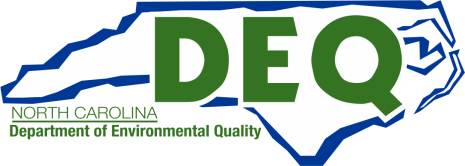 Facility ID No.:Facility ID No.:Facility ID No.:Facility ID No.:Facility ID No.:INSTRUCTIONS:  This form is used to: (1) document the proposed installation of regulated Underground Storage Tanks (UST) and/or piping in North Carolina, referred to as the UST-6A, and (2) certify the specifics of the installation once it is complete, referred to as the UST-6B.  Please type or print all items except signature. If more than four (4) UST systems are being installed at the facility, photocopy the necessary additional sheets and staple to this form.INSTRUCTIONS:  This form is used to: (1) document the proposed installation of regulated Underground Storage Tanks (UST) and/or piping in North Carolina, referred to as the UST-6A, and (2) certify the specifics of the installation once it is complete, referred to as the UST-6B.  Please type or print all items except signature. If more than four (4) UST systems are being installed at the facility, photocopy the necessary additional sheets and staple to this form.INSTRUCTIONS:  This form is used to: (1) document the proposed installation of regulated Underground Storage Tanks (UST) and/or piping in North Carolina, referred to as the UST-6A, and (2) certify the specifics of the installation once it is complete, referred to as the UST-6B.  Please type or print all items except signature. If more than four (4) UST systems are being installed at the facility, photocopy the necessary additional sheets and staple to this form.INSTRUCTIONS:  This form is used to: (1) document the proposed installation of regulated Underground Storage Tanks (UST) and/or piping in North Carolina, referred to as the UST-6A, and (2) certify the specifics of the installation once it is complete, referred to as the UST-6B.  Please type or print all items except signature. If more than four (4) UST systems are being installed at the facility, photocopy the necessary additional sheets and staple to this form.INSTRUCTIONS:  This form is used to: (1) document the proposed installation of regulated Underground Storage Tanks (UST) and/or piping in North Carolina, referred to as the UST-6A, and (2) certify the specifics of the installation once it is complete, referred to as the UST-6B.  Please type or print all items except signature. If more than four (4) UST systems are being installed at the facility, photocopy the necessary additional sheets and staple to this form.INSTRUCTIONS:  This form is used to: (1) document the proposed installation of regulated Underground Storage Tanks (UST) and/or piping in North Carolina, referred to as the UST-6A, and (2) certify the specifics of the installation once it is complete, referred to as the UST-6B.  Please type or print all items except signature. If more than four (4) UST systems are being installed at the facility, photocopy the necessary additional sheets and staple to this form.INSTRUCTIONS:  This form is used to: (1) document the proposed installation of regulated Underground Storage Tanks (UST) and/or piping in North Carolina, referred to as the UST-6A, and (2) certify the specifics of the installation once it is complete, referred to as the UST-6B.  Please type or print all items except signature. If more than four (4) UST systems are being installed at the facility, photocopy the necessary additional sheets and staple to this form.INSTRUCTIONS:  This form is used to: (1) document the proposed installation of regulated Underground Storage Tanks (UST) and/or piping in North Carolina, referred to as the UST-6A, and (2) certify the specifics of the installation once it is complete, referred to as the UST-6B.  Please type or print all items except signature. If more than four (4) UST systems are being installed at the facility, photocopy the necessary additional sheets and staple to this form.INSTRUCTIONS:  This form is used to: (1) document the proposed installation of regulated Underground Storage Tanks (UST) and/or piping in North Carolina, referred to as the UST-6A, and (2) certify the specifics of the installation once it is complete, referred to as the UST-6B.  Please type or print all items except signature. If more than four (4) UST systems are being installed at the facility, photocopy the necessary additional sheets and staple to this form.INSTRUCTIONS:  This form is used to: (1) document the proposed installation of regulated Underground Storage Tanks (UST) and/or piping in North Carolina, referred to as the UST-6A, and (2) certify the specifics of the installation once it is complete, referred to as the UST-6B.  Please type or print all items except signature. If more than four (4) UST systems are being installed at the facility, photocopy the necessary additional sheets and staple to this form.INSTRUCTIONS:  This form is used to: (1) document the proposed installation of regulated Underground Storage Tanks (UST) and/or piping in North Carolina, referred to as the UST-6A, and (2) certify the specifics of the installation once it is complete, referred to as the UST-6B.  Please type or print all items except signature. If more than four (4) UST systems are being installed at the facility, photocopy the necessary additional sheets and staple to this form.INSTRUCTIONS:  This form is used to: (1) document the proposed installation of regulated Underground Storage Tanks (UST) and/or piping in North Carolina, referred to as the UST-6A, and (2) certify the specifics of the installation once it is complete, referred to as the UST-6B.  Please type or print all items except signature. If more than four (4) UST systems are being installed at the facility, photocopy the necessary additional sheets and staple to this form.INSTRUCTIONS:  This form is used to: (1) document the proposed installation of regulated Underground Storage Tanks (UST) and/or piping in North Carolina, referred to as the UST-6A, and (2) certify the specifics of the installation once it is complete, referred to as the UST-6B.  Please type or print all items except signature. If more than four (4) UST systems are being installed at the facility, photocopy the necessary additional sheets and staple to this form.INSTRUCTIONS:  This form is used to: (1) document the proposed installation of regulated Underground Storage Tanks (UST) and/or piping in North Carolina, referred to as the UST-6A, and (2) certify the specifics of the installation once it is complete, referred to as the UST-6B.  Please type or print all items except signature. If more than four (4) UST systems are being installed at the facility, photocopy the necessary additional sheets and staple to this form.INSTRUCTIONS:  This form is used to: (1) document the proposed installation of regulated Underground Storage Tanks (UST) and/or piping in North Carolina, referred to as the UST-6A, and (2) certify the specifics of the installation once it is complete, referred to as the UST-6B.  Please type or print all items except signature. If more than four (4) UST systems are being installed at the facility, photocopy the necessary additional sheets and staple to this form.INSTRUCTIONS:  This form is used to: (1) document the proposed installation of regulated Underground Storage Tanks (UST) and/or piping in North Carolina, referred to as the UST-6A, and (2) certify the specifics of the installation once it is complete, referred to as the UST-6B.  Please type or print all items except signature. If more than four (4) UST systems are being installed at the facility, photocopy the necessary additional sheets and staple to this form.INSTRUCTIONS:  This form is used to: (1) document the proposed installation of regulated Underground Storage Tanks (UST) and/or piping in North Carolina, referred to as the UST-6A, and (2) certify the specifics of the installation once it is complete, referred to as the UST-6B.  Please type or print all items except signature. If more than four (4) UST systems are being installed at the facility, photocopy the necessary additional sheets and staple to this form.Is this an existing facility?	 Yes	 NoIs this an existing facility?	 Yes	 NoIs this an existing facility?	 Yes	 NoIs this an existing facility?	 Yes	 NoIs this an existing facility?	 Yes	 NoINSTRUCTIONS:  This form is used to: (1) document the proposed installation of regulated Underground Storage Tanks (UST) and/or piping in North Carolina, referred to as the UST-6A, and (2) certify the specifics of the installation once it is complete, referred to as the UST-6B.  Please type or print all items except signature. If more than four (4) UST systems are being installed at the facility, photocopy the necessary additional sheets and staple to this form.INSTRUCTIONS:  This form is used to: (1) document the proposed installation of regulated Underground Storage Tanks (UST) and/or piping in North Carolina, referred to as the UST-6A, and (2) certify the specifics of the installation once it is complete, referred to as the UST-6B.  Please type or print all items except signature. If more than four (4) UST systems are being installed at the facility, photocopy the necessary additional sheets and staple to this form.INSTRUCTIONS:  This form is used to: (1) document the proposed installation of regulated Underground Storage Tanks (UST) and/or piping in North Carolina, referred to as the UST-6A, and (2) certify the specifics of the installation once it is complete, referred to as the UST-6B.  Please type or print all items except signature. If more than four (4) UST systems are being installed at the facility, photocopy the necessary additional sheets and staple to this form.INSTRUCTIONS:  This form is used to: (1) document the proposed installation of regulated Underground Storage Tanks (UST) and/or piping in North Carolina, referred to as the UST-6A, and (2) certify the specifics of the installation once it is complete, referred to as the UST-6B.  Please type or print all items except signature. If more than four (4) UST systems are being installed at the facility, photocopy the necessary additional sheets and staple to this form.INSTRUCTIONS:  This form is used to: (1) document the proposed installation of regulated Underground Storage Tanks (UST) and/or piping in North Carolina, referred to as the UST-6A, and (2) certify the specifics of the installation once it is complete, referred to as the UST-6B.  Please type or print all items except signature. If more than four (4) UST systems are being installed at the facility, photocopy the necessary additional sheets and staple to this form.INSTRUCTIONS:  This form is used to: (1) document the proposed installation of regulated Underground Storage Tanks (UST) and/or piping in North Carolina, referred to as the UST-6A, and (2) certify the specifics of the installation once it is complete, referred to as the UST-6B.  Please type or print all items except signature. If more than four (4) UST systems are being installed at the facility, photocopy the necessary additional sheets and staple to this form.INSTRUCTIONS:  This form is used to: (1) document the proposed installation of regulated Underground Storage Tanks (UST) and/or piping in North Carolina, referred to as the UST-6A, and (2) certify the specifics of the installation once it is complete, referred to as the UST-6B.  Please type or print all items except signature. If more than four (4) UST systems are being installed at the facility, photocopy the necessary additional sheets and staple to this form.INSTRUCTIONS:  This form is used to: (1) document the proposed installation of regulated Underground Storage Tanks (UST) and/or piping in North Carolina, referred to as the UST-6A, and (2) certify the specifics of the installation once it is complete, referred to as the UST-6B.  Please type or print all items except signature. If more than four (4) UST systems are being installed at the facility, photocopy the necessary additional sheets and staple to this form.INSTRUCTIONS:  This form is used to: (1) document the proposed installation of regulated Underground Storage Tanks (UST) and/or piping in North Carolina, referred to as the UST-6A, and (2) certify the specifics of the installation once it is complete, referred to as the UST-6B.  Please type or print all items except signature. If more than four (4) UST systems are being installed at the facility, photocopy the necessary additional sheets and staple to this form.INSTRUCTIONS:  This form is used to: (1) document the proposed installation of regulated Underground Storage Tanks (UST) and/or piping in North Carolina, referred to as the UST-6A, and (2) certify the specifics of the installation once it is complete, referred to as the UST-6B.  Please type or print all items except signature. If more than four (4) UST systems are being installed at the facility, photocopy the necessary additional sheets and staple to this form.INSTRUCTIONS:  This form is used to: (1) document the proposed installation of regulated Underground Storage Tanks (UST) and/or piping in North Carolina, referred to as the UST-6A, and (2) certify the specifics of the installation once it is complete, referred to as the UST-6B.  Please type or print all items except signature. If more than four (4) UST systems are being installed at the facility, photocopy the necessary additional sheets and staple to this form.INSTRUCTIONS:  This form is used to: (1) document the proposed installation of regulated Underground Storage Tanks (UST) and/or piping in North Carolina, referred to as the UST-6A, and (2) certify the specifics of the installation once it is complete, referred to as the UST-6B.  Please type or print all items except signature. If more than four (4) UST systems are being installed at the facility, photocopy the necessary additional sheets and staple to this form.INSTRUCTIONS:  This form is used to: (1) document the proposed installation of regulated Underground Storage Tanks (UST) and/or piping in North Carolina, referred to as the UST-6A, and (2) certify the specifics of the installation once it is complete, referred to as the UST-6B.  Please type or print all items except signature. If more than four (4) UST systems are being installed at the facility, photocopy the necessary additional sheets and staple to this form.INSTRUCTIONS:  This form is used to: (1) document the proposed installation of regulated Underground Storage Tanks (UST) and/or piping in North Carolina, referred to as the UST-6A, and (2) certify the specifics of the installation once it is complete, referred to as the UST-6B.  Please type or print all items except signature. If more than four (4) UST systems are being installed at the facility, photocopy the necessary additional sheets and staple to this form.INSTRUCTIONS:  This form is used to: (1) document the proposed installation of regulated Underground Storage Tanks (UST) and/or piping in North Carolina, referred to as the UST-6A, and (2) certify the specifics of the installation once it is complete, referred to as the UST-6B.  Please type or print all items except signature. If more than four (4) UST systems are being installed at the facility, photocopy the necessary additional sheets and staple to this form.INSTRUCTIONS:  This form is used to: (1) document the proposed installation of regulated Underground Storage Tanks (UST) and/or piping in North Carolina, referred to as the UST-6A, and (2) certify the specifics of the installation once it is complete, referred to as the UST-6B.  Please type or print all items except signature. If more than four (4) UST systems are being installed at the facility, photocopy the necessary additional sheets and staple to this form.INSTRUCTIONS:  This form is used to: (1) document the proposed installation of regulated Underground Storage Tanks (UST) and/or piping in North Carolina, referred to as the UST-6A, and (2) certify the specifics of the installation once it is complete, referred to as the UST-6B.  Please type or print all items except signature. If more than four (4) UST systems are being installed at the facility, photocopy the necessary additional sheets and staple to this form.1.  Type of Notification1.  Type of Notification1.  Type of Notification1.  Type of Notification1.  Type of Notification1.  Type of Notification1.  Type of Notification1.  Type of Notification1.  Type of Notification1.  Type of Notification1.  Type of Notification1.  Type of Notification1.  Type of NotificationSTATE USE ONLYSTATE USE ONLYSTATE USE ONLYSTATE USE ONLYSTATE USE ONLYSTATE USE ONLYSTATE USE ONLYSTATE USE ONLYSTATE USE ONLY1.1 	Pre-Installation Notification (UST-6A) 	Pre-Installation Notification (UST-6A) 	Pre-Installation Notification (UST-6A) 	Pre-Installation Notification (UST-6A)Projected Installation Start Date:Projected Installation Start Date:Projected Installation Start Date:Projected Installation Start Date:Projected Installation Start Date:Projected Installation Start Date:Projected Installation Start Date:Projected Installation Start Date:UST-6A Reviewer Name:UST-6A Reviewer Name:UST-6A Reviewer Name:UST-6A Reviewer Name:UST-6A Reviewer Name:UST-6A Reviewer Name:UST-6A Reviewer Name:UST-6A Reviewer Name:UST-6A Reviewer Name:1.1 	Pre-Installation Notification (UST-6A) 	Pre-Installation Notification (UST-6A) 	Pre-Installation Notification (UST-6A) 	Pre-Installation Notification (UST-6A)UST System components to be installed (Check one):	Tanks and Piping		Piping Only	Tanks Only		Piping Only (Emergency)**[A letter of emergency justification must be provided]UST System components to be installed (Check one):	Tanks and Piping		Piping Only	Tanks Only		Piping Only (Emergency)**[A letter of emergency justification must be provided]UST System components to be installed (Check one):	Tanks and Piping		Piping Only	Tanks Only		Piping Only (Emergency)**[A letter of emergency justification must be provided]UST System components to be installed (Check one):	Tanks and Piping		Piping Only	Tanks Only		Piping Only (Emergency)**[A letter of emergency justification must be provided]UST System components to be installed (Check one):	Tanks and Piping		Piping Only	Tanks Only		Piping Only (Emergency)**[A letter of emergency justification must be provided]UST System components to be installed (Check one):	Tanks and Piping		Piping Only	Tanks Only		Piping Only (Emergency)**[A letter of emergency justification must be provided]UST System components to be installed (Check one):	Tanks and Piping		Piping Only	Tanks Only		Piping Only (Emergency)**[A letter of emergency justification must be provided]UST System components to be installed (Check one):	Tanks and Piping		Piping Only	Tanks Only		Piping Only (Emergency)**[A letter of emergency justification must be provided]UST-6A Approved: 	 Yes	 NoUST-6A Approved: 	 Yes	 NoUST-6A Approved: 	 Yes	 NoUST-6A Approved: 	 Yes	 NoUST-6A Approved: 	 Yes	 NoUST-6A Approved: 	 Yes	 NoUST-6A Approved: 	 Yes	 NoUST-6A Approved: 	 Yes	 NoUST-6A Approved: 	 Yes	 No1.1 	Pre-Installation Notification (UST-6A) 	Pre-Installation Notification (UST-6A) 	Pre-Installation Notification (UST-6A) 	Pre-Installation Notification (UST-6A)UST System components to be installed (Check one):	Tanks and Piping		Piping Only	Tanks Only		Piping Only (Emergency)**[A letter of emergency justification must be provided]UST System components to be installed (Check one):	Tanks and Piping		Piping Only	Tanks Only		Piping Only (Emergency)**[A letter of emergency justification must be provided]UST System components to be installed (Check one):	Tanks and Piping		Piping Only	Tanks Only		Piping Only (Emergency)**[A letter of emergency justification must be provided]UST System components to be installed (Check one):	Tanks and Piping		Piping Only	Tanks Only		Piping Only (Emergency)**[A letter of emergency justification must be provided]UST System components to be installed (Check one):	Tanks and Piping		Piping Only	Tanks Only		Piping Only (Emergency)**[A letter of emergency justification must be provided]UST System components to be installed (Check one):	Tanks and Piping		Piping Only	Tanks Only		Piping Only (Emergency)**[A letter of emergency justification must be provided]UST System components to be installed (Check one):	Tanks and Piping		Piping Only	Tanks Only		Piping Only (Emergency)**[A letter of emergency justification must be provided]UST System components to be installed (Check one):	Tanks and Piping		Piping Only	Tanks Only		Piping Only (Emergency)**[A letter of emergency justification must be provided]Date UST-6A Approved / Disapproved:Date UST-6A Approved / Disapproved:Date UST-6A Approved / Disapproved:Date UST-6A Approved / Disapproved:Date UST-6A Approved / Disapproved:Date UST-6A Approved / Disapproved:Date UST-6A Approved / Disapproved:Date UST-6A Approved / Disapproved:Date UST-6A Approved / Disapproved:1.2 	Post-Installation Notification (UST-6B) 	Post-Installation Notification (UST-6B) 	Post-Installation Notification (UST-6B) 	Post-Installation Notification (UST-6B)Date Installation Completed:Date Installation Completed:Date Installation Completed:Date Installation Completed:Date Installation Completed:Date Installation Completed:Date Installation Completed:Date Installation Completed:UST-6B Reviewer Name:UST-6B Reviewer Name:UST-6B Reviewer Name:UST-6B Reviewer Name:UST-6B Reviewer Name:UST-6B Reviewer Name:UST-6B Reviewer Name:UST-6B Reviewer Name:UST-6B Reviewer Name:1.2 	Post-Installation Notification (UST-6B) 	Post-Installation Notification (UST-6B) 	Post-Installation Notification (UST-6B) 	Post-Installation Notification (UST-6B)Were there any modifications made to the approved UST-6A design (Check one):	Yes		NoWere there any modifications made to the approved UST-6A design (Check one):	Yes		NoWere there any modifications made to the approved UST-6A design (Check one):	Yes		NoWere there any modifications made to the approved UST-6A design (Check one):	Yes		NoWere there any modifications made to the approved UST-6A design (Check one):	Yes		NoWere there any modifications made to the approved UST-6A design (Check one):	Yes		NoWere there any modifications made to the approved UST-6A design (Check one):	Yes		NoWere there any modifications made to the approved UST-6A design (Check one):	Yes		NoUST-6B Approved: 	 Yes	 NoUST-6B Approved: 	 Yes	 NoUST-6B Approved: 	 Yes	 NoUST-6B Approved: 	 Yes	 NoUST-6B Approved: 	 Yes	 NoUST-6B Approved: 	 Yes	 NoUST-6B Approved: 	 Yes	 NoUST-6B Approved: 	 Yes	 NoUST-6B Approved: 	 Yes	 No1.2 	Post-Installation Notification (UST-6B) 	Post-Installation Notification (UST-6B) 	Post-Installation Notification (UST-6B) 	Post-Installation Notification (UST-6B)Were there any modifications made to the approved UST-6A design (Check one):	Yes		NoWere there any modifications made to the approved UST-6A design (Check one):	Yes		NoWere there any modifications made to the approved UST-6A design (Check one):	Yes		NoWere there any modifications made to the approved UST-6A design (Check one):	Yes		NoWere there any modifications made to the approved UST-6A design (Check one):	Yes		NoWere there any modifications made to the approved UST-6A design (Check one):	Yes		NoWere there any modifications made to the approved UST-6A design (Check one):	Yes		NoWere there any modifications made to the approved UST-6A design (Check one):	Yes		NoDate UST-6B Approved / Disapproved:Date UST-6B Approved / Disapproved:Date UST-6B Approved / Disapproved:Date UST-6B Approved / Disapproved:Date UST-6B Approved / Disapproved:Date UST-6B Approved / Disapproved:Date UST-6B Approved / Disapproved:Date UST-6B Approved / Disapproved:Date UST-6B Approved / Disapproved:2.  Ownership of UST System2.  Ownership of UST System2.  Ownership of UST System2.  Ownership of UST System2.  Ownership of UST System2.  Ownership of UST System2.  Ownership of UST System2.  Ownership of UST System2.  Ownership of UST System2.  Ownership of UST System2.  Ownership of UST System3.  Operator of UST System 		Check if same as owner3.  Operator of UST System 		Check if same as owner3.  Operator of UST System 		Check if same as owner3.  Operator of UST System 		Check if same as owner3.  Operator of UST System 		Check if same as owner3.  Operator of UST System 		Check if same as owner3.  Operator of UST System 		Check if same as owner3.  Operator of UST System 		Check if same as owner3.  Operator of UST System 		Check if same as owner3.  Operator of UST System 		Check if same as owner3.  Operator of UST System 		Check if same as ownerOwner Name (Corporation, Individual, Public Agency, or Other Entity) Owner Name (Corporation, Individual, Public Agency, or Other Entity) Owner Name (Corporation, Individual, Public Agency, or Other Entity) Owner Name (Corporation, Individual, Public Agency, or Other Entity) Owner Name (Corporation, Individual, Public Agency, or Other Entity) Owner Name (Corporation, Individual, Public Agency, or Other Entity) Owner Name (Corporation, Individual, Public Agency, or Other Entity) Owner Name (Corporation, Individual, Public Agency, or Other Entity) Owner Name (Corporation, Individual, Public Agency, or Other Entity) Owner Name (Corporation, Individual, Public Agency, or Other Entity) Owner Name (Corporation, Individual, Public Agency, or Other Entity) Operator Name (Corporation, Individual, Public Agency, or Other Entity) Operator Name (Corporation, Individual, Public Agency, or Other Entity) Operator Name (Corporation, Individual, Public Agency, or Other Entity) Operator Name (Corporation, Individual, Public Agency, or Other Entity) Operator Name (Corporation, Individual, Public Agency, or Other Entity) Operator Name (Corporation, Individual, Public Agency, or Other Entity) Operator Name (Corporation, Individual, Public Agency, or Other Entity) Operator Name (Corporation, Individual, Public Agency, or Other Entity) Operator Name (Corporation, Individual, Public Agency, or Other Entity) Operator Name (Corporation, Individual, Public Agency, or Other Entity) Operator Name (Corporation, Individual, Public Agency, or Other Entity) Contact Name (if not named above)Contact Name (if not named above)Contact Name (if not named above)Contact Name (if not named above)Contact Name (if not named above)Contact Name (if not named above)Contact Name (if not named above)Contact Name (if not named above)Contact Name (if not named above)Contact Name (if not named above)Contact Name (if not named above)Contact Name (if not named above)Contact Name (if not named above)Contact Name (if not named above)Contact Name (if not named above)Contact Name (if not named above)Contact Name (if not named above)Contact Name (if not named above)Contact Name (if not named above)Contact Name (if not named above)Contact Name (if not named above)Contact Name (if not named above)Mailing AddressMailing AddressMailing AddressMailing AddressMailing AddressMailing AddressMailing AddressMailing AddressMailing AddressMailing AddressMailing AddressMailing AddressMailing AddressMailing AddressMailing AddressMailing AddressMailing AddressMailing AddressMailing AddressMailing AddressMailing AddressMailing AddressCityCityCityCityCityCityStateStateStateZip CodeZip CodeCityCityCityCityCityStateStateStateZip CodeZip CodeZip CodePhone NumberPhone NumberPhone NumberEmail AddressEmail AddressEmail AddressEmail AddressEmail AddressEmail AddressEmail AddressEmail AddressPhone NumberPhone NumberPhone NumberEmail AddressEmail AddressEmail AddressEmail AddressEmail AddressEmail AddressEmail AddressEmail Address   Check here if “Real” Property Owner of SiteType of UST Owner (check all that apply):  State Gov’t      Local Gov’t      Private/Corporate    Federal Gov’t  GSA Facility ID   Check here if “Real” Property Owner of SiteType of UST Owner (check all that apply):  State Gov’t      Local Gov’t      Private/Corporate    Federal Gov’t  GSA Facility ID   Check here if “Real” Property Owner of SiteType of UST Owner (check all that apply):  State Gov’t      Local Gov’t      Private/Corporate    Federal Gov’t  GSA Facility ID   Check here if “Real” Property Owner of SiteType of UST Owner (check all that apply):  State Gov’t      Local Gov’t      Private/Corporate    Federal Gov’t  GSA Facility ID   Check here if “Real” Property Owner of SiteType of UST Owner (check all that apply):  State Gov’t      Local Gov’t      Private/Corporate    Federal Gov’t  GSA Facility ID   Check here if “Real” Property Owner of SiteType of UST Owner (check all that apply):  State Gov’t      Local Gov’t      Private/Corporate    Federal Gov’t  GSA Facility ID   Check here if “Real” Property Owner of SiteType of UST Owner (check all that apply):  State Gov’t      Local Gov’t      Private/Corporate    Federal Gov’t  GSA Facility ID   Check here if “Real” Property Owner of SiteType of UST Owner (check all that apply):  State Gov’t      Local Gov’t      Private/Corporate    Federal Gov’t  GSA Facility ID   Check here if “Real” Property Owner of SiteType of UST Owner (check all that apply):  State Gov’t      Local Gov’t      Private/Corporate    Federal Gov’t  GSA Facility ID   Check here if “Real” Property Owner of SiteType of UST Owner (check all that apply):  State Gov’t      Local Gov’t      Private/Corporate    Federal Gov’t  GSA Facility ID   Check here if “Real” Property Owner of SiteType of UST Owner (check all that apply):  State Gov’t      Local Gov’t      Private/Corporate    Federal Gov’t  GSA Facility ID   Check here if “Real” Property Owner of SiteType of UST Owner (check all that apply):  State Gov’t      Local Gov’t      Private/Corporate    Federal Gov’t  GSA Facility ID   Check here if “Real” Property Owner of SiteType of UST Owner (check all that apply):  State Gov’t      Local Gov’t      Private/Corporate    Federal Gov’t  GSA Facility ID   Check here if “Real” Property Owner of SiteType of UST Owner (check all that apply):  State Gov’t      Local Gov’t      Private/Corporate    Federal Gov’t  GSA Facility ID   Check here if “Real” Property Owner of SiteType of UST Owner (check all that apply):  State Gov’t      Local Gov’t      Private/Corporate    Federal Gov’t  GSA Facility ID   Check here if “Real” Property Owner of SiteType of UST Owner (check all that apply):  State Gov’t      Local Gov’t      Private/Corporate    Federal Gov’t  GSA Facility ID   Check here if “Real” Property Owner of SiteType of UST Owner (check all that apply):  State Gov’t      Local Gov’t      Private/Corporate    Federal Gov’t  GSA Facility ID   Check here if “Real” Property Owner of SiteType of UST Owner (check all that apply):  State Gov’t      Local Gov’t      Private/Corporate    Federal Gov’t  GSA Facility ID   Check here if “Real” Property Owner of SiteType of UST Owner (check all that apply):  State Gov’t      Local Gov’t      Private/Corporate    Federal Gov’t  GSA Facility ID   Check here if “Real” Property Owner of SiteType of UST Owner (check all that apply):  State Gov’t      Local Gov’t      Private/Corporate    Federal Gov’t  GSA Facility ID   Check here if “Real” Property Owner of SiteType of UST Owner (check all that apply):  State Gov’t      Local Gov’t      Private/Corporate    Federal Gov’t  GSA Facility ID   Check here if “Real” Property Owner of SiteType of UST Owner (check all that apply):  State Gov’t      Local Gov’t      Private/Corporate    Federal Gov’t  GSA Facility ID   Check here if “Real” Property Owner of SiteType of UST Owner (check all that apply):  State Gov’t      Local Gov’t      Private/Corporate    Federal Gov’t  GSA Facility ID   Check here if “Real” Property Owner of SiteType of UST Owner (check all that apply):  State Gov’t      Local Gov’t      Private/Corporate    Federal Gov’t  GSA Facility ID   Check here if “Real” Property Owner of SiteType of UST Owner (check all that apply):  State Gov’t      Local Gov’t      Private/Corporate    Federal Gov’t  GSA Facility ID   Check here if “Real” Property Owner of SiteType of UST Owner (check all that apply):  State Gov’t      Local Gov’t      Private/Corporate    Federal Gov’t  GSA Facility ID   Check here if “Real” Property Owner of SiteType of UST Owner (check all that apply):  State Gov’t      Local Gov’t      Private/Corporate    Federal Gov’t  GSA Facility ID   Check here if “Real” Property Owner of SiteType of UST Owner (check all that apply):  State Gov’t      Local Gov’t      Private/Corporate    Federal Gov’t  GSA Facility ID   Check here if “Real” Property Owner of SiteType of UST Owner (check all that apply):  State Gov’t      Local Gov’t      Private/Corporate    Federal Gov’t  GSA Facility ID   Check here if “Real” Property Owner of SiteType of UST Owner (check all that apply):  State Gov’t      Local Gov’t      Private/Corporate    Federal Gov’t  GSA Facility ID   Check here if “Real” Property Owner of SiteType of UST Owner (check all that apply):  State Gov’t      Local Gov’t      Private/Corporate    Federal Gov’t  GSA Facility ID   Check here if “Real” Property Owner of SiteType of UST Owner (check all that apply):  State Gov’t      Local Gov’t      Private/Corporate    Federal Gov’t  GSA Facility ID   Check here if “Real” Property Owner of SiteType of UST Owner (check all that apply):  State Gov’t      Local Gov’t      Private/Corporate    Federal Gov’t  GSA Facility ID   Check here if “Real” Property Owner of SiteType of UST Owner (check all that apply):  State Gov’t      Local Gov’t      Private/Corporate    Federal Gov’t  GSA Facility ID   Check here if “Real” Property Owner of SiteType of UST Owner (check all that apply):  State Gov’t      Local Gov’t      Private/Corporate    Federal Gov’t  GSA Facility ID   Check here if “Real” Property Owner of SiteType of UST Owner (check all that apply):  State Gov’t      Local Gov’t      Private/Corporate    Federal Gov’t  GSA Facility ID   Check here if “Real” Property Owner of SiteType of UST Owner (check all that apply):  State Gov’t      Local Gov’t      Private/Corporate    Federal Gov’t  GSA Facility ID   Check here if “Real” Property Owner of SiteType of UST Owner (check all that apply):  State Gov’t      Local Gov’t      Private/Corporate    Federal Gov’t  GSA Facility ID4.  Location of UST System4.  Location of UST System4.  Location of UST System4.  Location of UST System4.  Location of UST System4.  Location of UST System4.  Location of UST System4.  Location of UST System4.  Location of UST System4.  Location of UST System4.  Location of UST System4.  Location of UST System4.  Location of UST System4.  Location of UST System4.  Location of UST System4.  Location of UST System4.  Location of UST System4.  Location of UST System4.  Location of UST System4.  Location of UST System4.  Location of UST System4.  Location of UST SystemFacility Name or Company Facility Name or Company Facility Name or Company Facility Name or Company Facility Name or Company Facility Name or Company Facility Name or Company Facility Name or Company Facility Name or Company Facility Name or Company Facility Name or Company Facility Name or Company 	Check if tanks located on Indian lands or reservation	Check if tanks located on Indian lands or reservation	Check if tanks located on Indian lands or reservation	Check if tanks located on Indian lands or reservation	Check if tanks located on Indian lands or reservation	Check if tanks located on Indian lands or reservation	Check if tanks located on Indian lands or reservation	Check if tanks located on Indian lands or reservation	Check if tanks located on Indian lands or reservation	Check if tanks located on Indian lands or reservationStreet Address (if street address has not been assigned, then provide county tax map number or street intersection):Street Address (if street address has not been assigned, then provide county tax map number or street intersection):Street Address (if street address has not been assigned, then provide county tax map number or street intersection):Street Address (if street address has not been assigned, then provide county tax map number or street intersection):Street Address (if street address has not been assigned, then provide county tax map number or street intersection):Street Address (if street address has not been assigned, then provide county tax map number or street intersection):Street Address (if street address has not been assigned, then provide county tax map number or street intersection):Street Address (if street address has not been assigned, then provide county tax map number or street intersection):Street Address (if street address has not been assigned, then provide county tax map number or street intersection):Street Address (if street address has not been assigned, then provide county tax map number or street intersection):Street Address (if street address has not been assigned, then provide county tax map number or street intersection):Street Address (if street address has not been assigned, then provide county tax map number or street intersection):Street Address (if street address has not been assigned, then provide county tax map number or street intersection):Street Address (if street address has not been assigned, then provide county tax map number or street intersection):Street Address (if street address has not been assigned, then provide county tax map number or street intersection):Street Address (if street address has not been assigned, then provide county tax map number or street intersection):Street Address (if street address has not been assigned, then provide county tax map number or street intersection):Street Address (if street address has not been assigned, then provide county tax map number or street intersection):Street Address (if street address has not been assigned, then provide county tax map number or street intersection):Street Address (if street address has not been assigned, then provide county tax map number or street intersection):Street Address (if street address has not been assigned, then provide county tax map number or street intersection):Street Address (if street address has not been assigned, then provide county tax map number or street intersection):CityCityCityCityCityCityCityCityStateStateStateStateZip Code Zip Code Zip Code Zip Code Zip Code Zip Code Zip Code Zip Code Zip Code Zip Code CountyCountyCountyCountyCountyCountyCountyCountyPhone NumberPhone NumberPhone NumberPhone NumberEmail AddressEmail AddressEmail AddressEmail AddressEmail AddressEmail AddressEmail AddressEmail AddressEmail AddressEmail Address5. North Carolina Professional Engineer5. North Carolina Professional Engineer5. North Carolina Professional Engineer5. North Carolina Professional Engineer5. North Carolina Professional Engineer5. North Carolina Professional Engineer5. North Carolina Professional Engineer5. North Carolina Professional Engineer5. North Carolina Professional Engineer5. North Carolina Professional Engineer5. North Carolina Professional Engineer6. Main UST System Installation Contractor6. Main UST System Installation Contractor6. Main UST System Installation Contractor6. Main UST System Installation Contractor6. Main UST System Installation Contractor6. Main UST System Installation Contractor6. Main UST System Installation Contractor6. Main UST System Installation Contractor6. Main UST System Installation Contractor6. Main UST System Installation Contractor6. Main UST System Installation ContractorPE NamePE NamePE NamePE NamePE NamePE NamePE NamePE NamePE License No.PE License No.PE License No.Contractor NameContractor NameContractor NameContractor NameContractor NameContractor NameContractor NameContractor NameContractor NameContractor NameContractor NameCompany NameCompany NameCompany NameCompany NameCompany NameCompany NameCompany NameCompany NameCompany NameCompany NameCompany NameProject Manager Name (if not named above)Project Manager Name (if not named above)Project Manager Name (if not named above)Project Manager Name (if not named above)Project Manager Name (if not named above)Project Manager Name (if not named above)Project Manager Name (if not named above)Project Manager Name (if not named above)Project Manager Name (if not named above)Project Manager Name (if not named above)Project Manager Name (if not named above) Mailing Address Mailing Address Mailing Address Mailing Address Mailing Address Mailing Address Mailing Address Mailing Address Mailing Address Mailing Address Mailing AddressMailing AddressMailing AddressMailing AddressMailing AddressMailing AddressMailing AddressMailing AddressMailing AddressMailing AddressMailing AddressMailing AddressCityCityCityCityCityCityCityStateStateStateZip CodeCityCityCityCityCityCityStateStateZip CodeZip CodeZip CodePhone NumberPhone NumberPhone NumberPhone NumberFax NumberFax NumberFax NumberFax NumberFax NumberFax NumberFax NumberPhone NumberPhone NumberPhone NumberPhone NumberFax NumberFax NumberFax NumberFax NumberFax NumberFax NumberFax NumberEmail AddressEmail AddressEmail AddressEmail AddressEmail AddressEmail AddressEmail AddressEmail AddressEmail AddressEmail AddressEmail AddressEmail AddressEmail AddressEmail AddressEmail AddressEmail AddressEmail AddressEmail AddressEmail AddressEmail AddressEmail AddressEmail AddressNORTH CAROLINA DEPARTMENT OF ENVIRONMENTAL QUALITY, DIVISION OF WASTE MANAGEMENT, UST SECTION1646 MAIL SERVICE CENTER, RALEIGH, NC 27699-1646   PHONE (919) 707-8171  FAX (919) 715-1117   http://www.wastenotnc.orgNORTH CAROLINA DEPARTMENT OF ENVIRONMENTAL QUALITY, DIVISION OF WASTE MANAGEMENT, UST SECTION1646 MAIL SERVICE CENTER, RALEIGH, NC 27699-1646   PHONE (919) 707-8171  FAX (919) 715-1117   http://www.wastenotnc.orgNORTH CAROLINA DEPARTMENT OF ENVIRONMENTAL QUALITY, DIVISION OF WASTE MANAGEMENT, UST SECTION1646 MAIL SERVICE CENTER, RALEIGH, NC 27699-1646   PHONE (919) 707-8171  FAX (919) 715-1117   http://www.wastenotnc.orgNORTH CAROLINA DEPARTMENT OF ENVIRONMENTAL QUALITY, DIVISION OF WASTE MANAGEMENT, UST SECTION1646 MAIL SERVICE CENTER, RALEIGH, NC 27699-1646   PHONE (919) 707-8171  FAX (919) 715-1117   http://www.wastenotnc.orgNORTH CAROLINA DEPARTMENT OF ENVIRONMENTAL QUALITY, DIVISION OF WASTE MANAGEMENT, UST SECTION1646 MAIL SERVICE CENTER, RALEIGH, NC 27699-1646   PHONE (919) 707-8171  FAX (919) 715-1117   http://www.wastenotnc.orgNORTH CAROLINA DEPARTMENT OF ENVIRONMENTAL QUALITY, DIVISION OF WASTE MANAGEMENT, UST SECTION1646 MAIL SERVICE CENTER, RALEIGH, NC 27699-1646   PHONE (919) 707-8171  FAX (919) 715-1117   http://www.wastenotnc.orgNORTH CAROLINA DEPARTMENT OF ENVIRONMENTAL QUALITY, DIVISION OF WASTE MANAGEMENT, UST SECTION1646 MAIL SERVICE CENTER, RALEIGH, NC 27699-1646   PHONE (919) 707-8171  FAX (919) 715-1117   http://www.wastenotnc.orgNORTH CAROLINA DEPARTMENT OF ENVIRONMENTAL QUALITY, DIVISION OF WASTE MANAGEMENT, UST SECTION1646 MAIL SERVICE CENTER, RALEIGH, NC 27699-1646   PHONE (919) 707-8171  FAX (919) 715-1117   http://www.wastenotnc.orgNORTH CAROLINA DEPARTMENT OF ENVIRONMENTAL QUALITY, DIVISION OF WASTE MANAGEMENT, UST SECTION1646 MAIL SERVICE CENTER, RALEIGH, NC 27699-1646   PHONE (919) 707-8171  FAX (919) 715-1117   http://www.wastenotnc.orgNORTH CAROLINA DEPARTMENT OF ENVIRONMENTAL QUALITY, DIVISION OF WASTE MANAGEMENT, UST SECTION1646 MAIL SERVICE CENTER, RALEIGH, NC 27699-1646   PHONE (919) 707-8171  FAX (919) 715-1117   http://www.wastenotnc.orgNORTH CAROLINA DEPARTMENT OF ENVIRONMENTAL QUALITY, DIVISION OF WASTE MANAGEMENT, UST SECTION1646 MAIL SERVICE CENTER, RALEIGH, NC 27699-1646   PHONE (919) 707-8171  FAX (919) 715-1117   http://www.wastenotnc.orgNORTH CAROLINA DEPARTMENT OF ENVIRONMENTAL QUALITY, DIVISION OF WASTE MANAGEMENT, UST SECTION1646 MAIL SERVICE CENTER, RALEIGH, NC 27699-1646   PHONE (919) 707-8171  FAX (919) 715-1117   http://www.wastenotnc.orgNORTH CAROLINA DEPARTMENT OF ENVIRONMENTAL QUALITY, DIVISION OF WASTE MANAGEMENT, UST SECTION1646 MAIL SERVICE CENTER, RALEIGH, NC 27699-1646   PHONE (919) 707-8171  FAX (919) 715-1117   http://www.wastenotnc.orgNORTH CAROLINA DEPARTMENT OF ENVIRONMENTAL QUALITY, DIVISION OF WASTE MANAGEMENT, UST SECTION1646 MAIL SERVICE CENTER, RALEIGH, NC 27699-1646   PHONE (919) 707-8171  FAX (919) 715-1117   http://www.wastenotnc.orgNORTH CAROLINA DEPARTMENT OF ENVIRONMENTAL QUALITY, DIVISION OF WASTE MANAGEMENT, UST SECTION1646 MAIL SERVICE CENTER, RALEIGH, NC 27699-1646   PHONE (919) 707-8171  FAX (919) 715-1117   http://www.wastenotnc.orgNORTH CAROLINA DEPARTMENT OF ENVIRONMENTAL QUALITY, DIVISION OF WASTE MANAGEMENT, UST SECTION1646 MAIL SERVICE CENTER, RALEIGH, NC 27699-1646   PHONE (919) 707-8171  FAX (919) 715-1117   http://www.wastenotnc.orgNORTH CAROLINA DEPARTMENT OF ENVIRONMENTAL QUALITY, DIVISION OF WASTE MANAGEMENT, UST SECTION1646 MAIL SERVICE CENTER, RALEIGH, NC 27699-1646   PHONE (919) 707-8171  FAX (919) 715-1117   http://www.wastenotnc.orgNORTH CAROLINA DEPARTMENT OF ENVIRONMENTAL QUALITY, DIVISION OF WASTE MANAGEMENT, UST SECTION1646 MAIL SERVICE CENTER, RALEIGH, NC 27699-1646   PHONE (919) 707-8171  FAX (919) 715-1117   http://www.wastenotnc.orgNORTH CAROLINA DEPARTMENT OF ENVIRONMENTAL QUALITY, DIVISION OF WASTE MANAGEMENT, UST SECTION1646 MAIL SERVICE CENTER, RALEIGH, NC 27699-1646   PHONE (919) 707-8171  FAX (919) 715-1117   http://www.wastenotnc.orgNORTH CAROLINA DEPARTMENT OF ENVIRONMENTAL QUALITY, DIVISION OF WASTE MANAGEMENT, UST SECTION1646 MAIL SERVICE CENTER, RALEIGH, NC 27699-1646   PHONE (919) 707-8171  FAX (919) 715-1117   http://www.wastenotnc.orgPage 1	12/2023Page 1	12/2023UST-6UST-6UST-6Application to Install or Replace Underground Storage Tank Systems (Pre/Post-Installation)Application to Install or Replace Underground Storage Tank Systems (Pre/Post-Installation)Application to Install or Replace Underground Storage Tank Systems (Pre/Post-Installation)Application to Install or Replace Underground Storage Tank Systems (Pre/Post-Installation)Application to Install or Replace Underground Storage Tank Systems (Pre/Post-Installation)Application to Install or Replace Underground Storage Tank Systems (Pre/Post-Installation)Application to Install or Replace Underground Storage Tank Systems (Pre/Post-Installation)Application to Install or Replace Underground Storage Tank Systems (Pre/Post-Installation)Application to Install or Replace Underground Storage Tank Systems (Pre/Post-Installation)Application to Install or Replace Underground Storage Tank Systems (Pre/Post-Installation)Please complete and attach this page when submitting a UST-6A (proposed installation).Please complete and attach this page when submitting a UST-6A (proposed installation).Please complete and attach this page when submitting a UST-6A (proposed installation).Please complete and attach this page when submitting a UST-6A (proposed installation).Please complete and attach this page when submitting a UST-6A (proposed installation).Please complete and attach this page when submitting a UST-6A (proposed installation).Please complete and attach this page when submitting a UST-6A (proposed installation).Please complete and attach this page when submitting a UST-6A (proposed installation).Please complete and attach this page when submitting a UST-6A (proposed installation).Please complete and attach this page when submitting a UST-6A (proposed installation).Please complete and attach this page when submitting a UST-6A (proposed installation).Please complete and attach this page when submitting a UST-6A (proposed installation).Please complete and attach this page when submitting a UST-6A (proposed installation).Please complete and attach this page when submitting a UST-6A (proposed installation).Please complete and attach this page when submitting a UST-6A (proposed installation).Please complete and attach this page when submitting a UST-6A (proposed installation).7. Scope of the Proposed Work7. Scope of the Proposed Work7. Scope of the Proposed Work7. Scope of the Proposed Work7. Scope of the Proposed Work7. Scope of the Proposed Work7. Scope of the Proposed Work7. Scope of the Proposed Work7. Scope of the Proposed Work7. Scope of the Proposed Work7. Scope of the Proposed Work7. Scope of the Proposed Work7. Scope of the Proposed Work7. Scope of the Proposed Work7. Scope of the Proposed Work7. Scope of the Proposed Work7.17.1Proposed Work – GeneralProposed Work – GeneralProposed Work – GeneralProposed Work – GeneralProposed Work – GeneralProposed Work – GeneralProposed Work – GeneralProposed Work – GeneralProposed Work – GeneralProposed Work – GeneralProposed Work – GeneralProposed Work – GeneralProposed Work – GeneralProposed Work – GeneralThis UST-6A proposes the installation of UST system components as part of a(n):This UST-6A proposes the installation of UST system components as part of a(n):This UST-6A proposes the installation of UST system components as part of a(n):This UST-6A proposes the installation of UST system components as part of a(n):This UST-6A proposes the installation of UST system components as part of a(n):This UST-6A proposes the installation of UST system components as part of a(n):This UST-6A proposes the installation of UST system components as part of a(n):This UST-6A proposes the installation of UST system components as part of a(n):This UST-6A proposes the installation of UST system components as part of a(n):This UST-6A proposes the installation of UST system components as part of a(n):This UST-6A proposes the installation of UST system components as part of a(n):This UST-6A proposes the installation of UST system components as part of a(n):This UST-6A proposes the installation of UST system components as part of a(n):This UST-6A proposes the installation of UST system components as part of a(n): New UST Facility (Ground Up) Existing UST Facility - Expansion Existing UST Facility - Expansion Existing UST Facility - Expansion Existing UST Facility - Expansion Existing UST Facility - Expansion Existing UST Facility - Replacement of UST System Component(s)7.27.2Proposed Work – Components (to be filled out for non-ground up installations)Proposed Work – Components (to be filled out for non-ground up installations)Proposed Work – Components (to be filled out for non-ground up installations)Proposed Work – Components (to be filled out for non-ground up installations)Proposed Work – Components (to be filled out for non-ground up installations)Proposed Work – Components (to be filled out for non-ground up installations)Proposed Work – Components (to be filled out for non-ground up installations)Proposed Work – Components (to be filled out for non-ground up installations)Proposed Work – Components (to be filled out for non-ground up installations)Proposed Work – Components (to be filled out for non-ground up installations)Proposed Work – Components (to be filled out for non-ground up installations)Proposed Work – Components (to be filled out for non-ground up installations)Proposed Work – Components (to be filled out for non-ground up installations)Proposed Work – Components (to be filled out for non-ground up installations)This UST-6A proposes the installation of the following UST components (check all that apply):This UST-6A proposes the installation of the following UST components (check all that apply):This UST-6A proposes the installation of the following UST components (check all that apply):This UST-6A proposes the installation of the following UST components (check all that apply):This UST-6A proposes the installation of the following UST components (check all that apply):This UST-6A proposes the installation of the following UST components (check all that apply):This UST-6A proposes the installation of the following UST components (check all that apply):This UST-6A proposes the installation of the following UST components (check all that apply):This UST-6A proposes the installation of the following UST components (check all that apply):This UST-6A proposes the installation of the following UST components (check all that apply):This UST-6A proposes the installation of the following UST components (check all that apply):This UST-6A proposes the installation of the following UST components (check all that apply):This UST-6A proposes the installation of the following UST components (check all that apply):This UST-6A proposes the installation of the following UST components (check all that apply): Underground Storage Tanks Piping Containment Sumps Spill Prevention Equipment (e.g., spill buckets) Overfill Prevention Equipment (e.g., flapper valves, ball float vent restriction devices) Spill Prevention Equipment (e.g., spill buckets) Overfill Prevention Equipment (e.g., flapper valves, ball float vent restriction devices) Spill Prevention Equipment (e.g., spill buckets) Overfill Prevention Equipment (e.g., flapper valves, ball float vent restriction devices) Spill Prevention Equipment (e.g., spill buckets) Overfill Prevention Equipment (e.g., flapper valves, ball float vent restriction devices) Spill Prevention Equipment (e.g., spill buckets) Overfill Prevention Equipment (e.g., flapper valves, ball float vent restriction devices) Leak Detection Equipment (e.g., sump sensors, monitoring consoles) Stage I Vapor Recovery Equipment8. Additional Description of the Proposed Work8. Additional Description of the Proposed Work8. Additional Description of the Proposed Work8. Additional Description of the Proposed Work8. Additional Description of the Proposed Work8. Additional Description of the Proposed Work8. Additional Description of the Proposed Work8. Additional Description of the Proposed Work8. Additional Description of the Proposed Work8. Additional Description of the Proposed Work8. Additional Description of the Proposed Work8. Additional Description of the Proposed Work8. Additional Description of the Proposed Work8. Additional Description of the Proposed Work8. Additional Description of the Proposed Work8. Additional Description of the Proposed WorkFor proposed installations that require additional description (e.g., complicated projects), please include additional details below. Also, if piping is being replaced at an existing facility, please explain reason for replacement and condition of other existing piping at facility, as applicable:For proposed installations that require additional description (e.g., complicated projects), please include additional details below. Also, if piping is being replaced at an existing facility, please explain reason for replacement and condition of other existing piping at facility, as applicable:For proposed installations that require additional description (e.g., complicated projects), please include additional details below. Also, if piping is being replaced at an existing facility, please explain reason for replacement and condition of other existing piping at facility, as applicable:For proposed installations that require additional description (e.g., complicated projects), please include additional details below. Also, if piping is being replaced at an existing facility, please explain reason for replacement and condition of other existing piping at facility, as applicable:For proposed installations that require additional description (e.g., complicated projects), please include additional details below. Also, if piping is being replaced at an existing facility, please explain reason for replacement and condition of other existing piping at facility, as applicable:For proposed installations that require additional description (e.g., complicated projects), please include additional details below. Also, if piping is being replaced at an existing facility, please explain reason for replacement and condition of other existing piping at facility, as applicable:For proposed installations that require additional description (e.g., complicated projects), please include additional details below. Also, if piping is being replaced at an existing facility, please explain reason for replacement and condition of other existing piping at facility, as applicable:For proposed installations that require additional description (e.g., complicated projects), please include additional details below. Also, if piping is being replaced at an existing facility, please explain reason for replacement and condition of other existing piping at facility, as applicable:For proposed installations that require additional description (e.g., complicated projects), please include additional details below. Also, if piping is being replaced at an existing facility, please explain reason for replacement and condition of other existing piping at facility, as applicable:For proposed installations that require additional description (e.g., complicated projects), please include additional details below. Also, if piping is being replaced at an existing facility, please explain reason for replacement and condition of other existing piping at facility, as applicable:For proposed installations that require additional description (e.g., complicated projects), please include additional details below. Also, if piping is being replaced at an existing facility, please explain reason for replacement and condition of other existing piping at facility, as applicable:For proposed installations that require additional description (e.g., complicated projects), please include additional details below. Also, if piping is being replaced at an existing facility, please explain reason for replacement and condition of other existing piping at facility, as applicable:For proposed installations that require additional description (e.g., complicated projects), please include additional details below. Also, if piping is being replaced at an existing facility, please explain reason for replacement and condition of other existing piping at facility, as applicable:For proposed installations that require additional description (e.g., complicated projects), please include additional details below. Also, if piping is being replaced at an existing facility, please explain reason for replacement and condition of other existing piping at facility, as applicable:For proposed installations that require additional description (e.g., complicated projects), please include additional details below. Also, if piping is being replaced at an existing facility, please explain reason for replacement and condition of other existing piping at facility, as applicable:For proposed installations that require additional description (e.g., complicated projects), please include additional details below. Also, if piping is being replaced at an existing facility, please explain reason for replacement and condition of other existing piping at facility, as applicable:NOTE: Per 15A NCAC 2N, no UST system or UST system component may be installed:Within 100 feet of a well serving a public water supplyWithin 50 feet of any other well used for human consumptionWhere it would be in contact with petroleum contaminated soilsWhere it would be in contact with free productNOTE: Per 15A NCAC 2N, no UST system or UST system component may be installed:Within 100 feet of a well serving a public water supplyWithin 50 feet of any other well used for human consumptionWhere it would be in contact with petroleum contaminated soilsWhere it would be in contact with free productNOTE: Per 15A NCAC 2N, no UST system or UST system component may be installed:Within 100 feet of a well serving a public water supplyWithin 50 feet of any other well used for human consumptionWhere it would be in contact with petroleum contaminated soilsWhere it would be in contact with free productNOTE: Per 15A NCAC 2N, no UST system or UST system component may be installed:Within 100 feet of a well serving a public water supplyWithin 50 feet of any other well used for human consumptionWhere it would be in contact with petroleum contaminated soilsWhere it would be in contact with free productNOTE: Per 15A NCAC 2N, no UST system or UST system component may be installed:Within 100 feet of a well serving a public water supplyWithin 50 feet of any other well used for human consumptionWhere it would be in contact with petroleum contaminated soilsWhere it would be in contact with free productNOTE: Per 15A NCAC 2N, no UST system or UST system component may be installed:Within 100 feet of a well serving a public water supplyWithin 50 feet of any other well used for human consumptionWhere it would be in contact with petroleum contaminated soilsWhere it would be in contact with free productNOTE: “Existing” temporarily closed USTs must follow the requirements outlined in the temporary closure link below before the UST may return to service after a piping replacement. This includes the following USTs:USTs listed as being in temporary closure with NC DEQUSTs out of use for 90 or more days. This includes USTs that were in-use but the piping replacement takes longer than 90 days to complete or USTs where NC DEQ was not notified of the temporary closure.https://files.nc.gov/ncdeq/Waste%20Management/DWM/UST/Brochures-FAQs/Brochure-Temporary_Closure.pdf NOTE: “Existing” temporarily closed USTs must follow the requirements outlined in the temporary closure link below before the UST may return to service after a piping replacement. This includes the following USTs:USTs listed as being in temporary closure with NC DEQUSTs out of use for 90 or more days. This includes USTs that were in-use but the piping replacement takes longer than 90 days to complete or USTs where NC DEQ was not notified of the temporary closure.https://files.nc.gov/ncdeq/Waste%20Management/DWM/UST/Brochures-FAQs/Brochure-Temporary_Closure.pdf NOTE: “Existing” temporarily closed USTs must follow the requirements outlined in the temporary closure link below before the UST may return to service after a piping replacement. This includes the following USTs:USTs listed as being in temporary closure with NC DEQUSTs out of use for 90 or more days. This includes USTs that were in-use but the piping replacement takes longer than 90 days to complete or USTs where NC DEQ was not notified of the temporary closure.https://files.nc.gov/ncdeq/Waste%20Management/DWM/UST/Brochures-FAQs/Brochure-Temporary_Closure.pdf NOTE: “Existing” temporarily closed USTs must follow the requirements outlined in the temporary closure link below before the UST may return to service after a piping replacement. This includes the following USTs:USTs listed as being in temporary closure with NC DEQUSTs out of use for 90 or more days. This includes USTs that were in-use but the piping replacement takes longer than 90 days to complete or USTs where NC DEQ was not notified of the temporary closure.https://files.nc.gov/ncdeq/Waste%20Management/DWM/UST/Brochures-FAQs/Brochure-Temporary_Closure.pdf NOTE: “Existing” temporarily closed USTs must follow the requirements outlined in the temporary closure link below before the UST may return to service after a piping replacement. This includes the following USTs:USTs listed as being in temporary closure with NC DEQUSTs out of use for 90 or more days. This includes USTs that were in-use but the piping replacement takes longer than 90 days to complete or USTs where NC DEQ was not notified of the temporary closure.https://files.nc.gov/ncdeq/Waste%20Management/DWM/UST/Brochures-FAQs/Brochure-Temporary_Closure.pdf NOTE: “Existing” temporarily closed USTs must follow the requirements outlined in the temporary closure link below before the UST may return to service after a piping replacement. This includes the following USTs:USTs listed as being in temporary closure with NC DEQUSTs out of use for 90 or more days. This includes USTs that were in-use but the piping replacement takes longer than 90 days to complete or USTs where NC DEQ was not notified of the temporary closure.https://files.nc.gov/ncdeq/Waste%20Management/DWM/UST/Brochures-FAQs/Brochure-Temporary_Closure.pdf NOTE: “Existing” temporarily closed USTs must follow the requirements outlined in the temporary closure link below before the UST may return to service after a piping replacement. This includes the following USTs:USTs listed as being in temporary closure with NC DEQUSTs out of use for 90 or more days. This includes USTs that were in-use but the piping replacement takes longer than 90 days to complete or USTs where NC DEQ was not notified of the temporary closure.https://files.nc.gov/ncdeq/Waste%20Management/DWM/UST/Brochures-FAQs/Brochure-Temporary_Closure.pdf NOTE: “Existing” temporarily closed USTs must follow the requirements outlined in the temporary closure link below before the UST may return to service after a piping replacement. This includes the following USTs:USTs listed as being in temporary closure with NC DEQUSTs out of use for 90 or more days. This includes USTs that were in-use but the piping replacement takes longer than 90 days to complete or USTs where NC DEQ was not notified of the temporary closure.https://files.nc.gov/ncdeq/Waste%20Management/DWM/UST/Brochures-FAQs/Brochure-Temporary_Closure.pdf NOTE: “Existing” temporarily closed USTs must follow the requirements outlined in the temporary closure link below before the UST may return to service after a piping replacement. This includes the following USTs:USTs listed as being in temporary closure with NC DEQUSTs out of use for 90 or more days. This includes USTs that were in-use but the piping replacement takes longer than 90 days to complete or USTs where NC DEQ was not notified of the temporary closure.https://files.nc.gov/ncdeq/Waste%20Management/DWM/UST/Brochures-FAQs/Brochure-Temporary_Closure.pdf NOTE: “Existing” temporarily closed USTs must follow the requirements outlined in the temporary closure link below before the UST may return to service after a piping replacement. This includes the following USTs:USTs listed as being in temporary closure with NC DEQUSTs out of use for 90 or more days. This includes USTs that were in-use but the piping replacement takes longer than 90 days to complete or USTs where NC DEQ was not notified of the temporary closure.https://files.nc.gov/ncdeq/Waste%20Management/DWM/UST/Brochures-FAQs/Brochure-Temporary_Closure.pdf NOTE: A cathodic protection test is required any time installation work is completed at a UST facility that has an Impressed Current corrosion protection system.NOTE: A cathodic protection test is required any time installation work is completed at a UST facility that has an Impressed Current corrosion protection system.NOTE: A cathodic protection test is required any time installation work is completed at a UST facility that has an Impressed Current corrosion protection system.NOTE: A cathodic protection test is required any time installation work is completed at a UST facility that has an Impressed Current corrosion protection system.NOTE: A cathodic protection test is required any time installation work is completed at a UST facility that has an Impressed Current corrosion protection system.NOTE: A cathodic protection test is required any time installation work is completed at a UST facility that has an Impressed Current corrosion protection system.NOTE: A cathodic protection test is required any time installation work is completed at a UST facility that has an Impressed Current corrosion protection system.NOTE: A cathodic protection test is required any time installation work is completed at a UST facility that has an Impressed Current corrosion protection system.NOTE: A cathodic protection test is required any time installation work is completed at a UST facility that has an Impressed Current corrosion protection system.NOTE: A cathodic protection test is required any time installation work is completed at a UST facility that has an Impressed Current corrosion protection system.NOTE: A cathodic protection test is required any time installation work is completed at a UST facility that has an Impressed Current corrosion protection system.NOTE: A cathodic protection test is required any time installation work is completed at a UST facility that has an Impressed Current corrosion protection system.NOTE: A cathodic protection test is required any time installation work is completed at a UST facility that has an Impressed Current corrosion protection system.NOTE: A cathodic protection test is required any time installation work is completed at a UST facility that has an Impressed Current corrosion protection system.NOTE: A cathodic protection test is required any time installation work is completed at a UST facility that has an Impressed Current corrosion protection system.NOTE: A cathodic protection test is required any time installation work is completed at a UST facility that has an Impressed Current corrosion protection system.9. UST-6A Application Certification (Pre-Installation)9. UST-6A Application Certification (Pre-Installation)9. UST-6A Application Certification (Pre-Installation)9. UST-6A Application Certification (Pre-Installation)9. UST-6A Application Certification (Pre-Installation)9. UST-6A Application Certification (Pre-Installation)9. UST-6A Application Certification (Pre-Installation)9. UST-6A Application Certification (Pre-Installation)9. UST-6A Application Certification (Pre-Installation)9. UST-6A Application Certification (Pre-Installation)9. UST-6A Application Certification (Pre-Installation)9. UST-6A Application Certification (Pre-Installation)9. UST-6A Application Certification (Pre-Installation)9. UST-6A Application Certification (Pre-Installation)9. UST-6A Application Certification (Pre-Installation)9. UST-6A Application Certification (Pre-Installation)I certify, under penalty of law, that I have personally examined and am familiar with the information submitted in this and all attached documents; and that based on my inquiry of those individuals responsible for obtaining this information, I believe that the submitted information is true, accurate, and complete.I certify, under penalty of law, that I have personally examined and am familiar with the information submitted in this and all attached documents; and that based on my inquiry of those individuals responsible for obtaining this information, I believe that the submitted information is true, accurate, and complete.I certify, under penalty of law, that I have personally examined and am familiar with the information submitted in this and all attached documents; and that based on my inquiry of those individuals responsible for obtaining this information, I believe that the submitted information is true, accurate, and complete.I certify, under penalty of law, that I have personally examined and am familiar with the information submitted in this and all attached documents; and that based on my inquiry of those individuals responsible for obtaining this information, I believe that the submitted information is true, accurate, and complete.I certify, under penalty of law, that I have personally examined and am familiar with the information submitted in this and all attached documents; and that based on my inquiry of those individuals responsible for obtaining this information, I believe that the submitted information is true, accurate, and complete.I certify, under penalty of law, that I have personally examined and am familiar with the information submitted in this and all attached documents; and that based on my inquiry of those individuals responsible for obtaining this information, I believe that the submitted information is true, accurate, and complete.I certify, under penalty of law, that I have personally examined and am familiar with the information submitted in this and all attached documents; and that based on my inquiry of those individuals responsible for obtaining this information, I believe that the submitted information is true, accurate, and complete.I certify, under penalty of law, that I have personally examined and am familiar with the information submitted in this and all attached documents; and that based on my inquiry of those individuals responsible for obtaining this information, I believe that the submitted information is true, accurate, and complete.I certify, under penalty of law, that I have personally examined and am familiar with the information submitted in this and all attached documents; and that based on my inquiry of those individuals responsible for obtaining this information, I believe that the submitted information is true, accurate, and complete.I certify, under penalty of law, that I have personally examined and am familiar with the information submitted in this and all attached documents; and that based on my inquiry of those individuals responsible for obtaining this information, I believe that the submitted information is true, accurate, and complete.I certify, under penalty of law, that I have personally examined and am familiar with the information submitted in this and all attached documents; and that based on my inquiry of those individuals responsible for obtaining this information, I believe that the submitted information is true, accurate, and complete.I certify, under penalty of law, that I have personally examined and am familiar with the information submitted in this and all attached documents; and that based on my inquiry of those individuals responsible for obtaining this information, I believe that the submitted information is true, accurate, and complete.I certify, under penalty of law, that I have personally examined and am familiar with the information submitted in this and all attached documents; and that based on my inquiry of those individuals responsible for obtaining this information, I believe that the submitted information is true, accurate, and complete.I certify, under penalty of law, that I have personally examined and am familiar with the information submitted in this and all attached documents; and that based on my inquiry of those individuals responsible for obtaining this information, I believe that the submitted information is true, accurate, and complete.I certify, under penalty of law, that I have personally examined and am familiar with the information submitted in this and all attached documents; and that based on my inquiry of those individuals responsible for obtaining this information, I believe that the submitted information is true, accurate, and complete.I certify, under penalty of law, that I have personally examined and am familiar with the information submitted in this and all attached documents; and that based on my inquiry of those individuals responsible for obtaining this information, I believe that the submitted information is true, accurate, and complete.Print Name of ApplicantPrint Name of ApplicantPrint Name of ApplicantPrint Name of ApplicantPrint Name of ApplicantPrint Name of ApplicantPrint Name of ApplicantPrint Name of ApplicantPrint Title of ApplicantPrint Title of ApplicantPrint Title of ApplicantPrint Title of ApplicantPrint Title of ApplicantPrint Title of ApplicantPrint Title of ApplicantPrint Title of ApplicantCompany NameCompany NameCompany NameCompany NameCompany NameCompany NameCompany NameCompany NameTelephone No.Telephone No.Telephone No.Telephone No.Telephone No.Telephone No.Telephone No.Telephone No.Applicant SignatureApplicant SignatureApplicant SignatureApplicant SignatureApplicant SignatureApplicant SignatureApplicant SignatureApplicant SignatureDate SignedDate SignedDate SignedDate SignedDate SignedDate SignedDate SignedDate Signed10. UST-6A Attachments (Pre-Installation)10. UST-6A Attachments (Pre-Installation)10. UST-6A Attachments (Pre-Installation)10. UST-6A Attachments (Pre-Installation)10. UST-6A Attachments (Pre-Installation)10. UST-6A Attachments (Pre-Installation)10. UST-6A Attachments (Pre-Installation)10. UST-6A Attachments (Pre-Installation)10. UST-6A Attachments (Pre-Installation)10. UST-6A Attachments (Pre-Installation)10. UST-6A Attachments (Pre-Installation)10. UST-6A Attachments (Pre-Installation)10. UST-6A Attachments (Pre-Installation)10. UST-6A Attachments (Pre-Installation)10. UST-6A Attachments (Pre-Installation)10. UST-6A Attachments (Pre-Installation)Please attach the following items to this submittal (i.e., Pages 1 and 2).Please attach the following items to this submittal (i.e., Pages 1 and 2).Please attach the following items to this submittal (i.e., Pages 1 and 2).Please attach the following items to this submittal (i.e., Pages 1 and 2).Please attach the following items to this submittal (i.e., Pages 1 and 2).Please attach the following items to this submittal (i.e., Pages 1 and 2).Please attach the following items to this submittal (i.e., Pages 1 and 2).Please attach the following items to this submittal (i.e., Pages 1 and 2).Please attach the following items to this submittal (i.e., Pages 1 and 2).Please attach the following items to this submittal (i.e., Pages 1 and 2).Please attach the following items to this submittal (i.e., Pages 1 and 2).Please attach the following items to this submittal (i.e., Pages 1 and 2).Please attach the following items to this submittal (i.e., Pages 1 and 2).Please attach the following items to this submittal (i.e., Pages 1 and 2).Please attach the following items to this submittal (i.e., Pages 1 and 2).Please attach the following items to this submittal (i.e., Pages 1 and 2).10.110.1Sections 11 through 17 (pages 3-7) of the UST-6 form detailing the proposed installationSections 11 through 17 (pages 3-7) of the UST-6 form detailing the proposed installationSections 11 through 17 (pages 3-7) of the UST-6 form detailing the proposed installationSections 11 through 17 (pages 3-7) of the UST-6 form detailing the proposed installationSections 11 through 17 (pages 3-7) of the UST-6 form detailing the proposed installationSections 11 through 17 (pages 3-7) of the UST-6 form detailing the proposed installationSections 11 through 17 (pages 3-7) of the UST-6 form detailing the proposed installation	Yes10.210.2An 11” x 17” scale drawing signed and sealed by a North Carolina Professional Engineer detailing the proposed installationAn 11” x 17” scale drawing signed and sealed by a North Carolina Professional Engineer detailing the proposed installationAn 11” x 17” scale drawing signed and sealed by a North Carolina Professional Engineer detailing the proposed installationAn 11” x 17” scale drawing signed and sealed by a North Carolina Professional Engineer detailing the proposed installationAn 11” x 17” scale drawing signed and sealed by a North Carolina Professional Engineer detailing the proposed installationAn 11” x 17” scale drawing signed and sealed by a North Carolina Professional Engineer detailing the proposed installationAn 11” x 17” scale drawing signed and sealed by a North Carolina Professional Engineer detailing the proposed installation	Yes10.310.3UST-6C, “Application to Install or Replace Underground Storage Tank Systems (Schedule of Materials)” signed and sealed by a North Carolina Professional EngineerUST-6C, “Application to Install or Replace Underground Storage Tank Systems (Schedule of Materials)” signed and sealed by a North Carolina Professional EngineerUST-6C, “Application to Install or Replace Underground Storage Tank Systems (Schedule of Materials)” signed and sealed by a North Carolina Professional EngineerUST-6C, “Application to Install or Replace Underground Storage Tank Systems (Schedule of Materials)” signed and sealed by a North Carolina Professional EngineerUST-6C, “Application to Install or Replace Underground Storage Tank Systems (Schedule of Materials)” signed and sealed by a North Carolina Professional EngineerUST-6C, “Application to Install or Replace Underground Storage Tank Systems (Schedule of Materials)” signed and sealed by a North Carolina Professional EngineerUST-6C, “Application to Install or Replace Underground Storage Tank Systems (Schedule of Materials)” signed and sealed by a North Carolina Professional Engineer	Yes10.410.4UST-15A, “Ownership of UST System(s)”UST-15A, “Ownership of UST System(s)”UST-15A, “Ownership of UST System(s)”UST-15A, “Ownership of UST System(s)”UST-15A, “Ownership of UST System(s)”UST-15A, “Ownership of UST System(s)”UST-15A, “Ownership of UST System(s)”	Yes10.510.5Proof of Financial Responsibility along with the Certification of Financial Responsibility formProof of Financial Responsibility along with the Certification of Financial Responsibility formProof of Financial Responsibility along with the Certification of Financial Responsibility formProof of Financial Responsibility along with the Certification of Financial Responsibility formProof of Financial Responsibility along with the Certification of Financial Responsibility formProof of Financial Responsibility along with the Certification of Financial Responsibility formProof of Financial Responsibility along with the Certification of Financial Responsibility form	Yes	Will be submitted after post-installation testing	Will be submitted after post-installation testing	Will be submitted after post-installation testing	Will be submitted after post-installation testing	Will be submitted after post-installation testing	Will be submitted after post-installation testing10.610.6Tank manufacturer’s re-certification checklist. (Only required for “used” tanks being reinstalled)Tank manufacturer’s re-certification checklist. (Only required for “used” tanks being reinstalled)Tank manufacturer’s re-certification checklist. (Only required for “used” tanks being reinstalled)Tank manufacturer’s re-certification checklist. (Only required for “used” tanks being reinstalled)Tank manufacturer’s re-certification checklist. (Only required for “used” tanks being reinstalled)Tank manufacturer’s re-certification checklist. (Only required for “used” tanks being reinstalled)Tank manufacturer’s re-certification checklist. (Only required for “used” tanks being reinstalled)	Yes	N/A	N/A	N/A	N/A	N/A	N/A10.710.7UST-20, “Alternative Fuel /Hazardous Substances Compatibility Checklist” (Only required for > 20% Bio-Diesel, >10% Ethanol or Hazardous substances)UST-20, “Alternative Fuel /Hazardous Substances Compatibility Checklist” (Only required for > 20% Bio-Diesel, >10% Ethanol or Hazardous substances)UST-20, “Alternative Fuel /Hazardous Substances Compatibility Checklist” (Only required for > 20% Bio-Diesel, >10% Ethanol or Hazardous substances)UST-20, “Alternative Fuel /Hazardous Substances Compatibility Checklist” (Only required for > 20% Bio-Diesel, >10% Ethanol or Hazardous substances)UST-20, “Alternative Fuel /Hazardous Substances Compatibility Checklist” (Only required for > 20% Bio-Diesel, >10% Ethanol or Hazardous substances)UST-20, “Alternative Fuel /Hazardous Substances Compatibility Checklist” (Only required for > 20% Bio-Diesel, >10% Ethanol or Hazardous substances)UST-20, “Alternative Fuel /Hazardous Substances Compatibility Checklist” (Only required for > 20% Bio-Diesel, >10% Ethanol or Hazardous substances)	Yes	N/A	N/A	N/A	N/A	N/A	N/ANORTH CAROLINA DEPARTMENT OF ENVIRONMENTAL QUALITY, DIVISION OF WASTE MANAGEMENT, UST SECTION1646 MAIL SERVICE CENTER, RALEIGH, NC 27699-1646   PHONE (919) 707-8171  FAX (919) 715-1117   http://www.wastenotnc.orgNORTH CAROLINA DEPARTMENT OF ENVIRONMENTAL QUALITY, DIVISION OF WASTE MANAGEMENT, UST SECTION1646 MAIL SERVICE CENTER, RALEIGH, NC 27699-1646   PHONE (919) 707-8171  FAX (919) 715-1117   http://www.wastenotnc.orgNORTH CAROLINA DEPARTMENT OF ENVIRONMENTAL QUALITY, DIVISION OF WASTE MANAGEMENT, UST SECTION1646 MAIL SERVICE CENTER, RALEIGH, NC 27699-1646   PHONE (919) 707-8171  FAX (919) 715-1117   http://www.wastenotnc.orgNORTH CAROLINA DEPARTMENT OF ENVIRONMENTAL QUALITY, DIVISION OF WASTE MANAGEMENT, UST SECTION1646 MAIL SERVICE CENTER, RALEIGH, NC 27699-1646   PHONE (919) 707-8171  FAX (919) 715-1117   http://www.wastenotnc.orgNORTH CAROLINA DEPARTMENT OF ENVIRONMENTAL QUALITY, DIVISION OF WASTE MANAGEMENT, UST SECTION1646 MAIL SERVICE CENTER, RALEIGH, NC 27699-1646   PHONE (919) 707-8171  FAX (919) 715-1117   http://www.wastenotnc.orgNORTH CAROLINA DEPARTMENT OF ENVIRONMENTAL QUALITY, DIVISION OF WASTE MANAGEMENT, UST SECTION1646 MAIL SERVICE CENTER, RALEIGH, NC 27699-1646   PHONE (919) 707-8171  FAX (919) 715-1117   http://www.wastenotnc.orgNORTH CAROLINA DEPARTMENT OF ENVIRONMENTAL QUALITY, DIVISION OF WASTE MANAGEMENT, UST SECTION1646 MAIL SERVICE CENTER, RALEIGH, NC 27699-1646   PHONE (919) 707-8171  FAX (919) 715-1117   http://www.wastenotnc.orgNORTH CAROLINA DEPARTMENT OF ENVIRONMENTAL QUALITY, DIVISION OF WASTE MANAGEMENT, UST SECTION1646 MAIL SERVICE CENTER, RALEIGH, NC 27699-1646   PHONE (919) 707-8171  FAX (919) 715-1117   http://www.wastenotnc.orgNORTH CAROLINA DEPARTMENT OF ENVIRONMENTAL QUALITY, DIVISION OF WASTE MANAGEMENT, UST SECTION1646 MAIL SERVICE CENTER, RALEIGH, NC 27699-1646   PHONE (919) 707-8171  FAX (919) 715-1117   http://www.wastenotnc.orgNORTH CAROLINA DEPARTMENT OF ENVIRONMENTAL QUALITY, DIVISION OF WASTE MANAGEMENT, UST SECTION1646 MAIL SERVICE CENTER, RALEIGH, NC 27699-1646   PHONE (919) 707-8171  FAX (919) 715-1117   http://www.wastenotnc.orgNORTH CAROLINA DEPARTMENT OF ENVIRONMENTAL QUALITY, DIVISION OF WASTE MANAGEMENT, UST SECTION1646 MAIL SERVICE CENTER, RALEIGH, NC 27699-1646   PHONE (919) 707-8171  FAX (919) 715-1117   http://www.wastenotnc.orgNORTH CAROLINA DEPARTMENT OF ENVIRONMENTAL QUALITY, DIVISION OF WASTE MANAGEMENT, UST SECTION1646 MAIL SERVICE CENTER, RALEIGH, NC 27699-1646   PHONE (919) 707-8171  FAX (919) 715-1117   http://www.wastenotnc.orgPage 2	12/2023Page 2	12/2023Page 2	12/2023Page 2	12/2023UST-6UST-6Application to Install or Replace Underground Storage Tank Systems (Pre/Post-Installation)Application to Install or Replace Underground Storage Tank Systems (Pre/Post-Installation)Application to Install or Replace Underground Storage Tank Systems (Pre/Post-Installation)Application to Install or Replace Underground Storage Tank Systems (Pre/Post-Installation)Application to Install or Replace Underground Storage Tank Systems (Pre/Post-Installation)Application to Install or Replace Underground Storage Tank Systems (Pre/Post-Installation)Application to Install or Replace Underground Storage Tank Systems (Pre/Post-Installation)Application to Install or Replace Underground Storage Tank Systems (Pre/Post-Installation)Application to Install or Replace Underground Storage Tank Systems (Pre/Post-Installation)Application to Install or Replace Underground Storage Tank Systems (Pre/Post-Installation)Application to Install or Replace Underground Storage Tank Systems (Pre/Post-Installation)11. Description of all Underground Storage Tanks (USTs) at this Facility11. Description of all Underground Storage Tanks (USTs) at this Facility11. Description of all Underground Storage Tanks (USTs) at this Facility11. Description of all Underground Storage Tanks (USTs) at this Facility11. Description of all Underground Storage Tanks (USTs) at this Facility11. Description of all Underground Storage Tanks (USTs) at this Facility11. Description of all Underground Storage Tanks (USTs) at this Facility11. Description of all Underground Storage Tanks (USTs) at this Facility11. Description of all Underground Storage Tanks (USTs) at this Facility11. Description of all Underground Storage Tanks (USTs) at this Facility11. Description of all Underground Storage Tanks (USTs) at this Facility11. Description of all Underground Storage Tanks (USTs) at this Facility11. Description of all Underground Storage Tanks (USTs) at this Facility11. Description of all Underground Storage Tanks (USTs) at this FacilityInstructions: Please complete Part 1 of this Section when submitting a UST-6A (proposed installation). Upon completion of installation, verify the information in Part 1 and revise as necessary, making sure to indicate those changes, and then complete Part 2.  If there are more than four USTs at facility, please attach additional copies of this page.Instructions: Please complete Part 1 of this Section when submitting a UST-6A (proposed installation). Upon completion of installation, verify the information in Part 1 and revise as necessary, making sure to indicate those changes, and then complete Part 2.  If there are more than four USTs at facility, please attach additional copies of this page.Instructions: Please complete Part 1 of this Section when submitting a UST-6A (proposed installation). Upon completion of installation, verify the information in Part 1 and revise as necessary, making sure to indicate those changes, and then complete Part 2.  If there are more than four USTs at facility, please attach additional copies of this page.Instructions: Please complete Part 1 of this Section when submitting a UST-6A (proposed installation). Upon completion of installation, verify the information in Part 1 and revise as necessary, making sure to indicate those changes, and then complete Part 2.  If there are more than four USTs at facility, please attach additional copies of this page.Instructions: Please complete Part 1 of this Section when submitting a UST-6A (proposed installation). Upon completion of installation, verify the information in Part 1 and revise as necessary, making sure to indicate those changes, and then complete Part 2.  If there are more than four USTs at facility, please attach additional copies of this page.Instructions: Please complete Part 1 of this Section when submitting a UST-6A (proposed installation). Upon completion of installation, verify the information in Part 1 and revise as necessary, making sure to indicate those changes, and then complete Part 2.  If there are more than four USTs at facility, please attach additional copies of this page.Instructions: Please complete Part 1 of this Section when submitting a UST-6A (proposed installation). Upon completion of installation, verify the information in Part 1 and revise as necessary, making sure to indicate those changes, and then complete Part 2.  If there are more than four USTs at facility, please attach additional copies of this page.Instructions: Please complete Part 1 of this Section when submitting a UST-6A (proposed installation). Upon completion of installation, verify the information in Part 1 and revise as necessary, making sure to indicate those changes, and then complete Part 2.  If there are more than four USTs at facility, please attach additional copies of this page.Instructions: Please complete Part 1 of this Section when submitting a UST-6A (proposed installation). Upon completion of installation, verify the information in Part 1 and revise as necessary, making sure to indicate those changes, and then complete Part 2.  If there are more than four USTs at facility, please attach additional copies of this page.Instructions: Please complete Part 1 of this Section when submitting a UST-6A (proposed installation). Upon completion of installation, verify the information in Part 1 and revise as necessary, making sure to indicate those changes, and then complete Part 2.  If there are more than four USTs at facility, please attach additional copies of this page.Instructions: Please complete Part 1 of this Section when submitting a UST-6A (proposed installation). Upon completion of installation, verify the information in Part 1 and revise as necessary, making sure to indicate those changes, and then complete Part 2.  If there are more than four USTs at facility, please attach additional copies of this page.Instructions: Please complete Part 1 of this Section when submitting a UST-6A (proposed installation). Upon completion of installation, verify the information in Part 1 and revise as necessary, making sure to indicate those changes, and then complete Part 2.  If there are more than four USTs at facility, please attach additional copies of this page.Instructions: Please complete Part 1 of this Section when submitting a UST-6A (proposed installation). Upon completion of installation, verify the information in Part 1 and revise as necessary, making sure to indicate those changes, and then complete Part 2.  If there are more than four USTs at facility, please attach additional copies of this page.Instructions: Please complete Part 1 of this Section when submitting a UST-6A (proposed installation). Upon completion of installation, verify the information in Part 1 and revise as necessary, making sure to indicate those changes, and then complete Part 2.  If there are more than four USTs at facility, please attach additional copies of this page.PART 1 – PRE-INSTALLATIONPART 1 – PRE-INSTALLATIONPART 1 – PRE-INSTALLATIONPART 1 – PRE-INSTALLATIONPART 1 – PRE-INSTALLATIONPART 1 – PRE-INSTALLATIONPART 1 – PRE-INSTALLATIONPART 1 – PRE-INSTALLATIONPART 1 – PRE-INSTALLATIONPART 1 – PRE-INSTALLATIONPART 1 – PRE-INSTALLATIONPART 1 – PRE-INSTALLATIONPART 1 – PRE-INSTALLATIONPART 1 – PRE-INSTALLATION11.1UST – GeneralUST – GeneralUST – GeneralUST – GeneralUST – GeneralUST – GeneralUST – GeneralUST – GeneralUST – GeneralUST – GeneralUST – GeneralUST – GeneralUST – General11.1.1TANK IDENTIFICATION NO. (e.g., A, B, C or 1, 2, 3; If compartment tank 1A, 1B, 1C, etc.)TANK IDENTIFICATION NO. (e.g., A, B, C or 1, 2, 3; If compartment tank 1A, 1B, 1C, etc.)TANK IDENTIFICATION NO. (e.g., A, B, C or 1, 2, 3; If compartment tank 1A, 1B, 1C, etc.)Tank No.      Tank No.      Tank No.      Tank No.      Tank No.      Tank No.      Tank No.      Tank No.      Tank No.      Tank No.      11.1.2Indicate if tank is N= new, U=used, or E=existing 1Indicate if tank is N= new, U=used, or E=existing 1Indicate if tank is N= new, U=used, or E=existing 111.1.3Capacity (gallons) If compartment tank, list compartment size.Capacity (gallons) If compartment tank, list compartment size.Capacity (gallons) If compartment tank, list compartment size.11.2UST – Product StoredUST – Product StoredUST – Product StoredUST – Product StoredUST – Product StoredUST – Product StoredUST – Product StoredUST – Product StoredUST – Product StoredUST – Product StoredUST – Product StoredUST – Product StoredUST – Product Stored11.2.1Product stored or to be stored (if other specify below) 2Product stored or to be stored (if other specify below) 2Product stored or to be stored (if other specify below) 211.2.2If Other (specify)If Other (specify)If Other (specify)11.2.3If hazardous substance, provide Chemical Abstract Service (CAS) numberIf hazardous substance, provide Chemical Abstract Service (CAS) numberIf hazardous substance, provide Chemical Abstract Service (CAS) number11.3UST – ConstructionUST – ConstructionUST – ConstructionUST – ConstructionUST – ConstructionUST – ConstructionUST – ConstructionUST – ConstructionUST – ConstructionUST – ConstructionUST – ConstructionUST – ConstructionUST – Construction11.3.1Tank manufacturerTank manufacturerTank manufacturer11.3.2Tank modelTank modelTank model11.3.3Materials of construction 3Materials of construction 3Materials of construction 311.3.4If other (specify)If other (specify)If other (specify)11.3.5Check if tank is siphon manifolded and enter tank # it is manifolded with.Check if tank is siphon manifolded and enter tank # it is manifolded with.Check if tank is siphon manifolded and enter tank # it is manifolded with.	/	     	/	     	/	     	/	     	/	     	/	     	/	     	/	     	/	     	/	     11.4UST – Interstitial Monitoring (Leak Detection) 4UST – Interstitial Monitoring (Leak Detection) 4UST – Interstitial Monitoring (Leak Detection) 4UST – Interstitial Monitoring (Leak Detection) 4UST – Interstitial Monitoring (Leak Detection) 4UST – Interstitial Monitoring (Leak Detection) 4UST – Interstitial Monitoring (Leak Detection) 4UST – Interstitial Monitoring (Leak Detection) 4UST – Interstitial Monitoring (Leak Detection) 4UST – Interstitial Monitoring (Leak Detection) 4UST – Interstitial Monitoring (Leak Detection) 4UST – Interstitial Monitoring (Leak Detection) 4UST – Interstitial Monitoring (Leak Detection) 411.4.1Method of monitoring tank interstice 5Method of monitoring tank interstice 5Method of monitoring tank interstice 511.4.2Tank interstitial sensor manufacturerTank interstitial sensor manufacturerTank interstitial sensor manufacturer11.4.3Tank interstitial sensor modelTank interstitial sensor modelTank interstitial sensor modelPART 2 – POST INSTALLATIONPART 2 – POST INSTALLATIONPART 2 – POST INSTALLATIONPART 2 – POST INSTALLATIONPART 2 – POST INSTALLATIONPART 2 – POST INSTALLATIONPART 2 – POST INSTALLATIONPART 2 – POST INSTALLATIONPART 2 – POST INSTALLATIONPART 2 – POST INSTALLATIONPART 2 – POST INSTALLATIONPART 2 – POST INSTALLATIONPART 2 – POST INSTALLATIONPART 2 – POST INSTALLATION11.5UST – Post Installation Certification (To Be Filled Out After Installation is Complete)UST – Post Installation Certification (To Be Filled Out After Installation is Complete)UST – Post Installation Certification (To Be Filled Out After Installation is Complete)UST – Post Installation Certification (To Be Filled Out After Installation is Complete)UST – Post Installation Certification (To Be Filled Out After Installation is Complete)UST – Post Installation Certification (To Be Filled Out After Installation is Complete)UST – Post Installation Certification (To Be Filled Out After Installation is Complete)UST – Post Installation Certification (To Be Filled Out After Installation is Complete)UST – Post Installation Certification (To Be Filled Out After Installation is Complete)UST – Post Installation Certification (To Be Filled Out After Installation is Complete)UST – Post Installation Certification (To Be Filled Out After Installation is Complete)UST – Post Installation Certification (To Be Filled Out After Installation is Complete)UST – Post Installation Certification (To Be Filled Out After Installation is Complete)11.5.1Date of UST installation 6Date of UST installation 611.5.2Tank UL (or serial) numberTank UL (or serial) number1	If UST is “used” attach a completed manufacturers re-certification checklist. If “existing”, please fill out sections 11.1 and 11.2 at a minimum.2	Enter one of the following choices: Aviation Gas, Biodiesel (> 20%) – Diesel Mix*, Diesel, Ethanol (> 10%) –Gas Mix*, Fuel Oil, Gasoline, Hazardous Substance, Heating Oil, Kerosene, Motor Oil, Other Non-Petroleum, Other Petroleum, Transmission Fluid, or Used Oil    * Tanks with <20% Biodiesel should list the product as “Diesel” and tanks with <10% Ethanol should list the product as “Gasoline”3	Enter one of the following choices: DW* FRP** (e.g. Xerxes, Containment Solutions), DW* Steel/FRP** (e.g. ACT-100), DW* Steel/Polyurethane (e.g. ACT-100-U), DW* Steel/Jacketed (e.g. Perm tank, Titan), Other	*DW = Double-walled	**FRP = Fiberglass Reinforced Plastic1	If UST is “used” attach a completed manufacturers re-certification checklist. If “existing”, please fill out sections 11.1 and 11.2 at a minimum.2	Enter one of the following choices: Aviation Gas, Biodiesel (> 20%) – Diesel Mix*, Diesel, Ethanol (> 10%) –Gas Mix*, Fuel Oil, Gasoline, Hazardous Substance, Heating Oil, Kerosene, Motor Oil, Other Non-Petroleum, Other Petroleum, Transmission Fluid, or Used Oil    * Tanks with <20% Biodiesel should list the product as “Diesel” and tanks with <10% Ethanol should list the product as “Gasoline”3	Enter one of the following choices: DW* FRP** (e.g. Xerxes, Containment Solutions), DW* Steel/FRP** (e.g. ACT-100), DW* Steel/Polyurethane (e.g. ACT-100-U), DW* Steel/Jacketed (e.g. Perm tank, Titan), Other	*DW = Double-walled	**FRP = Fiberglass Reinforced Plastic1	If UST is “used” attach a completed manufacturers re-certification checklist. If “existing”, please fill out sections 11.1 and 11.2 at a minimum.2	Enter one of the following choices: Aviation Gas, Biodiesel (> 20%) – Diesel Mix*, Diesel, Ethanol (> 10%) –Gas Mix*, Fuel Oil, Gasoline, Hazardous Substance, Heating Oil, Kerosene, Motor Oil, Other Non-Petroleum, Other Petroleum, Transmission Fluid, or Used Oil    * Tanks with <20% Biodiesel should list the product as “Diesel” and tanks with <10% Ethanol should list the product as “Gasoline”3	Enter one of the following choices: DW* FRP** (e.g. Xerxes, Containment Solutions), DW* Steel/FRP** (e.g. ACT-100), DW* Steel/Polyurethane (e.g. ACT-100-U), DW* Steel/Jacketed (e.g. Perm tank, Titan), Other	*DW = Double-walled	**FRP = Fiberglass Reinforced Plastic1	If UST is “used” attach a completed manufacturers re-certification checklist. If “existing”, please fill out sections 11.1 and 11.2 at a minimum.2	Enter one of the following choices: Aviation Gas, Biodiesel (> 20%) – Diesel Mix*, Diesel, Ethanol (> 10%) –Gas Mix*, Fuel Oil, Gasoline, Hazardous Substance, Heating Oil, Kerosene, Motor Oil, Other Non-Petroleum, Other Petroleum, Transmission Fluid, or Used Oil    * Tanks with <20% Biodiesel should list the product as “Diesel” and tanks with <10% Ethanol should list the product as “Gasoline”3	Enter one of the following choices: DW* FRP** (e.g. Xerxes, Containment Solutions), DW* Steel/FRP** (e.g. ACT-100), DW* Steel/Polyurethane (e.g. ACT-100-U), DW* Steel/Jacketed (e.g. Perm tank, Titan), Other	*DW = Double-walled	**FRP = Fiberglass Reinforced Plastic1	If UST is “used” attach a completed manufacturers re-certification checklist. If “existing”, please fill out sections 11.1 and 11.2 at a minimum.2	Enter one of the following choices: Aviation Gas, Biodiesel (> 20%) – Diesel Mix*, Diesel, Ethanol (> 10%) –Gas Mix*, Fuel Oil, Gasoline, Hazardous Substance, Heating Oil, Kerosene, Motor Oil, Other Non-Petroleum, Other Petroleum, Transmission Fluid, or Used Oil    * Tanks with <20% Biodiesel should list the product as “Diesel” and tanks with <10% Ethanol should list the product as “Gasoline”3	Enter one of the following choices: DW* FRP** (e.g. Xerxes, Containment Solutions), DW* Steel/FRP** (e.g. ACT-100), DW* Steel/Polyurethane (e.g. ACT-100-U), DW* Steel/Jacketed (e.g. Perm tank, Titan), Other	*DW = Double-walled	**FRP = Fiberglass Reinforced Plastic1	If UST is “used” attach a completed manufacturers re-certification checklist. If “existing”, please fill out sections 11.1 and 11.2 at a minimum.2	Enter one of the following choices: Aviation Gas, Biodiesel (> 20%) – Diesel Mix*, Diesel, Ethanol (> 10%) –Gas Mix*, Fuel Oil, Gasoline, Hazardous Substance, Heating Oil, Kerosene, Motor Oil, Other Non-Petroleum, Other Petroleum, Transmission Fluid, or Used Oil    * Tanks with <20% Biodiesel should list the product as “Diesel” and tanks with <10% Ethanol should list the product as “Gasoline”3	Enter one of the following choices: DW* FRP** (e.g. Xerxes, Containment Solutions), DW* Steel/FRP** (e.g. ACT-100), DW* Steel/Polyurethane (e.g. ACT-100-U), DW* Steel/Jacketed (e.g. Perm tank, Titan), Other	*DW = Double-walled	**FRP = Fiberglass Reinforced Plastic1	If UST is “used” attach a completed manufacturers re-certification checklist. If “existing”, please fill out sections 11.1 and 11.2 at a minimum.2	Enter one of the following choices: Aviation Gas, Biodiesel (> 20%) – Diesel Mix*, Diesel, Ethanol (> 10%) –Gas Mix*, Fuel Oil, Gasoline, Hazardous Substance, Heating Oil, Kerosene, Motor Oil, Other Non-Petroleum, Other Petroleum, Transmission Fluid, or Used Oil    * Tanks with <20% Biodiesel should list the product as “Diesel” and tanks with <10% Ethanol should list the product as “Gasoline”3	Enter one of the following choices: DW* FRP** (e.g. Xerxes, Containment Solutions), DW* Steel/FRP** (e.g. ACT-100), DW* Steel/Polyurethane (e.g. ACT-100-U), DW* Steel/Jacketed (e.g. Perm tank, Titan), Other	*DW = Double-walled	**FRP = Fiberglass Reinforced Plastic4	 All tanks installed on or after November 1, 2007 must be of double-walled construction with continuous interstitial monitoring.5	Enter one of the following choices:  VM=Vacuum Sensor, PR=Pressure Sensor, HYDRO=Hydrostatic Float*, LDS=Liquid Detecting (dry) Sensor (usually position-sensitive)*, OTH=Other (specify type) 	* Tanks using liquid detecting (dry) interstitial sensors must also be tested for tightness in accordance with 15A NCAC 02N.0903(f) & tanks using hydrostatic (wet) interstitial sensors must be dual-float to monitor both low & high level alarm conditions.6	For consistency, please use the same installation date as recorded on the tank manufacturer’s installation checklists.4	 All tanks installed on or after November 1, 2007 must be of double-walled construction with continuous interstitial monitoring.5	Enter one of the following choices:  VM=Vacuum Sensor, PR=Pressure Sensor, HYDRO=Hydrostatic Float*, LDS=Liquid Detecting (dry) Sensor (usually position-sensitive)*, OTH=Other (specify type) 	* Tanks using liquid detecting (dry) interstitial sensors must also be tested for tightness in accordance with 15A NCAC 02N.0903(f) & tanks using hydrostatic (wet) interstitial sensors must be dual-float to monitor both low & high level alarm conditions.6	For consistency, please use the same installation date as recorded on the tank manufacturer’s installation checklists.4	 All tanks installed on or after November 1, 2007 must be of double-walled construction with continuous interstitial monitoring.5	Enter one of the following choices:  VM=Vacuum Sensor, PR=Pressure Sensor, HYDRO=Hydrostatic Float*, LDS=Liquid Detecting (dry) Sensor (usually position-sensitive)*, OTH=Other (specify type) 	* Tanks using liquid detecting (dry) interstitial sensors must also be tested for tightness in accordance with 15A NCAC 02N.0903(f) & tanks using hydrostatic (wet) interstitial sensors must be dual-float to monitor both low & high level alarm conditions.6	For consistency, please use the same installation date as recorded on the tank manufacturer’s installation checklists.4	 All tanks installed on or after November 1, 2007 must be of double-walled construction with continuous interstitial monitoring.5	Enter one of the following choices:  VM=Vacuum Sensor, PR=Pressure Sensor, HYDRO=Hydrostatic Float*, LDS=Liquid Detecting (dry) Sensor (usually position-sensitive)*, OTH=Other (specify type) 	* Tanks using liquid detecting (dry) interstitial sensors must also be tested for tightness in accordance with 15A NCAC 02N.0903(f) & tanks using hydrostatic (wet) interstitial sensors must be dual-float to monitor both low & high level alarm conditions.6	For consistency, please use the same installation date as recorded on the tank manufacturer’s installation checklists.4	 All tanks installed on or after November 1, 2007 must be of double-walled construction with continuous interstitial monitoring.5	Enter one of the following choices:  VM=Vacuum Sensor, PR=Pressure Sensor, HYDRO=Hydrostatic Float*, LDS=Liquid Detecting (dry) Sensor (usually position-sensitive)*, OTH=Other (specify type) 	* Tanks using liquid detecting (dry) interstitial sensors must also be tested for tightness in accordance with 15A NCAC 02N.0903(f) & tanks using hydrostatic (wet) interstitial sensors must be dual-float to monitor both low & high level alarm conditions.6	For consistency, please use the same installation date as recorded on the tank manufacturer’s installation checklists.4	 All tanks installed on or after November 1, 2007 must be of double-walled construction with continuous interstitial monitoring.5	Enter one of the following choices:  VM=Vacuum Sensor, PR=Pressure Sensor, HYDRO=Hydrostatic Float*, LDS=Liquid Detecting (dry) Sensor (usually position-sensitive)*, OTH=Other (specify type) 	* Tanks using liquid detecting (dry) interstitial sensors must also be tested for tightness in accordance with 15A NCAC 02N.0903(f) & tanks using hydrostatic (wet) interstitial sensors must be dual-float to monitor both low & high level alarm conditions.6	For consistency, please use the same installation date as recorded on the tank manufacturer’s installation checklists.4	 All tanks installed on or after November 1, 2007 must be of double-walled construction with continuous interstitial monitoring.5	Enter one of the following choices:  VM=Vacuum Sensor, PR=Pressure Sensor, HYDRO=Hydrostatic Float*, LDS=Liquid Detecting (dry) Sensor (usually position-sensitive)*, OTH=Other (specify type) 	* Tanks using liquid detecting (dry) interstitial sensors must also be tested for tightness in accordance with 15A NCAC 02N.0903(f) & tanks using hydrostatic (wet) interstitial sensors must be dual-float to monitor both low & high level alarm conditions.6	For consistency, please use the same installation date as recorded on the tank manufacturer’s installation checklists.NORTH CAROLINA DEPARTMENT OF ENVIRONMENTAL QUALITY, DIVISION OF WASTE MANAGEMENT, UST SECTION1646 MAIL SERVICE CENTER, RALEIGH, NC 27699-1646   PHONE (919) 707-8171  FAX (919) 715-1117   http://www.wastenotnc.orgNORTH CAROLINA DEPARTMENT OF ENVIRONMENTAL QUALITY, DIVISION OF WASTE MANAGEMENT, UST SECTION1646 MAIL SERVICE CENTER, RALEIGH, NC 27699-1646   PHONE (919) 707-8171  FAX (919) 715-1117   http://www.wastenotnc.orgNORTH CAROLINA DEPARTMENT OF ENVIRONMENTAL QUALITY, DIVISION OF WASTE MANAGEMENT, UST SECTION1646 MAIL SERVICE CENTER, RALEIGH, NC 27699-1646   PHONE (919) 707-8171  FAX (919) 715-1117   http://www.wastenotnc.orgNORTH CAROLINA DEPARTMENT OF ENVIRONMENTAL QUALITY, DIVISION OF WASTE MANAGEMENT, UST SECTION1646 MAIL SERVICE CENTER, RALEIGH, NC 27699-1646   PHONE (919) 707-8171  FAX (919) 715-1117   http://www.wastenotnc.orgNORTH CAROLINA DEPARTMENT OF ENVIRONMENTAL QUALITY, DIVISION OF WASTE MANAGEMENT, UST SECTION1646 MAIL SERVICE CENTER, RALEIGH, NC 27699-1646   PHONE (919) 707-8171  FAX (919) 715-1117   http://www.wastenotnc.orgNORTH CAROLINA DEPARTMENT OF ENVIRONMENTAL QUALITY, DIVISION OF WASTE MANAGEMENT, UST SECTION1646 MAIL SERVICE CENTER, RALEIGH, NC 27699-1646   PHONE (919) 707-8171  FAX (919) 715-1117   http://www.wastenotnc.orgNORTH CAROLINA DEPARTMENT OF ENVIRONMENTAL QUALITY, DIVISION OF WASTE MANAGEMENT, UST SECTION1646 MAIL SERVICE CENTER, RALEIGH, NC 27699-1646   PHONE (919) 707-8171  FAX (919) 715-1117   http://www.wastenotnc.orgNORTH CAROLINA DEPARTMENT OF ENVIRONMENTAL QUALITY, DIVISION OF WASTE MANAGEMENT, UST SECTION1646 MAIL SERVICE CENTER, RALEIGH, NC 27699-1646   PHONE (919) 707-8171  FAX (919) 715-1117   http://www.wastenotnc.orgNORTH CAROLINA DEPARTMENT OF ENVIRONMENTAL QUALITY, DIVISION OF WASTE MANAGEMENT, UST SECTION1646 MAIL SERVICE CENTER, RALEIGH, NC 27699-1646   PHONE (919) 707-8171  FAX (919) 715-1117   http://www.wastenotnc.orgNORTH CAROLINA DEPARTMENT OF ENVIRONMENTAL QUALITY, DIVISION OF WASTE MANAGEMENT, UST SECTION1646 MAIL SERVICE CENTER, RALEIGH, NC 27699-1646   PHONE (919) 707-8171  FAX (919) 715-1117   http://www.wastenotnc.orgNORTH CAROLINA DEPARTMENT OF ENVIRONMENTAL QUALITY, DIVISION OF WASTE MANAGEMENT, UST SECTION1646 MAIL SERVICE CENTER, RALEIGH, NC 27699-1646   PHONE (919) 707-8171  FAX (919) 715-1117   http://www.wastenotnc.orgNORTH CAROLINA DEPARTMENT OF ENVIRONMENTAL QUALITY, DIVISION OF WASTE MANAGEMENT, UST SECTION1646 MAIL SERVICE CENTER, RALEIGH, NC 27699-1646   PHONE (919) 707-8171  FAX (919) 715-1117   http://www.wastenotnc.orgPage 3	12/2023Page 3	12/2023UST-6UST-6Application to Install or Replace Underground Storage Tank Systems (Pre/Post-Installation)Application to Install or Replace Underground Storage Tank Systems (Pre/Post-Installation)Application to Install or Replace Underground Storage Tank Systems (Pre/Post-Installation)Application to Install or Replace Underground Storage Tank Systems (Pre/Post-Installation)Application to Install or Replace Underground Storage Tank Systems (Pre/Post-Installation)Application to Install or Replace Underground Storage Tank Systems (Pre/Post-Installation)Application to Install or Replace Underground Storage Tank Systems (Pre/Post-Installation)12. Description of All Piping Systems at this Facility12. Description of All Piping Systems at this Facility12. Description of All Piping Systems at this Facility12. Description of All Piping Systems at this Facility12. Description of All Piping Systems at this Facility12. Description of All Piping Systems at this Facility12. Description of All Piping Systems at this Facility12. Description of All Piping Systems at this Facility12. Description of All Piping Systems at this Facility12. Description of All Piping Systems at this FacilityInstructions: Please complete Part 1 of this Section when submitting a UST-6A (proposed installation). Upon completion of installation, verify the information in Part 1 and revise as necessary, making sure to indicate those changes, and then complete Part 2.  If there will be piping associated with more than four USTs, more than four different types of piping installed, etc., please attach additional copies of this page.Instructions: Please complete Part 1 of this Section when submitting a UST-6A (proposed installation). Upon completion of installation, verify the information in Part 1 and revise as necessary, making sure to indicate those changes, and then complete Part 2.  If there will be piping associated with more than four USTs, more than four different types of piping installed, etc., please attach additional copies of this page.Instructions: Please complete Part 1 of this Section when submitting a UST-6A (proposed installation). Upon completion of installation, verify the information in Part 1 and revise as necessary, making sure to indicate those changes, and then complete Part 2.  If there will be piping associated with more than four USTs, more than four different types of piping installed, etc., please attach additional copies of this page.Instructions: Please complete Part 1 of this Section when submitting a UST-6A (proposed installation). Upon completion of installation, verify the information in Part 1 and revise as necessary, making sure to indicate those changes, and then complete Part 2.  If there will be piping associated with more than four USTs, more than four different types of piping installed, etc., please attach additional copies of this page.Instructions: Please complete Part 1 of this Section when submitting a UST-6A (proposed installation). Upon completion of installation, verify the information in Part 1 and revise as necessary, making sure to indicate those changes, and then complete Part 2.  If there will be piping associated with more than four USTs, more than four different types of piping installed, etc., please attach additional copies of this page.Instructions: Please complete Part 1 of this Section when submitting a UST-6A (proposed installation). Upon completion of installation, verify the information in Part 1 and revise as necessary, making sure to indicate those changes, and then complete Part 2.  If there will be piping associated with more than four USTs, more than four different types of piping installed, etc., please attach additional copies of this page.Instructions: Please complete Part 1 of this Section when submitting a UST-6A (proposed installation). Upon completion of installation, verify the information in Part 1 and revise as necessary, making sure to indicate those changes, and then complete Part 2.  If there will be piping associated with more than four USTs, more than four different types of piping installed, etc., please attach additional copies of this page.Instructions: Please complete Part 1 of this Section when submitting a UST-6A (proposed installation). Upon completion of installation, verify the information in Part 1 and revise as necessary, making sure to indicate those changes, and then complete Part 2.  If there will be piping associated with more than four USTs, more than four different types of piping installed, etc., please attach additional copies of this page.Instructions: Please complete Part 1 of this Section when submitting a UST-6A (proposed installation). Upon completion of installation, verify the information in Part 1 and revise as necessary, making sure to indicate those changes, and then complete Part 2.  If there will be piping associated with more than four USTs, more than four different types of piping installed, etc., please attach additional copies of this page.Instructions: Please complete Part 1 of this Section when submitting a UST-6A (proposed installation). Upon completion of installation, verify the information in Part 1 and revise as necessary, making sure to indicate those changes, and then complete Part 2.  If there will be piping associated with more than four USTs, more than four different types of piping installed, etc., please attach additional copies of this page.PART 1 – PRE-INSTALLATIONPART 1 – PRE-INSTALLATIONPART 1 – PRE-INSTALLATIONPART 1 – PRE-INSTALLATIONPART 1 – PRE-INSTALLATIONPART 1 – PRE-INSTALLATIONPART 1 – PRE-INSTALLATIONPART 1 – PRE-INSTALLATIONPART 1 – PRE-INSTALLATIONPART 1 – PRE-INSTALLATION12.1Piping System – GeneralPiping System – GeneralPiping System – GeneralPiping System – GeneralPiping System – GeneralPiping System – GeneralPiping System – GeneralPiping System – GeneralPiping System – General12.1.1Tank # (associated with piping) 1Tank # (associated with piping) 112.1.2Indicate if piping is N=new or  E=existing 2Indicate if piping is N=new or  E=existing 212.1.3Indicate piping use/application 3Indicate piping use/application 312.1.4If Other (specify)If Other (specify)12.1.5Piping configuration (PR=Pressurized, SU=Suction, SI=Siphon or GR=Gravity)Piping configuration (PR=Pressurized, SU=Suction, SI=Siphon or GR=Gravity)12.2Piping System – ConstructionPiping System – ConstructionPiping System – ConstructionPiping System – ConstructionPiping System – ConstructionPiping System – ConstructionPiping System – ConstructionPiping System – ConstructionPiping System – Construction12.2.1Piping manufacturerPiping manufacturer12.2.2Piping modelPiping model12.2.3Material of construction 4Material of construction 412.2.4If Other (specify)If Other (specify)12.3Piping System – Interstitial Monitoring (Leak Detection) 5Piping System – Interstitial Monitoring (Leak Detection) 5Piping System – Interstitial Monitoring (Leak Detection) 5Piping System – Interstitial Monitoring (Leak Detection) 5Piping System – Interstitial Monitoring (Leak Detection) 5Piping System – Interstitial Monitoring (Leak Detection) 5Piping System – Interstitial Monitoring (Leak Detection) 5Piping System – Interstitial Monitoring (Leak Detection) 5Piping System – Interstitial Monitoring (Leak Detection) 512.3.1Method of monitoring piping interstice 6Method of monitoring piping interstice 612.3.2Piping interstitial sensor manufacturerPiping interstitial sensor manufacturer12.3.3Piping interstitial sensor modelPiping interstitial sensor model12.3.4Indicate if piping interstitial sensor is N=new or E=existingIndicate if piping interstitial sensor is N=new or E=existing12.4Piping System – Automatic Line Leak Detector (To Be Filled Out for Pressurized Piping Only)Piping System – Automatic Line Leak Detector (To Be Filled Out for Pressurized Piping Only)Piping System – Automatic Line Leak Detector (To Be Filled Out for Pressurized Piping Only)Piping System – Automatic Line Leak Detector (To Be Filled Out for Pressurized Piping Only)Piping System – Automatic Line Leak Detector (To Be Filled Out for Pressurized Piping Only)Piping System – Automatic Line Leak Detector (To Be Filled Out for Pressurized Piping Only)Piping System – Automatic Line Leak Detector (To Be Filled Out for Pressurized Piping Only)Piping System – Automatic Line Leak Detector (To Be Filled Out for Pressurized Piping Only)Piping System – Automatic Line Leak Detector (To Be Filled Out for Pressurized Piping Only)12.4.1Automatic Line Leak Detector (ALLD) (Mechanical or Electronic)Automatic Line Leak Detector (ALLD) (Mechanical or Electronic)12.4.2ALLD manufacturerALLD manufacturer12.4.3ALLD modelALLD model12.4.4Indicate if ALLD is N=new or E=existingIndicate if ALLD is N=new or E=existing1	Indicate which tank the piping is associated with (e.g., Tank 1, Tank 2A, Tank 2B).  If the piping is associated with two or more USTs (e.g., a siphon manifold), then list both tanks in the column (e.g., Tank 1 & 2).  If there is more than a single kind of piping associated with an individual tank, list each kind of piping in a separate column.2	If “existing”, provide (minimally) the use, type of piping and configuration and as much other information as available.3	Enter one of the following choices:		PD = Product Distribution		M = Tank Manifold (Siphon Bar)		RF = Remote Fill			PR = Product Return		OTH = Other (specify)1	Indicate which tank the piping is associated with (e.g., Tank 1, Tank 2A, Tank 2B).  If the piping is associated with two or more USTs (e.g., a siphon manifold), then list both tanks in the column (e.g., Tank 1 & 2).  If there is more than a single kind of piping associated with an individual tank, list each kind of piping in a separate column.2	If “existing”, provide (minimally) the use, type of piping and configuration and as much other information as available.3	Enter one of the following choices:		PD = Product Distribution		M = Tank Manifold (Siphon Bar)		RF = Remote Fill			PR = Product Return		OTH = Other (specify)1	Indicate which tank the piping is associated with (e.g., Tank 1, Tank 2A, Tank 2B).  If the piping is associated with two or more USTs (e.g., a siphon manifold), then list both tanks in the column (e.g., Tank 1 & 2).  If there is more than a single kind of piping associated with an individual tank, list each kind of piping in a separate column.2	If “existing”, provide (minimally) the use, type of piping and configuration and as much other information as available.3	Enter one of the following choices:		PD = Product Distribution		M = Tank Manifold (Siphon Bar)		RF = Remote Fill			PR = Product Return		OTH = Other (specify)1	Indicate which tank the piping is associated with (e.g., Tank 1, Tank 2A, Tank 2B).  If the piping is associated with two or more USTs (e.g., a siphon manifold), then list both tanks in the column (e.g., Tank 1 & 2).  If there is more than a single kind of piping associated with an individual tank, list each kind of piping in a separate column.2	If “existing”, provide (minimally) the use, type of piping and configuration and as much other information as available.3	Enter one of the following choices:		PD = Product Distribution		M = Tank Manifold (Siphon Bar)		RF = Remote Fill			PR = Product Return		OTH = Other (specify)1	Indicate which tank the piping is associated with (e.g., Tank 1, Tank 2A, Tank 2B).  If the piping is associated with two or more USTs (e.g., a siphon manifold), then list both tanks in the column (e.g., Tank 1 & 2).  If there is more than a single kind of piping associated with an individual tank, list each kind of piping in a separate column.2	If “existing”, provide (minimally) the use, type of piping and configuration and as much other information as available.3	Enter one of the following choices:		PD = Product Distribution		M = Tank Manifold (Siphon Bar)		RF = Remote Fill			PR = Product Return		OTH = Other (specify)4	Enter one of the following choices:		DW Flex = Double-walled Flex Piping (e.g., APT XP, APT UPP, OPW FlexWorks)		DW FRP = Double-walled Fiberglass Reinforced Plastic (e.g., NOV Fiberglass Dualoy 3000/L (3” over 2”), Dualoy 3000/LCX, Red Thread IIA)		DW Metal/Plastic = Double-walled Plastic secondary and metal primary (e.g., OmegaFlex DoubleTrac)		None		OTH = Other (specify)5	 All piping installed on or after November 1, 2007 must be of double-walled construction with continuous interstitial monitoring6	Enter one of the following choices:		LDS = Liquid Detecting Sensor (e.g., sump sensor)		VM = Vacuum Sensor		PR = Pressure Sensor			HYDRO = Hydrostatic Float		OTH = Other (specify)	Note that discriminating sensors must be set up to detect and alarm with all liquids4	Enter one of the following choices:		DW Flex = Double-walled Flex Piping (e.g., APT XP, APT UPP, OPW FlexWorks)		DW FRP = Double-walled Fiberglass Reinforced Plastic (e.g., NOV Fiberglass Dualoy 3000/L (3” over 2”), Dualoy 3000/LCX, Red Thread IIA)		DW Metal/Plastic = Double-walled Plastic secondary and metal primary (e.g., OmegaFlex DoubleTrac)		None		OTH = Other (specify)5	 All piping installed on or after November 1, 2007 must be of double-walled construction with continuous interstitial monitoring6	Enter one of the following choices:		LDS = Liquid Detecting Sensor (e.g., sump sensor)		VM = Vacuum Sensor		PR = Pressure Sensor			HYDRO = Hydrostatic Float		OTH = Other (specify)	Note that discriminating sensors must be set up to detect and alarm with all liquids4	Enter one of the following choices:		DW Flex = Double-walled Flex Piping (e.g., APT XP, APT UPP, OPW FlexWorks)		DW FRP = Double-walled Fiberglass Reinforced Plastic (e.g., NOV Fiberglass Dualoy 3000/L (3” over 2”), Dualoy 3000/LCX, Red Thread IIA)		DW Metal/Plastic = Double-walled Plastic secondary and metal primary (e.g., OmegaFlex DoubleTrac)		None		OTH = Other (specify)5	 All piping installed on or after November 1, 2007 must be of double-walled construction with continuous interstitial monitoring6	Enter one of the following choices:		LDS = Liquid Detecting Sensor (e.g., sump sensor)		VM = Vacuum Sensor		PR = Pressure Sensor			HYDRO = Hydrostatic Float		OTH = Other (specify)	Note that discriminating sensors must be set up to detect and alarm with all liquids4	Enter one of the following choices:		DW Flex = Double-walled Flex Piping (e.g., APT XP, APT UPP, OPW FlexWorks)		DW FRP = Double-walled Fiberglass Reinforced Plastic (e.g., NOV Fiberglass Dualoy 3000/L (3” over 2”), Dualoy 3000/LCX, Red Thread IIA)		DW Metal/Plastic = Double-walled Plastic secondary and metal primary (e.g., OmegaFlex DoubleTrac)		None		OTH = Other (specify)5	 All piping installed on or after November 1, 2007 must be of double-walled construction with continuous interstitial monitoring6	Enter one of the following choices:		LDS = Liquid Detecting Sensor (e.g., sump sensor)		VM = Vacuum Sensor		PR = Pressure Sensor			HYDRO = Hydrostatic Float		OTH = Other (specify)	Note that discriminating sensors must be set up to detect and alarm with all liquids4	Enter one of the following choices:		DW Flex = Double-walled Flex Piping (e.g., APT XP, APT UPP, OPW FlexWorks)		DW FRP = Double-walled Fiberglass Reinforced Plastic (e.g., NOV Fiberglass Dualoy 3000/L (3” over 2”), Dualoy 3000/LCX, Red Thread IIA)		DW Metal/Plastic = Double-walled Plastic secondary and metal primary (e.g., OmegaFlex DoubleTrac)		None		OTH = Other (specify)5	 All piping installed on or after November 1, 2007 must be of double-walled construction with continuous interstitial monitoring6	Enter one of the following choices:		LDS = Liquid Detecting Sensor (e.g., sump sensor)		VM = Vacuum Sensor		PR = Pressure Sensor			HYDRO = Hydrostatic Float		OTH = Other (specify)	Note that discriminating sensors must be set up to detect and alarm with all liquidsNORTH CAROLINA DEPARTMENT OF ENVIRONMENTAL QUALITY, DIVISION OF WASTE MANAGEMENT, UST SECTION1646 MAIL SERVICE CENTER, RALEIGH, NC 27699-1646   PHONE (919) 707-8171  FAX (919) 715-1117   http://www.wastenotnc.orgNORTH CAROLINA DEPARTMENT OF ENVIRONMENTAL QUALITY, DIVISION OF WASTE MANAGEMENT, UST SECTION1646 MAIL SERVICE CENTER, RALEIGH, NC 27699-1646   PHONE (919) 707-8171  FAX (919) 715-1117   http://www.wastenotnc.orgNORTH CAROLINA DEPARTMENT OF ENVIRONMENTAL QUALITY, DIVISION OF WASTE MANAGEMENT, UST SECTION1646 MAIL SERVICE CENTER, RALEIGH, NC 27699-1646   PHONE (919) 707-8171  FAX (919) 715-1117   http://www.wastenotnc.orgNORTH CAROLINA DEPARTMENT OF ENVIRONMENTAL QUALITY, DIVISION OF WASTE MANAGEMENT, UST SECTION1646 MAIL SERVICE CENTER, RALEIGH, NC 27699-1646   PHONE (919) 707-8171  FAX (919) 715-1117   http://www.wastenotnc.orgNORTH CAROLINA DEPARTMENT OF ENVIRONMENTAL QUALITY, DIVISION OF WASTE MANAGEMENT, UST SECTION1646 MAIL SERVICE CENTER, RALEIGH, NC 27699-1646   PHONE (919) 707-8171  FAX (919) 715-1117   http://www.wastenotnc.orgNORTH CAROLINA DEPARTMENT OF ENVIRONMENTAL QUALITY, DIVISION OF WASTE MANAGEMENT, UST SECTION1646 MAIL SERVICE CENTER, RALEIGH, NC 27699-1646   PHONE (919) 707-8171  FAX (919) 715-1117   http://www.wastenotnc.orgNORTH CAROLINA DEPARTMENT OF ENVIRONMENTAL QUALITY, DIVISION OF WASTE MANAGEMENT, UST SECTION1646 MAIL SERVICE CENTER, RALEIGH, NC 27699-1646   PHONE (919) 707-8171  FAX (919) 715-1117   http://www.wastenotnc.orgNORTH CAROLINA DEPARTMENT OF ENVIRONMENTAL QUALITY, DIVISION OF WASTE MANAGEMENT, UST SECTION1646 MAIL SERVICE CENTER, RALEIGH, NC 27699-1646   PHONE (919) 707-8171  FAX (919) 715-1117   http://www.wastenotnc.orgPage 4	12/2023Page 4	12/2023UST-6UST-6Application to Install or Replace Underground Storage Tank Systems (Pre/Post-Installation)Application to Install or Replace Underground Storage Tank Systems (Pre/Post-Installation)Application to Install or Replace Underground Storage Tank Systems (Pre/Post-Installation)Application to Install or Replace Underground Storage Tank Systems (Pre/Post-Installation)Application to Install or Replace Underground Storage Tank Systems (Pre/Post-Installation)Application to Install or Replace Underground Storage Tank Systems (Pre/Post-Installation)Application to Install or Replace Underground Storage Tank Systems (Pre/Post-Installation)Application to Install or Replace Underground Storage Tank Systems (Pre/Post-Installation)Application to Install or Replace Underground Storage Tank Systems (Pre/Post-Installation)12. Description of All Piping Systems at this Facility (cont)12. Description of All Piping Systems at this Facility (cont)12. Description of All Piping Systems at this Facility (cont)12. Description of All Piping Systems at this Facility (cont)12. Description of All Piping Systems at this Facility (cont)12. Description of All Piping Systems at this Facility (cont)12. Description of All Piping Systems at this Facility (cont)12. Description of All Piping Systems at this Facility (cont)12. Description of All Piping Systems at this Facility (cont)12. Description of All Piping Systems at this Facility (cont)12. Description of All Piping Systems at this Facility (cont)12. Description of All Piping Systems at this Facility (cont)Instructions: Please complete Part 1 of this Section when submitting a UST-6A (proposed installation). Upon completion of installation, verify the information in Part 1 and revise as necessary, making sure to indicate those changes, and then complete Part 2.  If there will be piping associated with more than four USTs, more than four different types of piping installed, etc., please attach additional copies of this page.Instructions: Please complete Part 1 of this Section when submitting a UST-6A (proposed installation). Upon completion of installation, verify the information in Part 1 and revise as necessary, making sure to indicate those changes, and then complete Part 2.  If there will be piping associated with more than four USTs, more than four different types of piping installed, etc., please attach additional copies of this page.Instructions: Please complete Part 1 of this Section when submitting a UST-6A (proposed installation). Upon completion of installation, verify the information in Part 1 and revise as necessary, making sure to indicate those changes, and then complete Part 2.  If there will be piping associated with more than four USTs, more than four different types of piping installed, etc., please attach additional copies of this page.Instructions: Please complete Part 1 of this Section when submitting a UST-6A (proposed installation). Upon completion of installation, verify the information in Part 1 and revise as necessary, making sure to indicate those changes, and then complete Part 2.  If there will be piping associated with more than four USTs, more than four different types of piping installed, etc., please attach additional copies of this page.Instructions: Please complete Part 1 of this Section when submitting a UST-6A (proposed installation). Upon completion of installation, verify the information in Part 1 and revise as necessary, making sure to indicate those changes, and then complete Part 2.  If there will be piping associated with more than four USTs, more than four different types of piping installed, etc., please attach additional copies of this page.Instructions: Please complete Part 1 of this Section when submitting a UST-6A (proposed installation). Upon completion of installation, verify the information in Part 1 and revise as necessary, making sure to indicate those changes, and then complete Part 2.  If there will be piping associated with more than four USTs, more than four different types of piping installed, etc., please attach additional copies of this page.Instructions: Please complete Part 1 of this Section when submitting a UST-6A (proposed installation). Upon completion of installation, verify the information in Part 1 and revise as necessary, making sure to indicate those changes, and then complete Part 2.  If there will be piping associated with more than four USTs, more than four different types of piping installed, etc., please attach additional copies of this page.Instructions: Please complete Part 1 of this Section when submitting a UST-6A (proposed installation). Upon completion of installation, verify the information in Part 1 and revise as necessary, making sure to indicate those changes, and then complete Part 2.  If there will be piping associated with more than four USTs, more than four different types of piping installed, etc., please attach additional copies of this page.Instructions: Please complete Part 1 of this Section when submitting a UST-6A (proposed installation). Upon completion of installation, verify the information in Part 1 and revise as necessary, making sure to indicate those changes, and then complete Part 2.  If there will be piping associated with more than four USTs, more than four different types of piping installed, etc., please attach additional copies of this page.Instructions: Please complete Part 1 of this Section when submitting a UST-6A (proposed installation). Upon completion of installation, verify the information in Part 1 and revise as necessary, making sure to indicate those changes, and then complete Part 2.  If there will be piping associated with more than four USTs, more than four different types of piping installed, etc., please attach additional copies of this page.Instructions: Please complete Part 1 of this Section when submitting a UST-6A (proposed installation). Upon completion of installation, verify the information in Part 1 and revise as necessary, making sure to indicate those changes, and then complete Part 2.  If there will be piping associated with more than four USTs, more than four different types of piping installed, etc., please attach additional copies of this page.Instructions: Please complete Part 1 of this Section when submitting a UST-6A (proposed installation). Upon completion of installation, verify the information in Part 1 and revise as necessary, making sure to indicate those changes, and then complete Part 2.  If there will be piping associated with more than four USTs, more than four different types of piping installed, etc., please attach additional copies of this page.PART 1 – PRE-INSTALLATION (cont)PART 1 – PRE-INSTALLATION (cont)PART 1 – PRE-INSTALLATION (cont)PART 1 – PRE-INSTALLATION (cont)PART 1 – PRE-INSTALLATION (cont)PART 1 – PRE-INSTALLATION (cont)PART 1 – PRE-INSTALLATION (cont)PART 1 – PRE-INSTALLATION (cont)PART 1 – PRE-INSTALLATION (cont)PART 1 – PRE-INSTALLATION (cont)PART 1 – PRE-INSTALLATION (cont)PART 1 – PRE-INSTALLATION (cont)12.5Piping System Information – Associated Piping ComponentsPiping System Information – Associated Piping ComponentsPiping System Information – Associated Piping ComponentsPiping System Information – Associated Piping ComponentsPiping System Information – Associated Piping ComponentsPiping System Information – Associated Piping ComponentsPiping System Information – Associated Piping ComponentsPiping System Information – Associated Piping ComponentsPiping System Information – Associated Piping ComponentsPiping System Information – Associated Piping ComponentsPiping System Information – Associated Piping Components12.5.1Tank # (associated with piping)Tank # (associated with piping)Tank # (associated with piping)12.5.2Method that will be used to allow piping to be located once it is backfilled? 1Method that will be used to allow piping to be located once it is backfilled? 1Method that will be used to allow piping to be located once it is backfilled? 112.5.3If Other (specify)If Other (specify)If Other (specify)PART 2 – POST INSTALLATIONPART 2 – POST INSTALLATIONPART 2 – POST INSTALLATIONPART 2 – POST INSTALLATIONPART 2 – POST INSTALLATIONPART 2 – POST INSTALLATIONPART 2 – POST INSTALLATIONPART 2 – POST INSTALLATIONPART 2 – POST INSTALLATIONPART 2 – POST INSTALLATIONPART 2 – POST INSTALLATIONPART 2 – POST INSTALLATION12.6Piping System – Post Installation Certification (To Be Filled Out After Installation is Complete)Piping System – Post Installation Certification (To Be Filled Out After Installation is Complete)Piping System – Post Installation Certification (To Be Filled Out After Installation is Complete)Piping System – Post Installation Certification (To Be Filled Out After Installation is Complete)Piping System – Post Installation Certification (To Be Filled Out After Installation is Complete)Piping System – Post Installation Certification (To Be Filled Out After Installation is Complete)Piping System – Post Installation Certification (To Be Filled Out After Installation is Complete)Piping System – Post Installation Certification (To Be Filled Out After Installation is Complete)Piping System – Post Installation Certification (To Be Filled Out After Installation is Complete)Piping System – Post Installation Certification (To Be Filled Out After Installation is Complete)Piping System – Post Installation Certification (To Be Filled Out After Installation is Complete)12.6.1Date of piping installation 2Date of piping installation 2Date of piping installation 21	If detectable tape/wire is proposed, also list manufacturer/model number on UST-6C; tape/wire width (gauge) & installation depth on UST-6C or plans. Note that NC DEQ may require documentation that the pipe can be located after installation for compliance with 15A NCAC 02N.0904(d).2	For consistency, please use the same installation date as recorded on the piping manufacturer’s installation checklists.1	If detectable tape/wire is proposed, also list manufacturer/model number on UST-6C; tape/wire width (gauge) & installation depth on UST-6C or plans. Note that NC DEQ may require documentation that the pipe can be located after installation for compliance with 15A NCAC 02N.0904(d).2	For consistency, please use the same installation date as recorded on the piping manufacturer’s installation checklists.1	If detectable tape/wire is proposed, also list manufacturer/model number on UST-6C; tape/wire width (gauge) & installation depth on UST-6C or plans. Note that NC DEQ may require documentation that the pipe can be located after installation for compliance with 15A NCAC 02N.0904(d).2	For consistency, please use the same installation date as recorded on the piping manufacturer’s installation checklists.1	If detectable tape/wire is proposed, also list manufacturer/model number on UST-6C; tape/wire width (gauge) & installation depth on UST-6C or plans. Note that NC DEQ may require documentation that the pipe can be located after installation for compliance with 15A NCAC 02N.0904(d).2	For consistency, please use the same installation date as recorded on the piping manufacturer’s installation checklists.1	If detectable tape/wire is proposed, also list manufacturer/model number on UST-6C; tape/wire width (gauge) & installation depth on UST-6C or plans. Note that NC DEQ may require documentation that the pipe can be located after installation for compliance with 15A NCAC 02N.0904(d).2	For consistency, please use the same installation date as recorded on the piping manufacturer’s installation checklists.1	If detectable tape/wire is proposed, also list manufacturer/model number on UST-6C; tape/wire width (gauge) & installation depth on UST-6C or plans. Note that NC DEQ may require documentation that the pipe can be located after installation for compliance with 15A NCAC 02N.0904(d).2	For consistency, please use the same installation date as recorded on the piping manufacturer’s installation checklists.1	If detectable tape/wire is proposed, also list manufacturer/model number on UST-6C; tape/wire width (gauge) & installation depth on UST-6C or plans. Note that NC DEQ may require documentation that the pipe can be located after installation for compliance with 15A NCAC 02N.0904(d).2	For consistency, please use the same installation date as recorded on the piping manufacturer’s installation checklists.1	If detectable tape/wire is proposed, also list manufacturer/model number on UST-6C; tape/wire width (gauge) & installation depth on UST-6C or plans. Note that NC DEQ may require documentation that the pipe can be located after installation for compliance with 15A NCAC 02N.0904(d).2	For consistency, please use the same installation date as recorded on the piping manufacturer’s installation checklists.1	If detectable tape/wire is proposed, also list manufacturer/model number on UST-6C; tape/wire width (gauge) & installation depth on UST-6C or plans. Note that NC DEQ may require documentation that the pipe can be located after installation for compliance with 15A NCAC 02N.0904(d).2	For consistency, please use the same installation date as recorded on the piping manufacturer’s installation checklists.1	If detectable tape/wire is proposed, also list manufacturer/model number on UST-6C; tape/wire width (gauge) & installation depth on UST-6C or plans. Note that NC DEQ may require documentation that the pipe can be located after installation for compliance with 15A NCAC 02N.0904(d).2	For consistency, please use the same installation date as recorded on the piping manufacturer’s installation checklists.1	If detectable tape/wire is proposed, also list manufacturer/model number on UST-6C; tape/wire width (gauge) & installation depth on UST-6C or plans. Note that NC DEQ may require documentation that the pipe can be located after installation for compliance with 15A NCAC 02N.0904(d).2	For consistency, please use the same installation date as recorded on the piping manufacturer’s installation checklists.1	If detectable tape/wire is proposed, also list manufacturer/model number on UST-6C; tape/wire width (gauge) & installation depth on UST-6C or plans. Note that NC DEQ may require documentation that the pipe can be located after installation for compliance with 15A NCAC 02N.0904(d).2	For consistency, please use the same installation date as recorded on the piping manufacturer’s installation checklists.13. Description of Spill Prevention Equipment at this Facility13. Description of Spill Prevention Equipment at this Facility13. Description of Spill Prevention Equipment at this Facility13. Description of Spill Prevention Equipment at this Facility13. Description of Spill Prevention Equipment at this Facility13. Description of Spill Prevention Equipment at this Facility13. Description of Spill Prevention Equipment at this Facility13. Description of Spill Prevention Equipment at this Facility13. Description of Spill Prevention Equipment at this Facility13. Description of Spill Prevention Equipment at this Facility13. Description of Spill Prevention Equipment at this Facility13. Description of Spill Prevention Equipment at this FacilityPlease complete Part 1 of this Section when submitting a UST-6A (proposed installation). Upon completion of installation, verify the information in Part 1, revise as necessary.Please complete Part 1 of this Section when submitting a UST-6A (proposed installation). Upon completion of installation, verify the information in Part 1, revise as necessary.Please complete Part 1 of this Section when submitting a UST-6A (proposed installation). Upon completion of installation, verify the information in Part 1, revise as necessary.Please complete Part 1 of this Section when submitting a UST-6A (proposed installation). Upon completion of installation, verify the information in Part 1, revise as necessary.Please complete Part 1 of this Section when submitting a UST-6A (proposed installation). Upon completion of installation, verify the information in Part 1, revise as necessary.Please complete Part 1 of this Section when submitting a UST-6A (proposed installation). Upon completion of installation, verify the information in Part 1, revise as necessary.Please complete Part 1 of this Section when submitting a UST-6A (proposed installation). Upon completion of installation, verify the information in Part 1, revise as necessary.Please complete Part 1 of this Section when submitting a UST-6A (proposed installation). Upon completion of installation, verify the information in Part 1, revise as necessary.Please complete Part 1 of this Section when submitting a UST-6A (proposed installation). Upon completion of installation, verify the information in Part 1, revise as necessary.Please complete Part 1 of this Section when submitting a UST-6A (proposed installation). Upon completion of installation, verify the information in Part 1, revise as necessary.Please complete Part 1 of this Section when submitting a UST-6A (proposed installation). Upon completion of installation, verify the information in Part 1, revise as necessary.Please complete Part 1 of this Section when submitting a UST-6A (proposed installation). Upon completion of installation, verify the information in Part 1, revise as necessary.PART 1 – PRE-INSTALLATIONPART 1 – PRE-INSTALLATIONPART 1 – PRE-INSTALLATIONPART 1 – PRE-INSTALLATIONPART 1 – PRE-INSTALLATIONPART 1 – PRE-INSTALLATIONPART 1 – PRE-INSTALLATIONPART 1 – PRE-INSTALLATIONPART 1 – PRE-INSTALLATIONPART 1 – PRE-INSTALLATIONPART 1 – PRE-INSTALLATIONPART 1 – PRE-INSTALLATION13.1Spill Prevention Equipment - GeneralSpill Prevention Equipment - GeneralSpill Prevention Equipment - GeneralSpill Prevention Equipment - GeneralSpill Prevention Equipment - GeneralSpill Prevention Equipment - GeneralSpill Prevention Equipment - GeneralSpill Prevention Equipment - GeneralSpill Prevention Equipment - GeneralSpill Prevention Equipment - GeneralSpill Prevention Equipment - General13.1.1Tank # (associated with)Tank # (associated with)13.1.2Indicate if spill prevention equipment is N=new or E=existing 1Indicate if spill prevention equipment is N=new or E=existing 113.2Spill Prevention Equipment - ConstructionSpill Prevention Equipment - ConstructionSpill Prevention Equipment - ConstructionSpill Prevention Equipment - ConstructionSpill Prevention Equipment - ConstructionSpill Prevention Equipment - ConstructionSpill Prevention Equipment - ConstructionSpill Prevention Equipment - ConstructionSpill Prevention Equipment - ConstructionSpill Prevention Equipment - ConstructionSpill Prevention Equipment - Construction13.2.1Spill prevention equipment type 2Spill prevention equipment type 213.2.2Spill prevention equipment manufacturerSpill prevention equipment manufacturer13.2.3Spill prevention equipment modelSpill prevention equipment model13.3Spill Prevention Equipment - Interstitial Monitoring Information 3Spill Prevention Equipment - Interstitial Monitoring Information 3Spill Prevention Equipment - Interstitial Monitoring Information 3Spill Prevention Equipment - Interstitial Monitoring Information 3Spill Prevention Equipment - Interstitial Monitoring Information 3Spill Prevention Equipment - Interstitial Monitoring Information 3Spill Prevention Equipment - Interstitial Monitoring Information 3Spill Prevention Equipment - Interstitial Monitoring Information 3Spill Prevention Equipment - Interstitial Monitoring Information 3Spill Prevention Equipment - Interstitial Monitoring Information 3Spill Prevention Equipment - Interstitial Monitoring Information 313.3.1Method of monitoring interstice 4Method of monitoring interstice 413.3.2Does spill prevention equipment have built-in sensor (Yes/No)?Does spill prevention equipment have built-in sensor (Yes/No)?13.3.3Interstitial sensor manufacturer (if not built-in)Interstitial sensor manufacturer (if not built-in)13.3.4Interstitial sensor model (if not built-in)Interstitial sensor model (if not built-in)1	If “existing”, fill out Section 13.1 at a minimum2	Enter one of the following choices:		DW = Double-walled spill bucket		SW+MCS = Single-walled spill bucket within a monitored containment sump		SW = Single-walled spill bucket (only valid if installed prior to November 1, 2007)		NR = Not Required (only valid for USTs that are always filled by transfers that are 25 gallons or less3	 All spill prevention equipment installed on or after November 1, 2007 must be of double-walled construction with continuous interstitial monitoring (if tank installed on or after 11/1/2007) or mechanical float gauge (if tank installed prior to 11/1/2007).1	If “existing”, fill out Section 13.1 at a minimum2	Enter one of the following choices:		DW = Double-walled spill bucket		SW+MCS = Single-walled spill bucket within a monitored containment sump		SW = Single-walled spill bucket (only valid if installed prior to November 1, 2007)		NR = Not Required (only valid for USTs that are always filled by transfers that are 25 gallons or less3	 All spill prevention equipment installed on or after November 1, 2007 must be of double-walled construction with continuous interstitial monitoring (if tank installed on or after 11/1/2007) or mechanical float gauge (if tank installed prior to 11/1/2007).1	If “existing”, fill out Section 13.1 at a minimum2	Enter one of the following choices:		DW = Double-walled spill bucket		SW+MCS = Single-walled spill bucket within a monitored containment sump		SW = Single-walled spill bucket (only valid if installed prior to November 1, 2007)		NR = Not Required (only valid for USTs that are always filled by transfers that are 25 gallons or less3	 All spill prevention equipment installed on or after November 1, 2007 must be of double-walled construction with continuous interstitial monitoring (if tank installed on or after 11/1/2007) or mechanical float gauge (if tank installed prior to 11/1/2007).1	If “existing”, fill out Section 13.1 at a minimum2	Enter one of the following choices:		DW = Double-walled spill bucket		SW+MCS = Single-walled spill bucket within a monitored containment sump		SW = Single-walled spill bucket (only valid if installed prior to November 1, 2007)		NR = Not Required (only valid for USTs that are always filled by transfers that are 25 gallons or less3	 All spill prevention equipment installed on or after November 1, 2007 must be of double-walled construction with continuous interstitial monitoring (if tank installed on or after 11/1/2007) or mechanical float gauge (if tank installed prior to 11/1/2007).1	If “existing”, fill out Section 13.1 at a minimum2	Enter one of the following choices:		DW = Double-walled spill bucket		SW+MCS = Single-walled spill bucket within a monitored containment sump		SW = Single-walled spill bucket (only valid if installed prior to November 1, 2007)		NR = Not Required (only valid for USTs that are always filled by transfers that are 25 gallons or less3	 All spill prevention equipment installed on or after November 1, 2007 must be of double-walled construction with continuous interstitial monitoring (if tank installed on or after 11/1/2007) or mechanical float gauge (if tank installed prior to 11/1/2007).1	If “existing”, fill out Section 13.1 at a minimum2	Enter one of the following choices:		DW = Double-walled spill bucket		SW+MCS = Single-walled spill bucket within a monitored containment sump		SW = Single-walled spill bucket (only valid if installed prior to November 1, 2007)		NR = Not Required (only valid for USTs that are always filled by transfers that are 25 gallons or less3	 All spill prevention equipment installed on or after November 1, 2007 must be of double-walled construction with continuous interstitial monitoring (if tank installed on or after 11/1/2007) or mechanical float gauge (if tank installed prior to 11/1/2007).1	If “existing”, fill out Section 13.1 at a minimum2	Enter one of the following choices:		DW = Double-walled spill bucket		SW+MCS = Single-walled spill bucket within a monitored containment sump		SW = Single-walled spill bucket (only valid if installed prior to November 1, 2007)		NR = Not Required (only valid for USTs that are always filled by transfers that are 25 gallons or less3	 All spill prevention equipment installed on or after November 1, 2007 must be of double-walled construction with continuous interstitial monitoring (if tank installed on or after 11/1/2007) or mechanical float gauge (if tank installed prior to 11/1/2007).4	Enter one of the following choices:		LDS = Liquid Detecting Sensor (e.g., sump sensor, float switch, etc.)		VM = Vacuum Sensor		PR = Pressure Sensor		HYDRO = Hydrostatic Float	MECH = Mechanical Float (only valid for tanks installed prior to 11/1/2007)		OTH = Other (specify type)	Note: Discriminating sensors must be set up to detect and alarm with all liquids4	Enter one of the following choices:		LDS = Liquid Detecting Sensor (e.g., sump sensor, float switch, etc.)		VM = Vacuum Sensor		PR = Pressure Sensor		HYDRO = Hydrostatic Float	MECH = Mechanical Float (only valid for tanks installed prior to 11/1/2007)		OTH = Other (specify type)	Note: Discriminating sensors must be set up to detect and alarm with all liquids4	Enter one of the following choices:		LDS = Liquid Detecting Sensor (e.g., sump sensor, float switch, etc.)		VM = Vacuum Sensor		PR = Pressure Sensor		HYDRO = Hydrostatic Float	MECH = Mechanical Float (only valid for tanks installed prior to 11/1/2007)		OTH = Other (specify type)	Note: Discriminating sensors must be set up to detect and alarm with all liquids4	Enter one of the following choices:		LDS = Liquid Detecting Sensor (e.g., sump sensor, float switch, etc.)		VM = Vacuum Sensor		PR = Pressure Sensor		HYDRO = Hydrostatic Float	MECH = Mechanical Float (only valid for tanks installed prior to 11/1/2007)		OTH = Other (specify type)	Note: Discriminating sensors must be set up to detect and alarm with all liquids4	Enter one of the following choices:		LDS = Liquid Detecting Sensor (e.g., sump sensor, float switch, etc.)		VM = Vacuum Sensor		PR = Pressure Sensor		HYDRO = Hydrostatic Float	MECH = Mechanical Float (only valid for tanks installed prior to 11/1/2007)		OTH = Other (specify type)	Note: Discriminating sensors must be set up to detect and alarm with all liquidsNORTH CAROLINA DEPARTMENT OF ENVIRONMENTAL QUALITY, DIVISION OF WASTE MANAGEMENT, UST SECTION1646 MAIL SERVICE CENTER, RALEIGH, NC 27699-1646   PHONE (919) 707-8171  FAX (919) 715-1117   http://www.wastenotnc.orgNORTH CAROLINA DEPARTMENT OF ENVIRONMENTAL QUALITY, DIVISION OF WASTE MANAGEMENT, UST SECTION1646 MAIL SERVICE CENTER, RALEIGH, NC 27699-1646   PHONE (919) 707-8171  FAX (919) 715-1117   http://www.wastenotnc.orgNORTH CAROLINA DEPARTMENT OF ENVIRONMENTAL QUALITY, DIVISION OF WASTE MANAGEMENT, UST SECTION1646 MAIL SERVICE CENTER, RALEIGH, NC 27699-1646   PHONE (919) 707-8171  FAX (919) 715-1117   http://www.wastenotnc.orgNORTH CAROLINA DEPARTMENT OF ENVIRONMENTAL QUALITY, DIVISION OF WASTE MANAGEMENT, UST SECTION1646 MAIL SERVICE CENTER, RALEIGH, NC 27699-1646   PHONE (919) 707-8171  FAX (919) 715-1117   http://www.wastenotnc.orgNORTH CAROLINA DEPARTMENT OF ENVIRONMENTAL QUALITY, DIVISION OF WASTE MANAGEMENT, UST SECTION1646 MAIL SERVICE CENTER, RALEIGH, NC 27699-1646   PHONE (919) 707-8171  FAX (919) 715-1117   http://www.wastenotnc.orgNORTH CAROLINA DEPARTMENT OF ENVIRONMENTAL QUALITY, DIVISION OF WASTE MANAGEMENT, UST SECTION1646 MAIL SERVICE CENTER, RALEIGH, NC 27699-1646   PHONE (919) 707-8171  FAX (919) 715-1117   http://www.wastenotnc.orgNORTH CAROLINA DEPARTMENT OF ENVIRONMENTAL QUALITY, DIVISION OF WASTE MANAGEMENT, UST SECTION1646 MAIL SERVICE CENTER, RALEIGH, NC 27699-1646   PHONE (919) 707-8171  FAX (919) 715-1117   http://www.wastenotnc.orgNORTH CAROLINA DEPARTMENT OF ENVIRONMENTAL QUALITY, DIVISION OF WASTE MANAGEMENT, UST SECTION1646 MAIL SERVICE CENTER, RALEIGH, NC 27699-1646   PHONE (919) 707-8171  FAX (919) 715-1117   http://www.wastenotnc.orgNORTH CAROLINA DEPARTMENT OF ENVIRONMENTAL QUALITY, DIVISION OF WASTE MANAGEMENT, UST SECTION1646 MAIL SERVICE CENTER, RALEIGH, NC 27699-1646   PHONE (919) 707-8171  FAX (919) 715-1117   http://www.wastenotnc.orgNORTH CAROLINA DEPARTMENT OF ENVIRONMENTAL QUALITY, DIVISION OF WASTE MANAGEMENT, UST SECTION1646 MAIL SERVICE CENTER, RALEIGH, NC 27699-1646   PHONE (919) 707-8171  FAX (919) 715-1117   http://www.wastenotnc.orgPage 5	12/2023Page 5	12/2023UST-6UST-6Application to Install or Replace Underground Storage Tank Systems (Pre/Post-Installation)Application to Install or Replace Underground Storage Tank Systems (Pre/Post-Installation)Application to Install or Replace Underground Storage Tank Systems (Pre/Post-Installation)Application to Install or Replace Underground Storage Tank Systems (Pre/Post-Installation)Application to Install or Replace Underground Storage Tank Systems (Pre/Post-Installation)Application to Install or Replace Underground Storage Tank Systems (Pre/Post-Installation)Application to Install or Replace Underground Storage Tank Systems (Pre/Post-Installation)14. Description of All Containment Sumps at this Facility14. Description of All Containment Sumps at this Facility14. Description of All Containment Sumps at this Facility14. Description of All Containment Sumps at this Facility14. Description of All Containment Sumps at this Facility14. Description of All Containment Sumps at this Facility14. Description of All Containment Sumps at this Facility14. Description of All Containment Sumps at this Facility14. Description of All Containment Sumps at this Facility14. Description of All Containment Sumps at this FacilityPlease complete Part 1 of this Section when submitting a UST-6A (proposed installation). Upon completion of installation, verify the information in Part 1, revise as necessary.Please complete Part 1 of this Section when submitting a UST-6A (proposed installation). Upon completion of installation, verify the information in Part 1, revise as necessary.Please complete Part 1 of this Section when submitting a UST-6A (proposed installation). Upon completion of installation, verify the information in Part 1, revise as necessary.Please complete Part 1 of this Section when submitting a UST-6A (proposed installation). Upon completion of installation, verify the information in Part 1, revise as necessary.Please complete Part 1 of this Section when submitting a UST-6A (proposed installation). Upon completion of installation, verify the information in Part 1, revise as necessary.Please complete Part 1 of this Section when submitting a UST-6A (proposed installation). Upon completion of installation, verify the information in Part 1, revise as necessary.Please complete Part 1 of this Section when submitting a UST-6A (proposed installation). Upon completion of installation, verify the information in Part 1, revise as necessary.Please complete Part 1 of this Section when submitting a UST-6A (proposed installation). Upon completion of installation, verify the information in Part 1, revise as necessary.Please complete Part 1 of this Section when submitting a UST-6A (proposed installation). Upon completion of installation, verify the information in Part 1, revise as necessary.Please complete Part 1 of this Section when submitting a UST-6A (proposed installation). Upon completion of installation, verify the information in Part 1, revise as necessary.PART 1 – PRE-INSTALLATIONPART 1 – PRE-INSTALLATIONPART 1 – PRE-INSTALLATIONPART 1 – PRE-INSTALLATIONPART 1 – PRE-INSTALLATIONPART 1 – PRE-INSTALLATIONPART 1 – PRE-INSTALLATIONPART 1 – PRE-INSTALLATIONPART 1 – PRE-INSTALLATIONPART 1 – PRE-INSTALLATIONEnter the type and number(s) in each column that will have the same make/model of containment sumps. If all containment sumps will be the same, then list the range of sump numbers in one column. Containment sumps with the same make/model only have to be entered in one of the columns with a list of the sumps that have that make/model.  For example, a gas station with three tank top containment sumps of the same make and model and four under dispenser containment (UDC) sumps of the same make and model could be grouped as Tank 1-3 and Disp. 1/2 – 7/8, respectively.Enter the type and number(s) in each column that will have the same make/model of containment sumps. If all containment sumps will be the same, then list the range of sump numbers in one column. Containment sumps with the same make/model only have to be entered in one of the columns with a list of the sumps that have that make/model.  For example, a gas station with three tank top containment sumps of the same make and model and four under dispenser containment (UDC) sumps of the same make and model could be grouped as Tank 1-3 and Disp. 1/2 – 7/8, respectively.Enter the type and number(s) in each column that will have the same make/model of containment sumps. If all containment sumps will be the same, then list the range of sump numbers in one column. Containment sumps with the same make/model only have to be entered in one of the columns with a list of the sumps that have that make/model.  For example, a gas station with three tank top containment sumps of the same make and model and four under dispenser containment (UDC) sumps of the same make and model could be grouped as Tank 1-3 and Disp. 1/2 – 7/8, respectively.Enter the type and number(s) in each column that will have the same make/model of containment sumps. If all containment sumps will be the same, then list the range of sump numbers in one column. Containment sumps with the same make/model only have to be entered in one of the columns with a list of the sumps that have that make/model.  For example, a gas station with three tank top containment sumps of the same make and model and four under dispenser containment (UDC) sumps of the same make and model could be grouped as Tank 1-3 and Disp. 1/2 – 7/8, respectively.Enter the type and number(s) in each column that will have the same make/model of containment sumps. If all containment sumps will be the same, then list the range of sump numbers in one column. Containment sumps with the same make/model only have to be entered in one of the columns with a list of the sumps that have that make/model.  For example, a gas station with three tank top containment sumps of the same make and model and four under dispenser containment (UDC) sumps of the same make and model could be grouped as Tank 1-3 and Disp. 1/2 – 7/8, respectively.Enter the type and number(s) in each column that will have the same make/model of containment sumps. If all containment sumps will be the same, then list the range of sump numbers in one column. Containment sumps with the same make/model only have to be entered in one of the columns with a list of the sumps that have that make/model.  For example, a gas station with three tank top containment sumps of the same make and model and four under dispenser containment (UDC) sumps of the same make and model could be grouped as Tank 1-3 and Disp. 1/2 – 7/8, respectively.Enter the type and number(s) in each column that will have the same make/model of containment sumps. If all containment sumps will be the same, then list the range of sump numbers in one column. Containment sumps with the same make/model only have to be entered in one of the columns with a list of the sumps that have that make/model.  For example, a gas station with three tank top containment sumps of the same make and model and four under dispenser containment (UDC) sumps of the same make and model could be grouped as Tank 1-3 and Disp. 1/2 – 7/8, respectively.Enter the type and number(s) in each column that will have the same make/model of containment sumps. If all containment sumps will be the same, then list the range of sump numbers in one column. Containment sumps with the same make/model only have to be entered in one of the columns with a list of the sumps that have that make/model.  For example, a gas station with three tank top containment sumps of the same make and model and four under dispenser containment (UDC) sumps of the same make and model could be grouped as Tank 1-3 and Disp. 1/2 – 7/8, respectively.Enter the type and number(s) in each column that will have the same make/model of containment sumps. If all containment sumps will be the same, then list the range of sump numbers in one column. Containment sumps with the same make/model only have to be entered in one of the columns with a list of the sumps that have that make/model.  For example, a gas station with three tank top containment sumps of the same make and model and four under dispenser containment (UDC) sumps of the same make and model could be grouped as Tank 1-3 and Disp. 1/2 – 7/8, respectively.Enter the type and number(s) in each column that will have the same make/model of containment sumps. If all containment sumps will be the same, then list the range of sump numbers in one column. Containment sumps with the same make/model only have to be entered in one of the columns with a list of the sumps that have that make/model.  For example, a gas station with three tank top containment sumps of the same make and model and four under dispenser containment (UDC) sumps of the same make and model could be grouped as Tank 1-3 and Disp. 1/2 – 7/8, respectively.14.1Containment Sumps - GeneralContainment Sumps - GeneralContainment Sumps - GeneralContainment Sumps - GeneralContainment Sumps - GeneralContainment Sumps - GeneralContainment Sumps - GeneralContainment Sumps - GeneralContainment Sumps - General14.1.1Containment sump identifier / name (e.g., Disp. 1/2 - 7/8, Tank 1-3, etc.)Containment sump identifier / name (e.g., Disp. 1/2 - 7/8, Tank 1-3, etc.)14.1.2Quantity of containment sumps of this typeQuantity of containment sumps of this type14.1.3Containment sump type 1Containment sump type 114.1.4If Other (specify)If Other (specify)14.1.5Indicate if containment sump is N=new or E=existing 2Indicate if containment sump is N=new or E=existing 214.2Containment Sumps - ConstructionContainment Sumps - ConstructionContainment Sumps - ConstructionContainment Sumps - ConstructionContainment Sumps - ConstructionContainment Sumps - ConstructionContainment Sumps - ConstructionContainment Sumps - ConstructionContainment Sumps - Construction14.2.1Containment sump manufacturerContainment sump manufacturer14.2.2Containment sump modelContainment sump model14.2.3Material of construction 3Material of construction 314.2.4If Other (specify)If Other (specify)14.3Containment Sumps – Leak Detection 4Containment Sumps – Leak Detection 4Containment Sumps – Leak Detection 4Containment Sumps – Leak Detection 4Containment Sumps – Leak Detection 4Containment Sumps – Leak Detection 4Containment Sumps – Leak Detection 4Containment Sumps – Leak Detection 4Containment Sumps – Leak Detection 414.3.1Method of monitoring containment sump 5Method of monitoring containment sump 514.3.2Interstitial sensor manufacturerInterstitial sensor manufacturer14.3.3Interstitial sensor modelInterstitial sensor model14.3.4Indicate if interstitial sensor is N=new or E=existingIndicate if interstitial sensor is N=new or E=existing1	Enter one of the following choices:		TTS = Tank Top Sump (e.g., STP sump)		UDC = Under Dispenser Containment Sump		TS = Transition Sump		OTH = Other (specify)2	Note that existing containment sumps, when connected to replacement piping, will require continuous monitoring and must be tested for integrity3	Enter one of the following choices:		PLS = Plastic		FRP = Fiberglass Reinforced Plastic		OTH = Other (specify)1	Enter one of the following choices:		TTS = Tank Top Sump (e.g., STP sump)		UDC = Under Dispenser Containment Sump		TS = Transition Sump		OTH = Other (specify)2	Note that existing containment sumps, when connected to replacement piping, will require continuous monitoring and must be tested for integrity3	Enter one of the following choices:		PLS = Plastic		FRP = Fiberglass Reinforced Plastic		OTH = Other (specify)1	Enter one of the following choices:		TTS = Tank Top Sump (e.g., STP sump)		UDC = Under Dispenser Containment Sump		TS = Transition Sump		OTH = Other (specify)2	Note that existing containment sumps, when connected to replacement piping, will require continuous monitoring and must be tested for integrity3	Enter one of the following choices:		PLS = Plastic		FRP = Fiberglass Reinforced Plastic		OTH = Other (specify)1	Enter one of the following choices:		TTS = Tank Top Sump (e.g., STP sump)		UDC = Under Dispenser Containment Sump		TS = Transition Sump		OTH = Other (specify)2	Note that existing containment sumps, when connected to replacement piping, will require continuous monitoring and must be tested for integrity3	Enter one of the following choices:		PLS = Plastic		FRP = Fiberglass Reinforced Plastic		OTH = Other (specify)1	Enter one of the following choices:		TTS = Tank Top Sump (e.g., STP sump)		UDC = Under Dispenser Containment Sump		TS = Transition Sump		OTH = Other (specify)2	Note that existing containment sumps, when connected to replacement piping, will require continuous monitoring and must be tested for integrity3	Enter one of the following choices:		PLS = Plastic		FRP = Fiberglass Reinforced Plastic		OTH = Other (specify)4	All single-walled or metal UST system components (e.g., flex connectors, automatic line leak detectors, submersible turbine pumps, shear valves) installed on or after November 1, 2007 must be located within continuously monitored containment sumps5	Enter one of the following choices:		LDS = Liquid Detecting Sensor (e.g., sump sensor)		VM = Vacuum Sensor		PR = Pressure Sensor			HYDRO = Hydrostatic Float		OTH = Other (specify)	Note that discriminating sensors must be set up to detect and alarm with all liquids4	All single-walled or metal UST system components (e.g., flex connectors, automatic line leak detectors, submersible turbine pumps, shear valves) installed on or after November 1, 2007 must be located within continuously monitored containment sumps5	Enter one of the following choices:		LDS = Liquid Detecting Sensor (e.g., sump sensor)		VM = Vacuum Sensor		PR = Pressure Sensor			HYDRO = Hydrostatic Float		OTH = Other (specify)	Note that discriminating sensors must be set up to detect and alarm with all liquids4	All single-walled or metal UST system components (e.g., flex connectors, automatic line leak detectors, submersible turbine pumps, shear valves) installed on or after November 1, 2007 must be located within continuously monitored containment sumps5	Enter one of the following choices:		LDS = Liquid Detecting Sensor (e.g., sump sensor)		VM = Vacuum Sensor		PR = Pressure Sensor			HYDRO = Hydrostatic Float		OTH = Other (specify)	Note that discriminating sensors must be set up to detect and alarm with all liquids4	All single-walled or metal UST system components (e.g., flex connectors, automatic line leak detectors, submersible turbine pumps, shear valves) installed on or after November 1, 2007 must be located within continuously monitored containment sumps5	Enter one of the following choices:		LDS = Liquid Detecting Sensor (e.g., sump sensor)		VM = Vacuum Sensor		PR = Pressure Sensor			HYDRO = Hydrostatic Float		OTH = Other (specify)	Note that discriminating sensors must be set up to detect and alarm with all liquids4	All single-walled or metal UST system components (e.g., flex connectors, automatic line leak detectors, submersible turbine pumps, shear valves) installed on or after November 1, 2007 must be located within continuously monitored containment sumps5	Enter one of the following choices:		LDS = Liquid Detecting Sensor (e.g., sump sensor)		VM = Vacuum Sensor		PR = Pressure Sensor			HYDRO = Hydrostatic Float		OTH = Other (specify)	Note that discriminating sensors must be set up to detect and alarm with all liquidsNORTH CAROLINA DEPARTMENT OF ENVIRONMENTAL QUALITY, DIVISION OF WASTE MANAGEMENT, UST SECTION1646 MAIL SERVICE CENTER, RALEIGH, NC 27699-1646   PHONE (919) 707-8171  FAX (919) 715-1117   http://www.wastenotnc.orgNORTH CAROLINA DEPARTMENT OF ENVIRONMENTAL QUALITY, DIVISION OF WASTE MANAGEMENT, UST SECTION1646 MAIL SERVICE CENTER, RALEIGH, NC 27699-1646   PHONE (919) 707-8171  FAX (919) 715-1117   http://www.wastenotnc.orgNORTH CAROLINA DEPARTMENT OF ENVIRONMENTAL QUALITY, DIVISION OF WASTE MANAGEMENT, UST SECTION1646 MAIL SERVICE CENTER, RALEIGH, NC 27699-1646   PHONE (919) 707-8171  FAX (919) 715-1117   http://www.wastenotnc.orgNORTH CAROLINA DEPARTMENT OF ENVIRONMENTAL QUALITY, DIVISION OF WASTE MANAGEMENT, UST SECTION1646 MAIL SERVICE CENTER, RALEIGH, NC 27699-1646   PHONE (919) 707-8171  FAX (919) 715-1117   http://www.wastenotnc.orgNORTH CAROLINA DEPARTMENT OF ENVIRONMENTAL QUALITY, DIVISION OF WASTE MANAGEMENT, UST SECTION1646 MAIL SERVICE CENTER, RALEIGH, NC 27699-1646   PHONE (919) 707-8171  FAX (919) 715-1117   http://www.wastenotnc.orgNORTH CAROLINA DEPARTMENT OF ENVIRONMENTAL QUALITY, DIVISION OF WASTE MANAGEMENT, UST SECTION1646 MAIL SERVICE CENTER, RALEIGH, NC 27699-1646   PHONE (919) 707-8171  FAX (919) 715-1117   http://www.wastenotnc.orgNORTH CAROLINA DEPARTMENT OF ENVIRONMENTAL QUALITY, DIVISION OF WASTE MANAGEMENT, UST SECTION1646 MAIL SERVICE CENTER, RALEIGH, NC 27699-1646   PHONE (919) 707-8171  FAX (919) 715-1117   http://www.wastenotnc.orgNORTH CAROLINA DEPARTMENT OF ENVIRONMENTAL QUALITY, DIVISION OF WASTE MANAGEMENT, UST SECTION1646 MAIL SERVICE CENTER, RALEIGH, NC 27699-1646   PHONE (919) 707-8171  FAX (919) 715-1117   http://www.wastenotnc.orgPage 6	12/2023Page 6	12/2023UST-6UST-6Application to Install or Replace Underground Storage Tank Systems (Pre/Post-Installation)Application to Install or Replace Underground Storage Tank Systems (Pre/Post-Installation)Application to Install or Replace Underground Storage Tank Systems (Pre/Post-Installation)Application to Install or Replace Underground Storage Tank Systems (Pre/Post-Installation)Application to Install or Replace Underground Storage Tank Systems (Pre/Post-Installation)Application to Install or Replace Underground Storage Tank Systems (Pre/Post-Installation)15. Description of Overfill Prevention Equipment at this Facility15. Description of Overfill Prevention Equipment at this Facility15. Description of Overfill Prevention Equipment at this Facility15. Description of Overfill Prevention Equipment at this Facility15. Description of Overfill Prevention Equipment at this Facility15. Description of Overfill Prevention Equipment at this Facility15. Description of Overfill Prevention Equipment at this Facility15. Description of Overfill Prevention Equipment at this Facility15. Description of Overfill Prevention Equipment at this FacilityPlease complete Part 1 of this Section when submitting a UST-6A (proposed installation). Upon completion of installation, verify the information in Part 1, revise as necessary.Please complete Part 1 of this Section when submitting a UST-6A (proposed installation). Upon completion of installation, verify the information in Part 1, revise as necessary.Please complete Part 1 of this Section when submitting a UST-6A (proposed installation). Upon completion of installation, verify the information in Part 1, revise as necessary.Please complete Part 1 of this Section when submitting a UST-6A (proposed installation). Upon completion of installation, verify the information in Part 1, revise as necessary.Please complete Part 1 of this Section when submitting a UST-6A (proposed installation). Upon completion of installation, verify the information in Part 1, revise as necessary.Please complete Part 1 of this Section when submitting a UST-6A (proposed installation). Upon completion of installation, verify the information in Part 1, revise as necessary.Please complete Part 1 of this Section when submitting a UST-6A (proposed installation). Upon completion of installation, verify the information in Part 1, revise as necessary.Please complete Part 1 of this Section when submitting a UST-6A (proposed installation). Upon completion of installation, verify the information in Part 1, revise as necessary.Please complete Part 1 of this Section when submitting a UST-6A (proposed installation). Upon completion of installation, verify the information in Part 1, revise as necessary.PART 1 – PRE-INSTALLATIONPART 1 – PRE-INSTALLATIONPART 1 – PRE-INSTALLATIONPART 1 – PRE-INSTALLATIONPART 1 – PRE-INSTALLATIONPART 1 – PRE-INSTALLATIONPART 1 – PRE-INSTALLATIONPART 1 – PRE-INSTALLATIONPART 1 – PRE-INSTALLATION15.1Overfill Prevention Equipment - GeneralOverfill Prevention Equipment - GeneralOverfill Prevention Equipment - GeneralOverfill Prevention Equipment - GeneralOverfill Prevention Equipment - GeneralOverfill Prevention Equipment - GeneralOverfill Prevention Equipment - GeneralOverfill Prevention Equipment - General15.1.1Tank # (associated with)Tank # (associated with)15.1.2Overfill prevention equipment type 1Overfill prevention equipment type 115.1.3Indicate if overfill prevention equipment is N=new or E=existing 2Indicate if overfill prevention equipment is N=new or E=existing 215.2Overfill Prevention Equipment - ConstructionOverfill Prevention Equipment - ConstructionOverfill Prevention Equipment - ConstructionOverfill Prevention Equipment - ConstructionOverfill Prevention Equipment - ConstructionOverfill Prevention Equipment - ConstructionOverfill Prevention Equipment - ConstructionOverfill Prevention Equipment - Construction15.2.1Overfill prevention equipment manufacturerOverfill prevention equipment manufacturer15.2.2Overfill prevention equipment modelOverfill prevention equipment model16. Description of Leak Detection Monitoring Equipment at this Facility16. Description of Leak Detection Monitoring Equipment at this Facility16. Description of Leak Detection Monitoring Equipment at this Facility16. Description of Leak Detection Monitoring Equipment at this Facility16. Description of Leak Detection Monitoring Equipment at this Facility16. Description of Leak Detection Monitoring Equipment at this Facility16. Description of Leak Detection Monitoring Equipment at this Facility16. Description of Leak Detection Monitoring Equipment at this Facility16. Description of Leak Detection Monitoring Equipment at this FacilityPlease complete Part 1 of this Section when submitting a UST-6A (proposed installation) application. Upon completion of installation, verify the information in Part 1, revise as necessary.Please complete Part 1 of this Section when submitting a UST-6A (proposed installation) application. Upon completion of installation, verify the information in Part 1, revise as necessary.Please complete Part 1 of this Section when submitting a UST-6A (proposed installation) application. Upon completion of installation, verify the information in Part 1, revise as necessary.Please complete Part 1 of this Section when submitting a UST-6A (proposed installation) application. Upon completion of installation, verify the information in Part 1, revise as necessary.Please complete Part 1 of this Section when submitting a UST-6A (proposed installation) application. Upon completion of installation, verify the information in Part 1, revise as necessary.Please complete Part 1 of this Section when submitting a UST-6A (proposed installation) application. Upon completion of installation, verify the information in Part 1, revise as necessary.Please complete Part 1 of this Section when submitting a UST-6A (proposed installation) application. Upon completion of installation, verify the information in Part 1, revise as necessary.Please complete Part 1 of this Section when submitting a UST-6A (proposed installation) application. Upon completion of installation, verify the information in Part 1, revise as necessary.Please complete Part 1 of this Section when submitting a UST-6A (proposed installation) application. Upon completion of installation, verify the information in Part 1, revise as necessary.PART 1 – PRE-INSTALLATIONPART 1 – PRE-INSTALLATIONPART 1 – PRE-INSTALLATIONPART 1 – PRE-INSTALLATIONPART 1 – PRE-INSTALLATIONPART 1 – PRE-INSTALLATIONPART 1 – PRE-INSTALLATIONPART 1 – PRE-INSTALLATIONPART 1 – PRE-INSTALLATIONPlease list the manufacturer and model of each leak detection monitoring console that is being used at the UST facility.  If more than one monitoring console is being used, list each monitoring console and specify which tanks, piping, containment sumps, etc. are being monitored by each.Please list the manufacturer and model of each leak detection monitoring console that is being used at the UST facility.  If more than one monitoring console is being used, list each monitoring console and specify which tanks, piping, containment sumps, etc. are being monitored by each.Please list the manufacturer and model of each leak detection monitoring console that is being used at the UST facility.  If more than one monitoring console is being used, list each monitoring console and specify which tanks, piping, containment sumps, etc. are being monitored by each.Please list the manufacturer and model of each leak detection monitoring console that is being used at the UST facility.  If more than one monitoring console is being used, list each monitoring console and specify which tanks, piping, containment sumps, etc. are being monitored by each.Please list the manufacturer and model of each leak detection monitoring console that is being used at the UST facility.  If more than one monitoring console is being used, list each monitoring console and specify which tanks, piping, containment sumps, etc. are being monitored by each.Please list the manufacturer and model of each leak detection monitoring console that is being used at the UST facility.  If more than one monitoring console is being used, list each monitoring console and specify which tanks, piping, containment sumps, etc. are being monitored by each.Please list the manufacturer and model of each leak detection monitoring console that is being used at the UST facility.  If more than one monitoring console is being used, list each monitoring console and specify which tanks, piping, containment sumps, etc. are being monitored by each.Please list the manufacturer and model of each leak detection monitoring console that is being used at the UST facility.  If more than one monitoring console is being used, list each monitoring console and specify which tanks, piping, containment sumps, etc. are being monitored by each.Please list the manufacturer and model of each leak detection monitoring console that is being used at the UST facility.  If more than one monitoring console is being used, list each monitoring console and specify which tanks, piping, containment sumps, etc. are being monitored by each.16.1Leak Detection Monitoring Equipment - GeneralLeak Detection Monitoring Equipment - GeneralLeak Detection Monitoring Equipment - GeneralLeak Detection Monitoring Equipment - GeneralLeak Detection Monitoring Equipment - GeneralLeak Detection Monitoring Equipment - GeneralLeak Detection Monitoring Equipment - GeneralLeak Detection Monitoring Equipment - GeneralMonitoring Console #1Monitoring Console #2Monitoring Console #3Monitoring Console #4Monitoring Console #4Monitoring Console #416.1.1Monitoring console manufacturerMonitoring console manufacturer16.1.2Monitoring console modelMonitoring console model16.1.3Indicate if N=new or E=existing EquipmentIndicate if N=new or E=existing Equipment17. Description of Stage I Vapor Recovery Equipment at this Facility17. Description of Stage I Vapor Recovery Equipment at this Facility17. Description of Stage I Vapor Recovery Equipment at this Facility17. Description of Stage I Vapor Recovery Equipment at this Facility17. Description of Stage I Vapor Recovery Equipment at this Facility17. Description of Stage I Vapor Recovery Equipment at this Facility17. Description of Stage I Vapor Recovery Equipment at this Facility17. Description of Stage I Vapor Recovery Equipment at this Facility17. Description of Stage I Vapor Recovery Equipment at this FacilityNote:  the following gasoline USTs are not required to have Stage I vapor recovery equipment: a) new USTs that are 500 gallons or less in capacity, and b) facilities that have a combined throughput of less than 50,000 gallons per year.  If vapor recovery is not required for a UST at this facility, then the last box in this section should be marked.  If you have any questions about Stage I vapor recovery, please call the Air Quality Section at (919) 707-8400.Note:  the following gasoline USTs are not required to have Stage I vapor recovery equipment: a) new USTs that are 500 gallons or less in capacity, and b) facilities that have a combined throughput of less than 50,000 gallons per year.  If vapor recovery is not required for a UST at this facility, then the last box in this section should be marked.  If you have any questions about Stage I vapor recovery, please call the Air Quality Section at (919) 707-8400.Note:  the following gasoline USTs are not required to have Stage I vapor recovery equipment: a) new USTs that are 500 gallons or less in capacity, and b) facilities that have a combined throughput of less than 50,000 gallons per year.  If vapor recovery is not required for a UST at this facility, then the last box in this section should be marked.  If you have any questions about Stage I vapor recovery, please call the Air Quality Section at (919) 707-8400.Note:  the following gasoline USTs are not required to have Stage I vapor recovery equipment: a) new USTs that are 500 gallons or less in capacity, and b) facilities that have a combined throughput of less than 50,000 gallons per year.  If vapor recovery is not required for a UST at this facility, then the last box in this section should be marked.  If you have any questions about Stage I vapor recovery, please call the Air Quality Section at (919) 707-8400.Note:  the following gasoline USTs are not required to have Stage I vapor recovery equipment: a) new USTs that are 500 gallons or less in capacity, and b) facilities that have a combined throughput of less than 50,000 gallons per year.  If vapor recovery is not required for a UST at this facility, then the last box in this section should be marked.  If you have any questions about Stage I vapor recovery, please call the Air Quality Section at (919) 707-8400.Note:  the following gasoline USTs are not required to have Stage I vapor recovery equipment: a) new USTs that are 500 gallons or less in capacity, and b) facilities that have a combined throughput of less than 50,000 gallons per year.  If vapor recovery is not required for a UST at this facility, then the last box in this section should be marked.  If you have any questions about Stage I vapor recovery, please call the Air Quality Section at (919) 707-8400.Note:  the following gasoline USTs are not required to have Stage I vapor recovery equipment: a) new USTs that are 500 gallons or less in capacity, and b) facilities that have a combined throughput of less than 50,000 gallons per year.  If vapor recovery is not required for a UST at this facility, then the last box in this section should be marked.  If you have any questions about Stage I vapor recovery, please call the Air Quality Section at (919) 707-8400.Note:  the following gasoline USTs are not required to have Stage I vapor recovery equipment: a) new USTs that are 500 gallons or less in capacity, and b) facilities that have a combined throughput of less than 50,000 gallons per year.  If vapor recovery is not required for a UST at this facility, then the last box in this section should be marked.  If you have any questions about Stage I vapor recovery, please call the Air Quality Section at (919) 707-8400.Note:  the following gasoline USTs are not required to have Stage I vapor recovery equipment: a) new USTs that are 500 gallons or less in capacity, and b) facilities that have a combined throughput of less than 50,000 gallons per year.  If vapor recovery is not required for a UST at this facility, then the last box in this section should be marked.  If you have any questions about Stage I vapor recovery, please call the Air Quality Section at (919) 707-8400.17.1.1Tank # (associated with)Tank # (associated with)17.1.2Indicate if N=new or E=existing EquipmentIndicate if N=new or E=existing Equipment17.1.3Type of Stage I vapor recovery Type of Stage I vapor recovery  Coaxial system Dual-point system Stage I vapor recovery is not required for this UST Coaxial system Dual-point system Stage I vapor recovery is not required for this UST Coaxial system Dual-point system Stage I vapor recovery is not required for this UST Coaxial system Dual-point system Stage I vapor recovery is not required for this UST Coaxial system Dual-point system Stage I vapor recovery is not required for this UST Coaxial system Dual-point system Stage I vapor recovery is not required for this UST	Enter one of the following choices:		AS = Automatic shutoff device (e.g., flapper valve)	BF = Ball float vent valve (e.g., vent restriction device) [Note: Ball Floats cannot be used with coaxial vapor recovery or suction piping systems. Also, new ball floats cannot be installed after June 1, 2017]		OA = Overfill alarm [Note: Alarm must be located where fuel delivery takes place.]		NR = Not required [Note: Not Required is only valid for USTs that are always filled by transfers that are 25 gallons or less.]	[Note: If installing an automatic shut off device (e.g., flapper valve) and a ball float vent valve on the same tank, the ball float must be set to activate at a level higher in the tank than the automatic shut-off device. Only show the primary overfill prevention device in this section.]2	If “existing”, provide (minimally) the type of equipment and as much other information as available.	Enter one of the following choices:		AS = Automatic shutoff device (e.g., flapper valve)	BF = Ball float vent valve (e.g., vent restriction device) [Note: Ball Floats cannot be used with coaxial vapor recovery or suction piping systems. Also, new ball floats cannot be installed after June 1, 2017]		OA = Overfill alarm [Note: Alarm must be located where fuel delivery takes place.]		NR = Not required [Note: Not Required is only valid for USTs that are always filled by transfers that are 25 gallons or less.]	[Note: If installing an automatic shut off device (e.g., flapper valve) and a ball float vent valve on the same tank, the ball float must be set to activate at a level higher in the tank than the automatic shut-off device. Only show the primary overfill prevention device in this section.]2	If “existing”, provide (minimally) the type of equipment and as much other information as available.	Enter one of the following choices:		AS = Automatic shutoff device (e.g., flapper valve)	BF = Ball float vent valve (e.g., vent restriction device) [Note: Ball Floats cannot be used with coaxial vapor recovery or suction piping systems. Also, new ball floats cannot be installed after June 1, 2017]		OA = Overfill alarm [Note: Alarm must be located where fuel delivery takes place.]		NR = Not required [Note: Not Required is only valid for USTs that are always filled by transfers that are 25 gallons or less.]	[Note: If installing an automatic shut off device (e.g., flapper valve) and a ball float vent valve on the same tank, the ball float must be set to activate at a level higher in the tank than the automatic shut-off device. Only show the primary overfill prevention device in this section.]2	If “existing”, provide (minimally) the type of equipment and as much other information as available.	Enter one of the following choices:		AS = Automatic shutoff device (e.g., flapper valve)	BF = Ball float vent valve (e.g., vent restriction device) [Note: Ball Floats cannot be used with coaxial vapor recovery or suction piping systems. Also, new ball floats cannot be installed after June 1, 2017]		OA = Overfill alarm [Note: Alarm must be located where fuel delivery takes place.]		NR = Not required [Note: Not Required is only valid for USTs that are always filled by transfers that are 25 gallons or less.]	[Note: If installing an automatic shut off device (e.g., flapper valve) and a ball float vent valve on the same tank, the ball float must be set to activate at a level higher in the tank than the automatic shut-off device. Only show the primary overfill prevention device in this section.]2	If “existing”, provide (minimally) the type of equipment and as much other information as available.	Enter one of the following choices:		AS = Automatic shutoff device (e.g., flapper valve)	BF = Ball float vent valve (e.g., vent restriction device) [Note: Ball Floats cannot be used with coaxial vapor recovery or suction piping systems. Also, new ball floats cannot be installed after June 1, 2017]		OA = Overfill alarm [Note: Alarm must be located where fuel delivery takes place.]		NR = Not required [Note: Not Required is only valid for USTs that are always filled by transfers that are 25 gallons or less.]	[Note: If installing an automatic shut off device (e.g., flapper valve) and a ball float vent valve on the same tank, the ball float must be set to activate at a level higher in the tank than the automatic shut-off device. Only show the primary overfill prevention device in this section.]2	If “existing”, provide (minimally) the type of equipment and as much other information as available.	Enter one of the following choices:		AS = Automatic shutoff device (e.g., flapper valve)	BF = Ball float vent valve (e.g., vent restriction device) [Note: Ball Floats cannot be used with coaxial vapor recovery or suction piping systems. Also, new ball floats cannot be installed after June 1, 2017]		OA = Overfill alarm [Note: Alarm must be located where fuel delivery takes place.]		NR = Not required [Note: Not Required is only valid for USTs that are always filled by transfers that are 25 gallons or less.]	[Note: If installing an automatic shut off device (e.g., flapper valve) and a ball float vent valve on the same tank, the ball float must be set to activate at a level higher in the tank than the automatic shut-off device. Only show the primary overfill prevention device in this section.]2	If “existing”, provide (minimally) the type of equipment and as much other information as available.	Enter one of the following choices:		AS = Automatic shutoff device (e.g., flapper valve)	BF = Ball float vent valve (e.g., vent restriction device) [Note: Ball Floats cannot be used with coaxial vapor recovery or suction piping systems. Also, new ball floats cannot be installed after June 1, 2017]		OA = Overfill alarm [Note: Alarm must be located where fuel delivery takes place.]		NR = Not required [Note: Not Required is only valid for USTs that are always filled by transfers that are 25 gallons or less.]	[Note: If installing an automatic shut off device (e.g., flapper valve) and a ball float vent valve on the same tank, the ball float must be set to activate at a level higher in the tank than the automatic shut-off device. Only show the primary overfill prevention device in this section.]2	If “existing”, provide (minimally) the type of equipment and as much other information as available.	Enter one of the following choices:		AS = Automatic shutoff device (e.g., flapper valve)	BF = Ball float vent valve (e.g., vent restriction device) [Note: Ball Floats cannot be used with coaxial vapor recovery or suction piping systems. Also, new ball floats cannot be installed after June 1, 2017]		OA = Overfill alarm [Note: Alarm must be located where fuel delivery takes place.]		NR = Not required [Note: Not Required is only valid for USTs that are always filled by transfers that are 25 gallons or less.]	[Note: If installing an automatic shut off device (e.g., flapper valve) and a ball float vent valve on the same tank, the ball float must be set to activate at a level higher in the tank than the automatic shut-off device. Only show the primary overfill prevention device in this section.]2	If “existing”, provide (minimally) the type of equipment and as much other information as available.	Enter one of the following choices:		AS = Automatic shutoff device (e.g., flapper valve)	BF = Ball float vent valve (e.g., vent restriction device) [Note: Ball Floats cannot be used with coaxial vapor recovery or suction piping systems. Also, new ball floats cannot be installed after June 1, 2017]		OA = Overfill alarm [Note: Alarm must be located where fuel delivery takes place.]		NR = Not required [Note: Not Required is only valid for USTs that are always filled by transfers that are 25 gallons or less.]	[Note: If installing an automatic shut off device (e.g., flapper valve) and a ball float vent valve on the same tank, the ball float must be set to activate at a level higher in the tank than the automatic shut-off device. Only show the primary overfill prevention device in this section.]2	If “existing”, provide (minimally) the type of equipment and as much other information as available.NORTH CAROLINA DEPARTMENT OF ENVIRONMENTAL QUALITY, DIVISION OF WASTE MANAGEMENT, UST SECTION1646 MAIL SERVICE CENTER, RALEIGH, NC 27699-1646   PHONE (919) 707-8171  FAX (919) 715-1117   http://www.wastenotnc.orgNORTH CAROLINA DEPARTMENT OF ENVIRONMENTAL QUALITY, DIVISION OF WASTE MANAGEMENT, UST SECTION1646 MAIL SERVICE CENTER, RALEIGH, NC 27699-1646   PHONE (919) 707-8171  FAX (919) 715-1117   http://www.wastenotnc.orgNORTH CAROLINA DEPARTMENT OF ENVIRONMENTAL QUALITY, DIVISION OF WASTE MANAGEMENT, UST SECTION1646 MAIL SERVICE CENTER, RALEIGH, NC 27699-1646   PHONE (919) 707-8171  FAX (919) 715-1117   http://www.wastenotnc.orgNORTH CAROLINA DEPARTMENT OF ENVIRONMENTAL QUALITY, DIVISION OF WASTE MANAGEMENT, UST SECTION1646 MAIL SERVICE CENTER, RALEIGH, NC 27699-1646   PHONE (919) 707-8171  FAX (919) 715-1117   http://www.wastenotnc.orgNORTH CAROLINA DEPARTMENT OF ENVIRONMENTAL QUALITY, DIVISION OF WASTE MANAGEMENT, UST SECTION1646 MAIL SERVICE CENTER, RALEIGH, NC 27699-1646   PHONE (919) 707-8171  FAX (919) 715-1117   http://www.wastenotnc.orgNORTH CAROLINA DEPARTMENT OF ENVIRONMENTAL QUALITY, DIVISION OF WASTE MANAGEMENT, UST SECTION1646 MAIL SERVICE CENTER, RALEIGH, NC 27699-1646   PHONE (919) 707-8171  FAX (919) 715-1117   http://www.wastenotnc.orgNORTH CAROLINA DEPARTMENT OF ENVIRONMENTAL QUALITY, DIVISION OF WASTE MANAGEMENT, UST SECTION1646 MAIL SERVICE CENTER, RALEIGH, NC 27699-1646   PHONE (919) 707-8171  FAX (919) 715-1117   http://www.wastenotnc.orgPage 7	12/2023Page 7	12/2023UST-6UST-6Application to Install or Replace Underground Storage Tank Systems (Pre/Post-Installation)Application to Install or Replace Underground Storage Tank Systems (Pre/Post-Installation)Application to Install or Replace Underground Storage Tank Systems (Pre/Post-Installation)Application to Install or Replace Underground Storage Tank Systems (Pre/Post-Installation)Application to Install or Replace Underground Storage Tank Systems (Pre/Post-Installation)Please complete this page when submitting a UST-6B (post-installation).Please complete this page when submitting a UST-6B (post-installation).Please complete this page when submitting a UST-6B (post-installation).Please complete this page when submitting a UST-6B (post-installation).Please complete this page when submitting a UST-6B (post-installation).Please complete this page when submitting a UST-6B (post-installation).Please complete this page when submitting a UST-6B (post-installation).Please complete this page when submitting a UST-6B (post-installation).Please complete this page when submitting a UST-6B (post-installation).18. Certification of Installation (Must be completed by UST system installer)18. Certification of Installation (Must be completed by UST system installer)18. Certification of Installation (Must be completed by UST system installer)18. Certification of Installation (Must be completed by UST system installer)18. Certification of Installation (Must be completed by UST system installer)18. Certification of Installation (Must be completed by UST system installer)18. Certification of Installation (Must be completed by UST system installer)18. Certification of Installation (Must be completed by UST system installer)18. Certification of Installation (Must be completed by UST system installer)Were there any modifications to the approved UST-6A application?	Yes		No	If “Yes” then briefly describe below or attach separate description of the modifications (Note: Professional Engineer must approve and seal any changes to the UST-6C and original design plans):Were there any modifications to the approved UST-6A application?	Yes		No	If “Yes” then briefly describe below or attach separate description of the modifications (Note: Professional Engineer must approve and seal any changes to the UST-6C and original design plans):Were there any modifications to the approved UST-6A application?	Yes		No	If “Yes” then briefly describe below or attach separate description of the modifications (Note: Professional Engineer must approve and seal any changes to the UST-6C and original design plans):Were there any modifications to the approved UST-6A application?	Yes		No	If “Yes” then briefly describe below or attach separate description of the modifications (Note: Professional Engineer must approve and seal any changes to the UST-6C and original design plans):Were there any modifications to the approved UST-6A application?	Yes		No	If “Yes” then briefly describe below or attach separate description of the modifications (Note: Professional Engineer must approve and seal any changes to the UST-6C and original design plans):Were there any modifications to the approved UST-6A application?	Yes		No	If “Yes” then briefly describe below or attach separate description of the modifications (Note: Professional Engineer must approve and seal any changes to the UST-6C and original design plans):Were there any modifications to the approved UST-6A application?	Yes		No	If “Yes” then briefly describe below or attach separate description of the modifications (Note: Professional Engineer must approve and seal any changes to the UST-6C and original design plans):Were there any modifications to the approved UST-6A application?	Yes		No	If “Yes” then briefly describe below or attach separate description of the modifications (Note: Professional Engineer must approve and seal any changes to the UST-6C and original design plans):Were there any modifications to the approved UST-6A application?	Yes		No	If “Yes” then briefly describe below or attach separate description of the modifications (Note: Professional Engineer must approve and seal any changes to the UST-6C and original design plans):OATH:	I certify, under penalty of law, that the information provided in this application is accurate and true to the best of my belief and knowledge and that the UST system equipment was installed in accordance with the UST system design plans, the manufacturer’s guidelines and the applicable national codes of practice and industry standards listed in 15A NCAC 02N .0900.OATH:	I certify, under penalty of law, that the information provided in this application is accurate and true to the best of my belief and knowledge and that the UST system equipment was installed in accordance with the UST system design plans, the manufacturer’s guidelines and the applicable national codes of practice and industry standards listed in 15A NCAC 02N .0900.OATH:	I certify, under penalty of law, that the information provided in this application is accurate and true to the best of my belief and knowledge and that the UST system equipment was installed in accordance with the UST system design plans, the manufacturer’s guidelines and the applicable national codes of practice and industry standards listed in 15A NCAC 02N .0900.OATH:	I certify, under penalty of law, that the information provided in this application is accurate and true to the best of my belief and knowledge and that the UST system equipment was installed in accordance with the UST system design plans, the manufacturer’s guidelines and the applicable national codes of practice and industry standards listed in 15A NCAC 02N .0900.OATH:	I certify, under penalty of law, that the information provided in this application is accurate and true to the best of my belief and knowledge and that the UST system equipment was installed in accordance with the UST system design plans, the manufacturer’s guidelines and the applicable national codes of practice and industry standards listed in 15A NCAC 02N .0900.OATH:	I certify, under penalty of law, that the information provided in this application is accurate and true to the best of my belief and knowledge and that the UST system equipment was installed in accordance with the UST system design plans, the manufacturer’s guidelines and the applicable national codes of practice and industry standards listed in 15A NCAC 02N .0900.OATH:	I certify, under penalty of law, that the information provided in this application is accurate and true to the best of my belief and knowledge and that the UST system equipment was installed in accordance with the UST system design plans, the manufacturer’s guidelines and the applicable national codes of practice and industry standards listed in 15A NCAC 02N .0900.OATH:	I certify, under penalty of law, that the information provided in this application is accurate and true to the best of my belief and knowledge and that the UST system equipment was installed in accordance with the UST system design plans, the manufacturer’s guidelines and the applicable national codes of practice and industry standards listed in 15A NCAC 02N .0900.OATH:	I certify, under penalty of law, that the information provided in this application is accurate and true to the best of my belief and knowledge and that the UST system equipment was installed in accordance with the UST system design plans, the manufacturer’s guidelines and the applicable national codes of practice and industry standards listed in 15A NCAC 02N .0900.Installer:Installer:Installer:Print NameJob TitleJob TitleJob TitleSignature	DatePenalties: Pursuant to N.C.G.S.143-215.94W any person who knowingly fails to notify or submits false information shall be subject to a civil penalty not to exceed $10,000 per day, per violation.Signature	DatePenalties: Pursuant to N.C.G.S.143-215.94W any person who knowingly fails to notify or submits false information shall be subject to a civil penalty not to exceed $10,000 per day, per violation.Signature	DatePenalties: Pursuant to N.C.G.S.143-215.94W any person who knowingly fails to notify or submits false information shall be subject to a civil penalty not to exceed $10,000 per day, per violation.Signature	DatePenalties: Pursuant to N.C.G.S.143-215.94W any person who knowingly fails to notify or submits false information shall be subject to a civil penalty not to exceed $10,000 per day, per violation.Signature	DatePenalties: Pursuant to N.C.G.S.143-215.94W any person who knowingly fails to notify or submits false information shall be subject to a civil penalty not to exceed $10,000 per day, per violation.Signature	DatePenalties: Pursuant to N.C.G.S.143-215.94W any person who knowingly fails to notify or submits false information shall be subject to a civil penalty not to exceed $10,000 per day, per violation.Signature	DatePenalties: Pursuant to N.C.G.S.143-215.94W any person who knowingly fails to notify or submits false information shall be subject to a civil penalty not to exceed $10,000 per day, per violation.Signature	DatePenalties: Pursuant to N.C.G.S.143-215.94W any person who knowingly fails to notify or submits false information shall be subject to a civil penalty not to exceed $10,000 per day, per violation.Signature19. Facility Owner Certification and Acknowledgement (Read and Sign After Completing Sections 1 to 7 and 12 to 2119. Facility Owner Certification and Acknowledgement (Read and Sign After Completing Sections 1 to 7 and 12 to 2119. Facility Owner Certification and Acknowledgement (Read and Sign After Completing Sections 1 to 7 and 12 to 2119. Facility Owner Certification and Acknowledgement (Read and Sign After Completing Sections 1 to 7 and 12 to 2119. Facility Owner Certification and Acknowledgement (Read and Sign After Completing Sections 1 to 7 and 12 to 2119. Facility Owner Certification and Acknowledgement (Read and Sign After Completing Sections 1 to 7 and 12 to 2119. Facility Owner Certification and Acknowledgement (Read and Sign After Completing Sections 1 to 7 and 12 to 2119. Facility Owner Certification and Acknowledgement (Read and Sign After Completing Sections 1 to 7 and 12 to 2119. Facility Owner Certification and Acknowledgement (Read and Sign After Completing Sections 1 to 7 and 12 to 21I certify, under penalty of law, that I have personally examined and am familiar with the information submitted in this and all attached documents; and that based on my inquiry of those individuals responsible for obtaining this information, I believe that the submitted information is true, accurate, and complete. In addition, I certify that all applicable State and Federal UST requirements have been complied with.I certify, under penalty of law, that I have personally examined and am familiar with the information submitted in this and all attached documents; and that based on my inquiry of those individuals responsible for obtaining this information, I believe that the submitted information is true, accurate, and complete. In addition, I certify that all applicable State and Federal UST requirements have been complied with.I certify, under penalty of law, that I have personally examined and am familiar with the information submitted in this and all attached documents; and that based on my inquiry of those individuals responsible for obtaining this information, I believe that the submitted information is true, accurate, and complete. In addition, I certify that all applicable State and Federal UST requirements have been complied with.I certify, under penalty of law, that I have personally examined and am familiar with the information submitted in this and all attached documents; and that based on my inquiry of those individuals responsible for obtaining this information, I believe that the submitted information is true, accurate, and complete. In addition, I certify that all applicable State and Federal UST requirements have been complied with.I certify, under penalty of law, that I have personally examined and am familiar with the information submitted in this and all attached documents; and that based on my inquiry of those individuals responsible for obtaining this information, I believe that the submitted information is true, accurate, and complete. In addition, I certify that all applicable State and Federal UST requirements have been complied with.I certify, under penalty of law, that I have personally examined and am familiar with the information submitted in this and all attached documents; and that based on my inquiry of those individuals responsible for obtaining this information, I believe that the submitted information is true, accurate, and complete. In addition, I certify that all applicable State and Federal UST requirements have been complied with.I certify, under penalty of law, that I have personally examined and am familiar with the information submitted in this and all attached documents; and that based on my inquiry of those individuals responsible for obtaining this information, I believe that the submitted information is true, accurate, and complete. In addition, I certify that all applicable State and Federal UST requirements have been complied with.I certify, under penalty of law, that I have personally examined and am familiar with the information submitted in this and all attached documents; and that based on my inquiry of those individuals responsible for obtaining this information, I believe that the submitted information is true, accurate, and complete. In addition, I certify that all applicable State and Federal UST requirements have been complied with.I certify, under penalty of law, that I have personally examined and am familiar with the information submitted in this and all attached documents; and that based on my inquiry of those individuals responsible for obtaining this information, I believe that the submitted information is true, accurate, and complete. In addition, I certify that all applicable State and Federal UST requirements have been complied with.Owner:Owner:Owner:Print Name of UST Facility Owner or Authorized RepresentativePrint Title of Owner or Authorized RepresentativePrint Title of Owner or Authorized RepresentativePrint Title of Owner or Authorized RepresentativeSignature	DatePenalties: Pursuant to N.C.G.S.143-215.94W any UST system owner or operator who knowingly fails to notify or submits false information shall be subject to a civil penalty not to exceed $10,000 per day, per violation.Signature	DatePenalties: Pursuant to N.C.G.S.143-215.94W any UST system owner or operator who knowingly fails to notify or submits false information shall be subject to a civil penalty not to exceed $10,000 per day, per violation.Signature	DatePenalties: Pursuant to N.C.G.S.143-215.94W any UST system owner or operator who knowingly fails to notify or submits false information shall be subject to a civil penalty not to exceed $10,000 per day, per violation.Signature	DatePenalties: Pursuant to N.C.G.S.143-215.94W any UST system owner or operator who knowingly fails to notify or submits false information shall be subject to a civil penalty not to exceed $10,000 per day, per violation.Signature	DatePenalties: Pursuant to N.C.G.S.143-215.94W any UST system owner or operator who knowingly fails to notify or submits false information shall be subject to a civil penalty not to exceed $10,000 per day, per violation.Signature	DatePenalties: Pursuant to N.C.G.S.143-215.94W any UST system owner or operator who knowingly fails to notify or submits false information shall be subject to a civil penalty not to exceed $10,000 per day, per violation.Signature	DatePenalties: Pursuant to N.C.G.S.143-215.94W any UST system owner or operator who knowingly fails to notify or submits false information shall be subject to a civil penalty not to exceed $10,000 per day, per violation.Signature	DatePenalties: Pursuant to N.C.G.S.143-215.94W any UST system owner or operator who knowingly fails to notify or submits false information shall be subject to a civil penalty not to exceed $10,000 per day, per violation.SignatureNORTH CAROLINA DEPARTMENT OF ENVIRONMENTAL QUALITY, DIVISION OF WASTE MANAGEMENT, UST SECTION1646 MAIL SERVICE CENTER, RALEIGH, NC 27699-1646   PHONE (919) 707-8171  FAX (919) 715-1117   http://www.wastenotnc.orgNORTH CAROLINA DEPARTMENT OF ENVIRONMENTAL QUALITY, DIVISION OF WASTE MANAGEMENT, UST SECTION1646 MAIL SERVICE CENTER, RALEIGH, NC 27699-1646   PHONE (919) 707-8171  FAX (919) 715-1117   http://www.wastenotnc.orgNORTH CAROLINA DEPARTMENT OF ENVIRONMENTAL QUALITY, DIVISION OF WASTE MANAGEMENT, UST SECTION1646 MAIL SERVICE CENTER, RALEIGH, NC 27699-1646   PHONE (919) 707-8171  FAX (919) 715-1117   http://www.wastenotnc.orgNORTH CAROLINA DEPARTMENT OF ENVIRONMENTAL QUALITY, DIVISION OF WASTE MANAGEMENT, UST SECTION1646 MAIL SERVICE CENTER, RALEIGH, NC 27699-1646   PHONE (919) 707-8171  FAX (919) 715-1117   http://www.wastenotnc.orgNORTH CAROLINA DEPARTMENT OF ENVIRONMENTAL QUALITY, DIVISION OF WASTE MANAGEMENT, UST SECTION1646 MAIL SERVICE CENTER, RALEIGH, NC 27699-1646   PHONE (919) 707-8171  FAX (919) 715-1117   http://www.wastenotnc.orgNORTH CAROLINA DEPARTMENT OF ENVIRONMENTAL QUALITY, DIVISION OF WASTE MANAGEMENT, UST SECTION1646 MAIL SERVICE CENTER, RALEIGH, NC 27699-1646   PHONE (919) 707-8171  FAX (919) 715-1117   http://www.wastenotnc.orgPage 8	12/2023Page 8	12/2023Page 8	12/2023UST-6UST-6Application to Install or Replace Underground Storage Tank Systems (Pre/Post-Installation)Application to Install or Replace Underground Storage Tank Systems (Pre/Post-Installation)Application to Install or Replace Underground Storage Tank Systems (Pre/Post-Installation)Application to Install or Replace Underground Storage Tank Systems (Pre/Post-Installation)Please complete this page when submitting a UST-6B (post-installation).Please complete this page when submitting a UST-6B (post-installation).Please complete this page when submitting a UST-6B (post-installation).Please complete this page when submitting a UST-6B (post-installation).Please complete this page when submitting a UST-6B (post-installation).Please complete this page when submitting a UST-6B (post-installation).Please complete this page when submitting a UST-6B (post-installation).20. UST-6B Attachments (Post-Installation)20. UST-6B Attachments (Post-Installation)20. UST-6B Attachments (Post-Installation)20. UST-6B Attachments (Post-Installation)20. UST-6B Attachments (Post-Installation)20. UST-6B Attachments (Post-Installation)20. UST-6B Attachments (Post-Installation)Please attach the following items to this submittal (i.e., Pages 1, 8 and 9).Please attach the following items to this submittal (i.e., Pages 1, 8 and 9).Please attach the following items to this submittal (i.e., Pages 1, 8 and 9).Please attach the following items to this submittal (i.e., Pages 1, 8 and 9).Please attach the following items to this submittal (i.e., Pages 1, 8 and 9).Please attach the following items to this submittal (i.e., Pages 1, 8 and 9).Please attach the following items to this submittal (i.e., Pages 1, 8 and 9).20.1Sections 11 through 17 (pages 3-7) of the UST-6 form detailing the completed installation, indicating any changes that were made to the originally approved plansSections 11 through 17 (pages 3-7) of the UST-6 form detailing the completed installation, indicating any changes that were made to the originally approved plans	Yes20.2Proof of Financial Responsibility along with the Certification of Financial Responsibility form1Proof of Financial Responsibility along with the Certification of Financial Responsibility form1	Yes	Previously submitted	Previously submitted	Previously submitted20.3Manufacturers tank installation checklist and warranty registrations.Manufacturers tank installation checklist and warranty registrations.	Yes	N/A, for piping only	N/A, for piping only	N/A, for piping only20.4Manufacturers piping installation checklist and warranty registrations.Manufacturers piping installation checklist and warranty registrations.	Yes	N/A, for tanks only	N/A, for tanks only	N/A, for tanks only20.5Copies of manufacturer’s installer certifications for each employee who installed equipment at this facility.Copies of manufacturer’s installer certifications for each employee who installed equipment at this facility.	Yes20.6One copy of 11” x 17” as-built plans signed/sealed by a NC PE documenting and detailing the completed installation, indicating any changes that were made to the originally approved design plans. [Note: If no changes were made, no as-builts need to be submitted.]One copy of 11” x 17” as-built plans signed/sealed by a NC PE documenting and detailing the completed installation, indicating any changes that were made to the originally approved design plans. [Note: If no changes were made, no as-builts need to be submitted.]	Yes	N/A. The originally approved engineered design plans can be used as as-builts, as there were no changes. 	N/A. The originally approved engineered design plans can be used as as-builts, as there were no changes. 	N/A. The originally approved engineered design plans can be used as as-builts, as there were no changes. 20.7UST-6C, “Application to Install or Replace Underground Storage Tank Systems (Schedule of Materials)” attached. [Note: If no changes were made, no UST-6C needs to be submitted.]UST-6C, “Application to Install or Replace Underground Storage Tank Systems (Schedule of Materials)” attached. [Note: If no changes were made, no UST-6C needs to be submitted.]	Yes	N/A. The originally approved UST-6C can be used, as there were no changes.	N/A. The originally approved UST-6C can be used, as there were no changes.	N/A. The originally approved UST-6C can be used, as there were no changes.20.8UST-6D/23A “Application to Install or Replace Underground Storage Tank Systems (Spill Bucket Installation Testing)” containing post-installation test results1.UST-6D/23A “Application to Install or Replace Underground Storage Tank Systems (Spill Bucket Installation Testing)” containing post-installation test results1.	Yes	N/A	N/A	N/A20.9UST-6E/23D “Application to Install or Replace Underground Storage Tank Systems (Tank Installation Testing)” containing pre-installation and post-installation test results1.UST-6E/23D “Application to Install or Replace Underground Storage Tank Systems (Tank Installation Testing)” containing pre-installation and post-installation test results1.	Yes	N/A, for piping only	N/A, for piping only	N/A, for piping only20.10UST-6F/23B “Application to Install or Replace Underground Storage Tank Systems (UDC/Containment Sump Installation Testing)” containing post-installation test results1.UST-6F/23B “Application to Install or Replace Underground Storage Tank Systems (UDC/Containment Sump Installation Testing)” containing post-installation test results1.	Yes	N/A	N/A	N/A20.11UST-6H/23C “Application to Install or Replace Underground Storage Tank Systems (Piping Post-Installation Testing)” containing post-installation test results1UST-6H/23C “Application to Install or Replace Underground Storage Tank Systems (Piping Post-Installation Testing)” containing post-installation test results1	Yes	N/A	N/A	N/A20.12Line Tightness Test (LTT) results and data sheets1.Line Tightness Test (LTT) results and data sheets1.	Yes	N/A	N/A	N/A20.13Automatic Line Leak Detector (ALLD) test results and data sheets1.Automatic Line Leak Detector (ALLD) test results and data sheets1.	Yes	N/A, non-pressurized piping only	N/A, non-pressurized piping only	N/A, non-pressurized piping only20.14UST-22A, “Overfill Prevention Equipment Operability Check” 1.UST-22A, “Overfill Prevention Equipment Operability Check” 1.	Yes	N/A	N/A	N/A20.15UST-22B, “Annual Leak Detection Equipment Operability Check” 1.UST-22B, “Annual Leak Detection Equipment Operability Check” 1.	Yes	N/A	N/A	N/A20.16UST-22C, “Annual Sump Visual Inspections” 1.UST-22C, “Annual Sump Visual Inspections” 1.	Yes	N/A	N/A	N/A20.17Leak detection console printout documenting the setup of each interstitial sensor (e.g., vacuum, pressure, hydrostatic, liquid-detecting sensor).  Please submit results copied onto 8.5 X 11 paper.Leak detection console printout documenting the setup of each interstitial sensor (e.g., vacuum, pressure, hydrostatic, liquid-detecting sensor).  Please submit results copied onto 8.5 X 11 paper.	Yes20.18Leak detection console printout documenting the functionality of each interstitial sensor (e.g., vacuum, pressure, hydrostatic, liquid-detecting sensor).  The sensor functionality tests, conducted in accordance with manufacturer’s written guidelines, should consist of printouts documenting the status of each sensor:Normal / OK Status (Prior to Test)Alarm (During Test)Normal / OK Status (At the Conclusion of the Test)Note: Additional printouts may be required to document sensors with multiple alarm states (e.g., discriminating sensors, position-sensitive sensors, dual-float hydrostatic sensors).  Please submit results copied onto 8.5 X 11 paper1.Leak detection console printout documenting the functionality of each interstitial sensor (e.g., vacuum, pressure, hydrostatic, liquid-detecting sensor).  The sensor functionality tests, conducted in accordance with manufacturer’s written guidelines, should consist of printouts documenting the status of each sensor:Normal / OK Status (Prior to Test)Alarm (During Test)Normal / OK Status (At the Conclusion of the Test)Note: Additional printouts may be required to document sensors with multiple alarm states (e.g., discriminating sensors, position-sensitive sensors, dual-float hydrostatic sensors).  Please submit results copied onto 8.5 X 11 paper1.	Yes	N/A	N/A	N/A20.19UST-7B, “North Carolina Cathodic Protection System Evaluation for Impressed Current Systems” completed after installation completed.NOTE: A cathodic protection test is required any time installation work is completed at a UST facility that has an Impressed Current corrosion protection system.UST-7B, “North Carolina Cathodic Protection System Evaluation for Impressed Current Systems” completed after installation completed.NOTE: A cathodic protection test is required any time installation work is completed at a UST facility that has an Impressed Current corrosion protection system.	Yes	N/A, Site does not have an Impressed Current corrosion protection system. 	N/A, Site does not have an Impressed Current corrosion protection system. 	N/A, Site does not have an Impressed Current corrosion protection system. At a minimum, items that need to be completed for a Temporary Operating Permit (TOP) to be issued.  TOP will be valid for a period of approximately 60 days to allow interim operations while the other application items are completed. At a minimum, items that need to be completed for a Temporary Operating Permit (TOP) to be issued.  TOP will be valid for a period of approximately 60 days to allow interim operations while the other application items are completed. At a minimum, items that need to be completed for a Temporary Operating Permit (TOP) to be issued.  TOP will be valid for a period of approximately 60 days to allow interim operations while the other application items are completed. At a minimum, items that need to be completed for a Temporary Operating Permit (TOP) to be issued.  TOP will be valid for a period of approximately 60 days to allow interim operations while the other application items are completed. At a minimum, items that need to be completed for a Temporary Operating Permit (TOP) to be issued.  TOP will be valid for a period of approximately 60 days to allow interim operations while the other application items are completed. At a minimum, items that need to be completed for a Temporary Operating Permit (TOP) to be issued.  TOP will be valid for a period of approximately 60 days to allow interim operations while the other application items are completed. At a minimum, items that need to be completed for a Temporary Operating Permit (TOP) to be issued.  TOP will be valid for a period of approximately 60 days to allow interim operations while the other application items are completed. NORTH CAROLINA DEPARTMENT OF ENVIRONMENTAL QUALITY, DIVISION OF WASTE MANAGEMENT, UST SECTION1646 MAIL SERVICE CENTER, RALEIGH, NC 27699-1646   PHONE (919) 707-8171  FAX (919) 715-1117   http://www.wastenotnc.orgNORTH CAROLINA DEPARTMENT OF ENVIRONMENTAL QUALITY, DIVISION OF WASTE MANAGEMENT, UST SECTION1646 MAIL SERVICE CENTER, RALEIGH, NC 27699-1646   PHONE (919) 707-8171  FAX (919) 715-1117   http://www.wastenotnc.orgNORTH CAROLINA DEPARTMENT OF ENVIRONMENTAL QUALITY, DIVISION OF WASTE MANAGEMENT, UST SECTION1646 MAIL SERVICE CENTER, RALEIGH, NC 27699-1646   PHONE (919) 707-8171  FAX (919) 715-1117   http://www.wastenotnc.orgNORTH CAROLINA DEPARTMENT OF ENVIRONMENTAL QUALITY, DIVISION OF WASTE MANAGEMENT, UST SECTION1646 MAIL SERVICE CENTER, RALEIGH, NC 27699-1646   PHONE (919) 707-8171  FAX (919) 715-1117   http://www.wastenotnc.orgNORTH CAROLINA DEPARTMENT OF ENVIRONMENTAL QUALITY, DIVISION OF WASTE MANAGEMENT, UST SECTION1646 MAIL SERVICE CENTER, RALEIGH, NC 27699-1646   PHONE (919) 707-8171  FAX (919) 715-1117   http://www.wastenotnc.orgPage 9	12/2023Page 9	12/2023